cestovní pojištěníať to na dovolené můžete rozbalitVšeobecné pojistné podmínkyČSOB Pojišťovna xxxxx	Jednoduše pro vás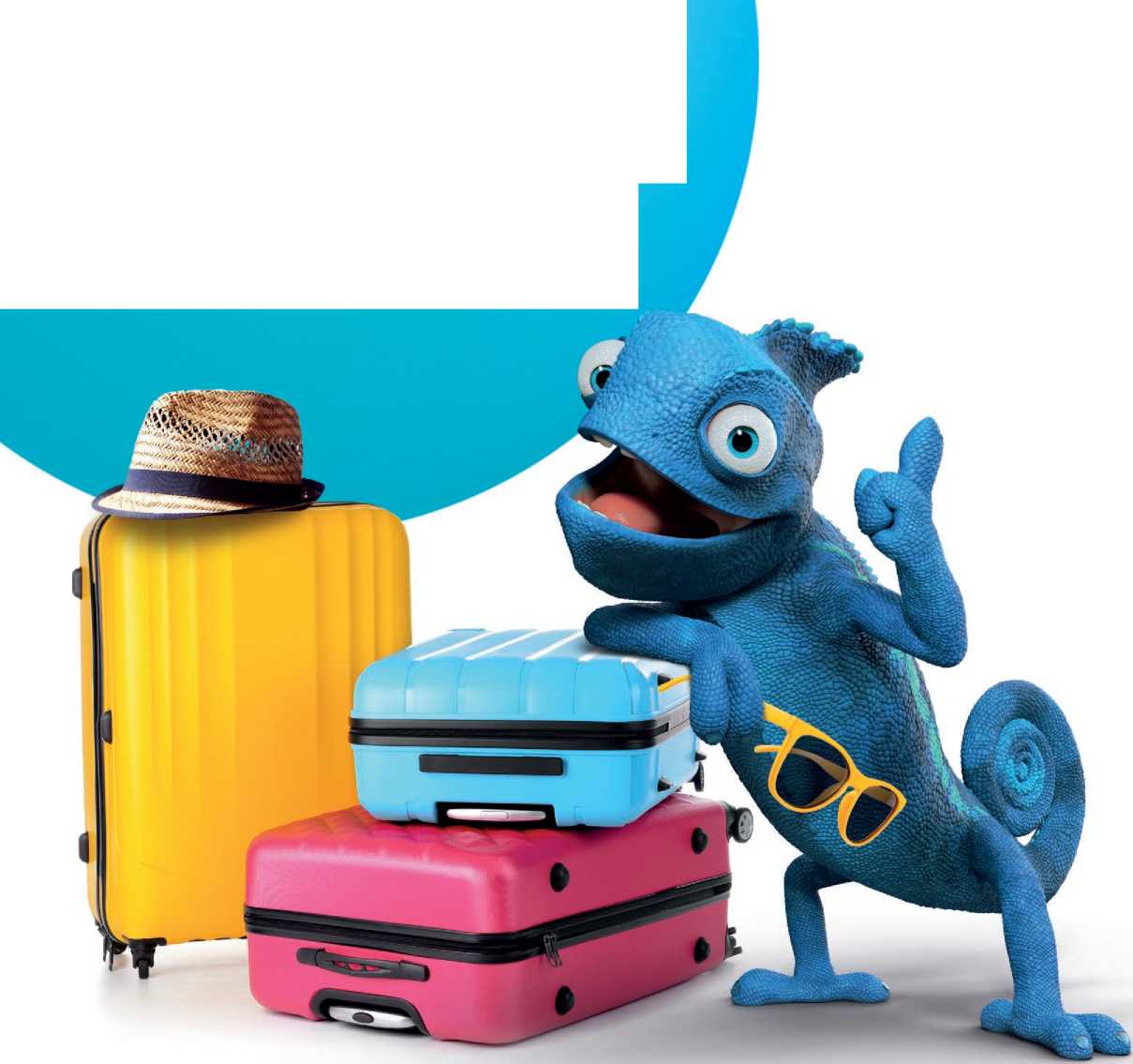 Děkujeme Vám, že jste si zvolili cestovní pojištění ČSOB Pojišťovny, a. s., člena holdingu ČSOB. Ujišťujeme Vás, že učiníme vše pro Vaši
spokojenost jak před cestou, během ní, tak i po návratu domů.Pokyny pro klienta:Na cestu do zahraničí si s sebou vezměte/nebo si uložte kartičku asistence, která obsahuje důležité kontaktní údajeHodit se Vám může i pojistná smlouva (případně alespoň její číslo), kde máte uvedena všechna sjednaná pojištění včetně limitů
pojistného plněníDalší dokumenty k cestovnímu pojištění (např. pojistné podmínky, formuláře k oznámení škodné události) jsou k dispozici na webových
stránkách pojišťovny xxxxxInformace o pojištěníV případě jakýchkoliv informativních dotazů k pojištění, např. limity pojistného plnění, kontaktujte infolinku ČSOB Pojišťovny na telefonu, případně na e-mailu: xxxxx.+420 xJak dále postupovat v případě škodné události a poskytnutí asistenčních služebAsistenční služba:V případě vzniku škodné události v zahraničí se telefonicky obraťte na asistenční službu (viz kontaktní údaje na Kartičce asistence), která Vám poskytne potřebné informace a v případě úrazu nebo onemocnění Vám doporučí zdravotnické zařízení v místě pobytu. Odkudkoliv ze světa je Vám asistenční služba k dispozici 24 hodin denně, 365 dní v roce s česky mluvícím operátorem. Pokud se dovoláte pouze na záznamník asistenční služby, nadiktujte své iniciály a telefonní číslo, kam Vám může asistenční služba volat zpět.V případě vzniku škodné události na území České republiky, případně pokud hlásíte škodnou událost až po návratu z dovolené (tj. v zahraničí nebylo třeba využít asistenční službu) kontaktujte neprodleně pojistitele na informační lince, a to na jednom z uvedených kontaktů.ČSOB Pojišťovna asistence tel.:	xxxxxe-mail: xxxxxInformační linka:ČSOB Pojišťovna, a. s. tel.:	xxxxxe-mail: xxxxx adresa: ČSOB Pojišťovna, a. s., člen holdingu ČSOB, Masarykovo náměstí 1458, 530 02 Pardubice3. V případě vzniku škodné události z pojištění právní ochrany nebo potřeby využití asistenčních služeb k pojištění domácnosti nebo asistence vozidla na cesty volejte vždy telefonní číslo asistenční služby.Základní rady a postupy v případě vzniku škodné událostiTip: Škodu z cestovního pojištění je možné nahlásit jednoduše online. Stačí vyplnit online formulář na webu ČSOB Pojišťovny, xxxxx, v sekci Škodní událost, oznámení škody.• V případě telefonického a písemného nahlášení škodné události zašlete pojistiteli:důkladně vyplněný formulář OZNÁMENÍ ŠKODNÉ UDÁLOSTIdoklady o zaplacenív případě ošetření u lékaře nebo pobytu v nemocnici v zahraničí LÉKAŘSKOU ZPRÁVU popisující průběh onemocnění nebo úrazu - kopie dalších dokladů potřebných k vyřízení škodné událostiPři onemocnění nebo úrazu- požádejte lékaře v zahraničí o vystavení LÉKAŘSKÉ ZPRÁVY; uchovejte si veškerou zdravotnickou dokumentaci a všechny účty, aby Vám mohly být proplacenyPři odpovědnosti za újmupokud se jedná o malou škodu, můžete ji uhradit na místě; doklad o zaplacení a fotodokumentaci je nutné po návratu z dovolené předložit pojistiteliv případě větší škody neprodleně kontaktujte asistenční službu, svou odpovědnost bez souhlasu pojišťovny neuznávejte, vzniklou újmu neuhrazujte, ani částečně, nepodepisujte žádný dokument, jehož obsahu nebudete rozumětpoškozeného informujte o tom, že máte uzavřené pojištění odpovědnosti za újmu, případně mu můžete předat kontakt na pojistitele - snažte se zajistit písemná prohlášení poškozeného a případných svědkůzdokumentujte okolnosti škody (fotodokumentace)Při právní ochraněkontaktujte asistenční službu na výše uvedeném telefonním číslesnažte se zajistit písemná prohlášení poškozeného a případných svědkůzdokumentujte okolnosti škody (fotodokumentace)Při škodě na zavazadlechkrádež zavazadel neprodleně ohlaste na policii v místě pojistné události a vyžádejte si policejní protokolzdokumentujte okolnosti škodyPři přerušení cesty / zmeškání odjezdu / zpoždění letu / zpoždění zavazadel- zajistěte si doklad prokazující cenu nevyčerpané cestovní služby / důvod zmeškání odjezdu / doklad prokazující dobu zpoždění letu nebo zavazadelPři stornu zakoupeného zájezdu nebo cestovní službyneprodleně písemně odstupte od smlouvy o zájezdu nebo smlouvy o poskytnutí cestovní službyzajistěte si doklady prokazující důvod odstoupení od uvedené smlouvy, např. lékařskou zprávu, policejní protokolPři pojištění domácnosti na cestykrádež vloupáním neprodleně ohlaste na policii a vyžádejte si policejní protokolzdokumentujte okolnosti škody• Pro případ havárie nebo poruchy Vašeho vozidla v zahraničí i v České republice - kontaktujte asistenční službu na výše uvedeném telefonním číslestrana 2/36VPP CP 2021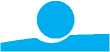 CSOB PojišťovnaČSOB Pojišťovna, a. s., člen holdingu ČSOB Masarykovo náměstí 1458, Zelené Předměstí 530 02 Pardubice, Česká republikaIČO: 45534306, DIČ: CZ699000761zapsána v OR u KS Hradec Králové, oddíl B, vložka 567tel.: xxxxx, fax: xxxxxxxxxx, e-mail: xxxxx (dále jen „pojistitel“)OBSAHVšeobecné pojistné podmínkyCestovní pojištění VPP CP 2021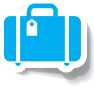 ČÁST A | ÚVODNÍ USTANOVENÍ 	 str.	3ČÁST B | POJIŠTĚNÍ LÉČEBNÝCH VÝLOH 	 str.	5ČÁST C | ASISTENČNÍ SLUŽBY K POJIŠTĚNÍ LÉČEBNÝCH VÝLOH 	 str.	7ČÁST D | POJIŠTĚNÍ ÚRAZU 	 str.	8ČÁST E | POJIŠTĚNÍ ODPOVĚDNOSTI ZA ÚJMU 	 str.	10ČÁST F | POJIŠTĚNÍ PRÁVNÍ OCHRANY 	 str.	11ČÁST G | POJIŠTĚNÍ ZAVAZADEL 	 str.	13ČÁST H | POJIŠTĚNÍ PŘERUŠENÍ CESTY, POJIŠTĚNÍ ZMEŠKÁNÍ ODJEZDU	 str.	14ČÁST I | POJIŠTĚNÍ ZPOŽDĚNÍ ZAVAZADEL, POJIŠTĚNÍ ZPOŽDĚNÍ LETU 	 str.	15ČÁST J | POJIŠTĚNÍ STORNOPOPLATKŮ	 str.	15ČÁST K | POJIŠTĚNÍ DOMÁCNOSTI NA CESTY	 str.	17ČÁST L | ASISTENCE VOZIDLA NA CESTY 	 str.	18ČÁST M | SPOLEČNÁ USTANOVENÍ 	 str.	20ČÁST N | OCEŇOVACÍ TABULKY 	 str.	22ČÁST O | VÝKLAD POJMŮ 	 str.	34ČÁST A | ÚVODNÍ USTANOVENÍČLÁNEK 1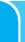 Úvodní ustanoveníTyto Všeobecné pojistné podmínky pro Cestovní pojištění VPP CP 2021 (dále jen „VPP CP 2021“) stanoví základní rozsah práv a povinností účastníků pojištění, kterými jsou pojistitel a pojistník jakožto smluvní strany, pojištěný a každá další osoba, které z pojištění vznikne právo nebo povinnost.Pro všechna pojištění sjednaná dle těchto VPP CP 2021 platí i příslušná ustanovení zákona č. 89/2012 Sb., občanský zákoník, ve znění pozdějších předpisů (dále jen „občanský zákoník“) a ujednání pojistné smlouvy.VPP CP 2021 jsou nedílnou součástí pojistné smlouvy.Tyto VPP CP 2021 nabývají účinnosti dne 1. června 2022.ČLÁNEK 2Pojistná událostPojistnou událostí je nahodilá událost krytá pojištěním, která vznikla v době trvání pojištění.Způsobila-li úmyslně pojistnou událost buď osoba, která uplatňuje právo na pojistné plnění, anebo z jejího podnětu osoba třetí, vzniká právo na pojistné plnění jen tehdy, bylo-li to výslovně ujednáno, anebo stanoví-li tak občanský zákoník nebo jiný zákon.Pojistnou událost pro jednotlivá pojištění blíže vymezují další části těchto VPP CP 2021, případně ujednání pojistné smlouvy.ČLÁNEK 3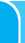 Rozsah pojištění, územní rozsah pojištění a územní rozsah asistenčních služebPojištění lze sjednat s územním rozsahem:Tuzemsko, tj. území České republiky,Evropa, tj. Albánie, Andorra, Belgie, Bělorusko, Bosna a Hercegovina, Bulharsko, Černá Hora, Dánsko (včetně Faerských ostrovů), Egypt, Estonsko, Finsko, Francie (včetně Korsiky), Gibraltar, Chorvatsko, Irsko, Island, Itálie, Izrael, Kosovo, Kypr, Lichtenštejnsko, Litva, Lotyšsko, Lucembursko, Maďarsko, Makedonie, Malta, Maroko, Moldavsko, Monako, Německo, Nizozemí, Norsko (včetně Špicberk), Polsko, Portugalsko (včetně Azor a Madeiry), Rakousko, Rumunsko, Rusko (pouze evropská část po pohoří Ural a řeku Ural), Řecko, San Marino, Slovensko, Slovinsko, Spojené království Velké Británie a Severního Irska, Srbsko, Španělsko (včetně Kanárských a Baleárských ostrovů), Švédsko, Švýcarsko, Tunisko, Turecko, Ukrajina, Vatikán;Pro vyloučení pochybností, za územní rozsah Evropa není považováno území České republiky,Svět, tj. všechny státy světa s výjimkou České republiky.Rozsah jednotlivých sjednaných pojištění a jejich územní rozsah je sjednán v pojistné smlouvě.Pro územní rozsah Evropa nebo Svět je pro pojištění přerušení cesty, pojištění zmeškání odjezdu, pojištění zpoždění letu, pojištění stornopoplatků, pojištění domácnosti na cesty a asistenční služby k vozidlu v průběhu cestování ujednáno, že místem vzniku škodné události může být i území České republiky. Pro vyloučení pochybností, při sjednání územního rozsahu Evropa nebo Svět nejsou pojištěny zájezdy nebo cestovní služby realizované pouze na území České republiky.strana 3/36VPP CP 2021ČLÁNEK 4Povinnosti účastníků pojištěníPojištěný je vedle povinností stanovených obecně závaznými právními předpisy dále povinen:pojistiteli bez zbytečného odkladu písemně oznámit všechny změny ve skutečnostech, na které byl písemně tázán při sjednávání pojištění nebo které jsou obsahem pojistné smlouvy,oznámit bez zbytečného odkladu škodnou událost policii nebo jinému příslušnému orgánu veřejné správy, pokud je v souvislosti se škodnou událostí podezření ze spáchání trestného činu, správního deliktu nebo přestupku, a vyžádat si od něj relevantní písemný dokument o tomto oznámení,pojistiteli bez zbytečného odkladu oznámit, že sjednal proti témuž pojistnému nebezpečí a vztahující se na tutéž hodnotu pojistného zájmu po tutéž pojistnou dobu další pojištění u jiného pojistitele a sdělit pojistiteli obchodní firmu nebo název tohoto pojistitele a výši sjednané horní hranice pojistného plnění,pojistiteli bez zbytečného odkladu oznámit, že byl nalezen předmět pojištění pohřešovaný v souvislosti s pojistnou či škodnou událostí,dodržovat obecně závazné právní předpisy a veškeré zákazy, příkazy či omezení stanovená jinak (např. zákazové tabulky v horských oblastech, v dopravních prostředcích),při škodné události bez zbytečného odkladu kontaktovat asistenční službu pojistitele a řídit se jejími pokyny,na vyžádání pojistitele předložit všechny doklady nezbytné k šetření škodné události v originále a v případě žádosti pojistitele zajistit jejich ověřený překlad do českého jazyka,došlo-li ke škodné události, zabezpečit dostatečné důkazy o rozsahu škodné události, zejména uchováním poškozených předmětů pojištění nebo jejich součástí fotografickým nebo filmovým materiálem, videozáznamem a svědectvím třetích osob.Pojistník je vedle povinností stanovených obecně závaznými právními předpisy dále povinen:pojistiteli bez zbytečného odkladu písemně oznámit všechny změny ve skutečnostech, na které byl písemně tázán při sjednávání pojištění nebo které jsou obsahem pojistné smlouvy,pojištěnému (je-li odlišný od pojistníka) bez zbytečného odkladu oznámit, že sjednal pojištění vztahující se na hodnotu pojistného zájmu pojištěného a seznámit pojištěného s právy a povinnostmi, které pro něho ze sjednaného pojištění vyplývají,pojistiteli bez zbytečného odkladu oznámit, že sjednal proti témuž pojistnému nebezpečí a vztahující se na tutéž hodnotu pojistného zájmu po tutéž pojistnou dobu další pojištění u jiného pojistitele a sdělit pojistiteli obchodní firmu nebo název tohoto pojistitele a výši sjednané horní hranice pojistného plnění.V případě, že se pojištění vztahuje na hodnotu pojistného zájmu pojištěného odlišného od pojistníka, má pojistník stejné povinnosti jako pojištěný.Nastane-li škodná událost, jsou vedle povinností stanovených obecně závaznými právními předpisy pojistník nebo jiná osoba uplatňující právo na pojistné plnění povinni bez zbytečného odkladu, nejdéle však do 15 dnů od zjištění škodné události, oznámit pojistiteli, že škodná událost vznikla.ČLÁNEK 5	Vznik, změny a zánik pojištěníPojištění vzniká na základě písemné pojistné smlouvy prvním dnem následujícím po jejím uzavření, není-li v pojistné smlouvě ujednáno jinak.Pojištění se sjednává na dobu uvedenou v pojistné smlouvě (pojistná doba).Změn v pojistné smlouvě lze dosáhnout dohodou smluvních stran.Pojištění se z důvodu nezaplacení pojistného ve smyslu občanského zákoníku během pojistné doby nepřerušuje.Pojistitel nebo pojistník může pojištění vypovědět s měsíční výpovědí dobou, a to do 3 měsíců ode dne oznámení vzniku pojistné události.V případě nezaplacení pojistného pojistníkem ani v dodatečné lhůtě stanovené pojistitelem v upomínce, zanikne pojištění odchylně od ustanovení § 2804 občanského zákoníku dnem následujícím po marném uplynutí této dodatečné lhůty.ČLÁNEK 6PojistnéPojistník je povinen platit jednorázové pojistné, není-li v pojistné smlouvě výslovně ujednáno jinak. Je-li v pojistné smlouvě sjednáno placení běžného pojistného, je délka pojistného období stanovena na jeden pojistný rok.Výše pojistného je uvedena v pojistné smlouvě. Pojistitel je oprávněn ověřit si u pojištěného správnost údajů rozhodných pro stanovení výše pojistného.Jednorázové pojistné je splatné dnem počátku pojištění, běžné pojistné prvním dnem pojistného období.Pojistitel má právo na pojistné za dobu trvání pojištění, není-li v občanském zákoníku, v těchto VPP CP 2021 nebo v pojistné smlouvě stanoveno jinak.Nastala-li pojistná událost, v důsledku které pojištění zaniklo, náleží pojistiteli celé jednorázové pojistné za dobu, na kterou bylo pojištění sjednáno. Jde-li o běžné pojistné, náleží pojistiteli pojistné do konce pojistného období, v němž pojistná událost nastala.Odchylně od ustanovení § 1957 odst. 1 občanského zákoníku, se pojistné za pojištění sjednané(á) pojistnou smlouvou považuje za uhrazené okamžikem, kdy byla částka pojistného pojistníkem poukázána pojistiteli prostřednictvím poskytovatele platebních služeb nebo složena provozovateli poštovních služeb k plnění poštovním poukazem.ČLÁNEK 7Pojistné plněníNení-li dále v těchto VPP CP 2021 ujednáno jinak:pojistné plnění pojistitele je omezeno horní hranicí; horní hranice je určena limitem pojistného plnění.limit pojistného plnění stanovený na návrh pojistníka v pojistné smlouvě je limitem pojistného plnění za jednu a všechny pojistné události nastalé u jednoho pojištěného v pojistné době.Pojistitel je povinen ukončit šetření škodné události do 3 měsíců od oznámení takovéto události. Nemůže-li být šetření ukončeno do 3 měsíců ode dne, kdy byla pojistiteli škodná událost oznámena, je pojistitel povinen sdělit oznamovateli důvody, pro které nelze šetření ukončit a poskytnout oprávněné osobě na její písemnou žádost přiměřenou zálohu, pokud tomu nebrání závažné důvody. Pojistné plnění je splatné do patnácti dnů, jakmile pojistitel skončil šetření nutné k zjištění rozsahu povinnosti pojistitele plnit.strana 4/36VPP CP 2021V případě, kdy byla pojistná událost způsobená pojištěnému nebo způsobená pojištěným v příčinné souvislosti s požitím alkoholu nebo jiné návykové látky, je pojistitel oprávněn pojistné plnění snížit úměrně k tomu, jaký vliv toto požití mělo na rozsah pojistitelovy povinnosti plnit.Pokud pojištěný, případně oprávněná osoba nekontaktuje asistenční službu pojistitele anebo se neřídí jejími pokyny, má pojistitel právo poskytnout pojistné plnění pouze do výše odpovídající nákladům, za které by dané služby zařídila asistenční služba.Mělo-li porušení povinností pojistníka, pojištěného nebo jiné osoby, která má právo na pojistné plnění, podstatný vliv na vznik pojistné události, její průběh, na zvětšení rozsahu jejích následků nebo na zjištění či určení výše pojistného plnění, má pojistitel právo snížit pojistné plnění úměrně k tomu, jaký vliv mělo toto porušení na rozsah pojistitelovy povinnosti plnit.ČLÁNEK 8Výluky z pojištění a omezení pojistného plněníPojištění se nevztahuje na škodné události, pokud pojištěný při sjednání pojištění věděl nebo s přihlédnutím ke všem okolnostem mohl vědět o skutečnostech, které mohou vést ke vzniku škodné události.Pojištění se nevztahuje na škodné události vzniklé:v důsledku úmyslného trestného činu, přestupku, správního deliktu nebo hrubé nedbalosti a vědomého jednání v rozporu s danými pravidly a nařízeními odpovědných orgánů způsobeného oprávněnou osobou, případně jinou osobou, která jednala z podnětu kteréhokoliv účastníka pojištění,v důsledku válečných událostí, vzpour, povstání nebo jiných násilných nepokojů, stávek nebo zásahem veřejné moci a v příčinné souvislosti s nimi, není-li dále stanoveno jinak,v důsledku použití jaderných, chemických nebo biologických zbraní při teroristickém činu, s výjimkou pojištění léčebných výloh,v souvislosti s teroristickým činem, kterého byl pojištěný pachatelem nebo spolupachatelem,jadernou energií, zářením všeho druhu a radioaktivní kontaminací,v přímé nebo nepřímé souvislosti s výkonem práv a povinností vyplývajících ze služebního nebo jiného obdobného poměru příslušníků ozbrojených sil, ozbrojených bezpečnostních sborů, záchranných sborů nebo havarijních služeb.Pokud je státními orgány (např. Ministerstvo zahraničních věcí České republiky) nebo jinými významnými mezinárodními institucemi oznámen očekávaný teroristický útok nebo upozornění nedoporučující cestování do určité země, a pojištěný přesto do takové země vycestuje, pojistitel není povinen poskytnout pojistné plnění, pokud je škodná událost způsobena některým z důvodů uvedených v oznámení státních či jiných orgánů.Pojištění se nevztahuje na škodné události, v souvislosti s kterými uvede oprávněná osoba při uplatňování práva na pojistné plnění vědomě nepravdivé nebo hrubě zkreslené podstatné údaje týkající se rozsahu pojistné události nebo podstatné údaje týkající se této pojistné události zamlčí.Pokud pojistná událost nastala dříve, než pojistník uhradil pojistné, není pojistitel povinen poskytnout pojistné plnění.Pojistitel není povinen poskytnout pojistné plnění v případech vyplývajících z ustanovení občanského zákoníku a je-li tak ujednáno v pojistné smlouvě, či stanoví-li tak tyto VPP CP 2021.Další výluky z pojištění mohou být uvedeny v dalších částech těchto pojistných podmínek a v pojistné smlouvě.ČLÁNEK 9Ujednání o automatickém prodloužení pojistné dobyNastane-li situace, kdy pojištěný musí nezávisle na své vůli setrvat v zahraničí po uplynutí pojistné doby sjednané v pojistné smlouvě (dále také „původní pojistná doba“) na základě některé z objektivních skutečností uvedených v odst. 4 tohoto článku, dojde bez dalšího k prodloužení původní pojistné doby o dobu dle odst. 2. tohoto článku VPP CP 2021.Původní pojistná doba se v takovém případě prodlouží o dobu nezbytně nutnou k zajištění návratu pojištěného do České republiky, maximálně však o 30 bezprostředně po sobě jdoucích a na původní pojistnou dobu bezprostředně navazujících dní.Všechna ostatní práva a povinnosti všech účastníků pojištění se automatickým prodloužením pojistné doby podle tohoto článku nijak nemění.Objektivní skutečnosti, s nimiž může být spojeno automatické prodloužení pojistné doby dle tohoto článku, jsou tyto:dopravní omezení způsobené přírodní katastrofou, epidemií nebo pandemií oficiálně vyhlášenou mezinárodními institucemi (např. Světová zdravotnická organizace), stávkou, nepokoji, výlukou nebo zpožděním dopravních spojů, bránící pojištěnému v návratu do České republiky ještě v původní pojistné době, nebohospitalizace pojištěného nastalá v důsledku úrazu nebo akutního onemocnění pojištěného, avšak pouze za podmínky, že pojištěnému současně vznikl vůči pojistiteli nárok na pojistné plnění z pojištění léčebných výloh sjednaného dle části B těchto VPP CP 2021.Dojde-li k automatickému prodloužení pojistné doby z důvodů blíže specifikovaných v odst. 4. tohoto článku, je pojištěný povinen v případě vzniku škodné události předložit pojistiteli bez zbytečného odkladu dokumenty prokazující:vznik objektivní skutečnosti, se kterou může být spojeno automatické prodloužení pojistné doby dle odst. 4 tohoto článku VPP CP 2021, ajaká dopravní omezení z této skutečnosti vyplývala.ČÁST B | POJIŠTĚNÍ LÉČEBNÝCH VÝLOHČLÁNEK 10Pojištění léčebných výloh je pojištěním škodovým.ČLÁNEK 11Pojistná nebezpečí a rozsah pojištěníPojištění se sjednává pro případ úhrady nezbytných léčebných výloh vzniklých v důsledku úrazu nebo akutního onemocnění pojištěného. Těmito léčebnými výlohami se rozumí náklady na: a) lékařské ošetření,strana 5/36VPP CP 2021léky předepsané lékařem v souvislosti s lékařským ošetřením. Za léky pojistitel nepovažuje výživové, posilující nebo vitamínové preparáty, prostředky používané preventivně či návykově, a dále kosmetické přípravky, i když jsou předepsány lékařem a obsahují léčivé látky,pobyt ve zdravotnickém zařízení (dále také „hospitalizace“),transport, tj. přepravu pojištěného do nejbližšího vhodného zdravotnického zařízení a případně i zpět do místa jeho pobytu v zahraničí, pokud není pojištěný přepravy sám schopen,repatriaci, tj. převoz pojištěného do České republiky v případě, že nebude moci ze zdravotních důvodů použít původně plánovaný dopravní prostředek. Pojistitel si vyhrazuje právo rozhodnout se souhlasem ošetřujícího lékaře o způsobu, místu a termínu repatriace pojištěného, případně i o náhradním ubytování v době po propuštění pojištěného ze zdravotnického zařízení do doby zajištění repatriace,převoz tělesných ostatků pojištěného v případě jeho úmrtí do České republiky. U osob, které nejsou státními příslušníky České republiky, si pojistitel vyhrazuje právo rozhodnout, zda uhradí náklady na převoz tělesných ostatků pojištěného do státu, jehož byl pojištěný státním příslušníkem, nebo do České republiky,pohřeb nebo kremaci pojištěného ve státě, kde pojištěný zemřel, pokud tamní zákony převoz tělesných ostatků nedovolují nebo pokud rodinný příslušník rozhodne o pohřbu nebo kremaci ve státě, kde pojištěný zemřel. Pojistitel uhradí náklady za pohřeb nebo kremaci maximálně do výše nákladů, které by pojistitel vynaložil za převoz tělesných ostatků,přivolání rodinného příslušníka. Pojistitel si vyhrazuje právo rozhodnout o nároku na přivolání rodinného příslušníka.ČLÁNEK 12Výluky z pojištění a omezení pojistného plněníPokud to není v pojistné smlouvě výslovně ujednáno, pojištění se nevztahuje na provozování Zimních nebo Rizikových sportů. Pojištění se nevztahuje na provozování Nepojistitelných sportů.Pokud to není v pojistné smlouvě výslovně ujednáno, pojištění se nevztahuje na pracovní cesty manuální.Pojistitel není povinen poskytnout pojistné plnění z pojištění léčebných výloh v případech:kdy pojistná událost nastala na území České republiky,kdy pojistná událost nastala na území státu (států), jehož (jejichž) je pojištěný státním příslušníkem. Výjimkou je případ, kdy je pojištěný cizí státní příslušník účastníkem veřejného zdravotního pojištění v České republice,kdy pojistná událost nastala při řízení motorového vozidla, plavidla či letadla, pro něž neměl pojištěný příslušné oprávnění k řízení,kdy léčebné výlohy souvisí s ošetřením úrazu či onemocněním, které nastalo nebo jehož příznaky se projevily před odjezdem pojištěného na cestu do zahraničí, s výjimkou stabilizovaného chronického onemocnění,kdy zdravotní péče není z lékařského hlediska nezbytně nutná a neodkladná, popř. kdy byly vynaloženy náklady na nadstandardní péči, která nebyla z lékařského hlediska nutná,chronického onemocnění, a to i v případě, že se vyvinulo z akutního onemocnění,nastala-li pojistná událost v souvislosti se sebevraždou pojištěného či pokusem o ni, nebo v důsledku úmyslného sebepoškození pojištěného,souvisejících s těhotenstvím, umělým přerušením těhotenství, potratem nebo porodem a jejich komplikacemi. Výjimkou je lékařské ošetření při neočekávaných akutních komplikacích během prvních 26 týdnů těhotenství (s výjimkou rizikového),souvisejících s léčením infertility nebo sterility (např. umělé oplodnění) a vyšetření ke zjištění těhotenství,ošetření zubů a služeb s ním spojených. Výjimkou je ošetření zubů v důsledku úrazu, kdy pojistitel poskytne pojistné plnění do výše limitu pojistného plnění z pojištění léčebných výloh uvedeného v pojistné smlouvě. V případě ošetření zubů z důvodu akutní bolesti poskytne pojistitel pojistné plnění do výše limitu pojistného plnění pro případ ošetření zubů z důvodu akutní bolesti uvedeného v pojistné smlouvě,nákladů souvisejících s duševní poruchou nebo poruchou chování pojištěného (diagnózy F00 až F99 podle mezinárodní statistické klasifikace nemocí),nákladů za psychoanalytickou a psychoterapeutickou péči,provedení úkonů mimo zdravotnické zařízení, které neprovádí lékař nebo zdravotní personál s příslušnou kvalifikací, nebo léčení, které není vědecky nebo lékařsky uznávané,vzniklých v důsledku účasti na lékařských experimentech,preventivních prohlídek, kontrolních vyšetření a lékařských vyšetření a ošetření nesouvisejících s akutním onemocněním nebo úrazem, p) rehabilitací, fyzikální a lázeňské léčby, či péče v odborných léčebných ústavech, chiropraktických výkonů, výcvikové terapie nebo nácviku soběstačnosti,radioterapie a léčby ozařováním,nakažlivých pohlavních nemocí nebo viru HIV, nebo byla-li pojistná událost způsobena přímo nebo nepřímo syndromem získaného selhání imunity (AIDS),nákladů na zhotovení a opravy protéz (ortopedických, zubních), brýlí, kontaktních čoček nebo naslouchacích přístrojů,nákladů na kosmetické zákroky.Pojistitel není dále povinen poskytnout pojistné plnění:pokud mu je z jakýchkoliv důvodů, ať už na straně účastníků pojištění nebo nezávislých na vůli účastníků pojištění (např. pojištěný nepodstoupí prohlídku lékařem, kterého mu pojistitel určil), znemožněno zjišťovat a přezkoumávat zdravotní stav pojištěného nebo příčinu jeho smrti, pokud je toto nutné ke zjištění rozsahu povinnosti pojistitele plnit,pokud pojištěný znemožní pojistiteli navázat kontakt mezi ošetřujícím lékařem a lékařem pojistitele,kdy pojištěný odmítne repatriaci zajištěnou pojistitelem. V takovém případě pojistitel poskytne další pojistné plnění jen do výše nákladů na repatriaci, která by byla zajištěna pojistitelem.strana 6/36VPP CP 2021ČÁST C | ASISTENČNÍ SLUŽBY K POJIŠTĚNÍ LÉČEBNÝCH VÝLOHČLÁNEK 13Vymezení asistenčních služebPojistitel na požádání poskytuje za účelem organizování pomoci pojištěnému základní a rozšířené asistenční služby.Základní asistenční služby (dále také „ZAS“) pojistitel poskytne vždy, je-li pojistnou smlouvou sjednáno pojištění léčebných výloh.Rozšířené asistenční služby (dále také „RAS“) pojistitel poskytne pouze v případě, pokud je tak v pojistné smlouvě ujednáno.ČLÁNEK 14	Rozsah základních asistenčních služebZákladní asistenční služby jsou poskytované v souvislosti s:lékařským ošetřením a zahrnují:zajištění vyšetření či ošetření lékařem, nebo telefonické konzultace zdravotního stavu s lékařem asistenční služby,zjištění adresy smluvního lékaře a zajištění termínu,poskytnutí platební záruky lékařskému zařízení za ambulantní ošetření,zajištění návštěvy lékaře v místě pobytu pojištěného,zajištění specializovaného a laboratorního vyšetření v rozsahu přiměřeném danému onemocnění nebo úrazu,obstarání léků předepsaných lékařem,hospitalizací a zahrnují:zajištění pobytu ve zdravotnickém zařízení po dobu nezbytně nutnou,garanci uhrazení léčebných výloh a nákladů za pobyt ve zdravotnickém zařízení,zajištění kontaktu s rodinnými příslušníky a předání vzkazů rodině, zaměstnavateli nebo obchodním partnerům,přivolání rodinného příslušníka (opatrovníka),přepravou do zdravotnického zařízení a zahrnující organizaci přepravy pojištěného:k ambulantnímu ošetření, pokud není pojištěný přepravy sám schopen,od lékaře do zdravotnického zařízení,repatriací do České republiky a zahrnující:zajištění náhradního dopravního prostředku, pokud není možné využít původní dopravy,zajištění doprovodu specializovaného zdravotnického personálu,zajištění náhradního ubytování po propuštění ze zdravotnického zařízení do doby zajištění repatriace,organizaci cesty přivolaného rodinného příslušníka (opatrovníka),převozem, pohřbem nebo kremací tělesných ostatků pojištěného a zahrnující:přepravu tělesných ostatků do místa bydliště v České republice nebo do státu, jehož byl pojištěný státním příslušníkem, a to max. do výše nákladů, které by pojistitel vynaložil na přepravu tělesných ostatků do České republiky,zajištění pohřbu případně kremace ve státě, kde pojištěný zemřel,vysláním rodinného příslušníka pojištěného do zdravotnického zařízení v zahraničí a zahrnující:organizaci cesty jednoho rodinného příslušníka pojištěného do zdravotnického zařízení v zahraničí,proplacení nákladů spojených s dopravou a případným ubytováním rodinného příslušníka pojištěného v případě neodkladné hospitalizace pojištěného, a to vše však pouze do výše limitu plnění uvedeného v pojistné smlouvě,ztrátou nebo odcizením cestovního dokladu, dokladů od vozidla nebo řidičského průkazu a zahrnující:kontaktování ambasády,zajištění tlumočníka,zajištění zaslání náhradních dokladů do místa pobytu pojištěného,nutnými telefonními hovory s asistenční službou; pojistitel uhradí prokazatelně účelně vynaložené náklady pojištěného (případně dalších osob) vzniklé v souvislosti s nezbytně nutnými telefonním hovory s asistenční službou, pokud tyto náklady souvisí s pojistnou událostí pojištěného, a to max. do výše limitu 5 000 Kč.ČLÁNEK 15Rozsah rozšířených asistenčních služebRozšířené asistenční služby v sobě zahrnují základní asistenční služby, spočívají v poskytnutí bezplatných informací na požádání pojištěnému v průběhu jeho pobytu v zahraničí, případně před odjezdem do zahraničí a v poskytnutí dalších služeb, a to v následujícím rozsahu:lékařské informace týkající se např. nutnosti očkování do cílové země, výskytu epidemií v cílové zemi, specifického zdravotního rizika požadovaných lokalit,turistické informace týkající se např. místních kulturních památek, stupně všeobecné bezpečnosti v cílové zemi, rizik spojených s cestováním v dané zemi, kontaktů na zprostředkovatele služeb v cílové zemi,administrativně - právní informace, např. adresy a kontaktní údaje zastupitelských úřadů a konzulátů, postup při vyřizování žádostí a víza nebo jiné doklady,telefonická pomoc v nouzi, např. informace při řešení nouzových situací, jednání s orgány veřejné moci, vyhledání právníka,tlumočení a překlady týkající se styku s policií a lékařským zařízením, telefonické překlady a rady při vyplňování dokladů, organizační zajištění tlumočení při celním nebo soudním řízení, policejním šetření apod.,asistence v souvislosti s pracovním pobytem, např. informace o právech a povinnostech v zemi pobytu, postup při zadržení cestovních dokladů, adresy, kontaktní údaje a úřední hodiny příslušných úřadů, organizační zajištění dodání příslušných tiskopisů a žádostí,vztahy s místními policejními orgány týkající se postupu při ztrátě nebo krádeži dokladů nebo přepadení, telefonické pomoci při vyplňování protokolu o dopravní nehodě, organizačního zajištění služeb právního zástupce,vztahy se zastupitelskými úřady v zahraničí týkající se organizačního zajištění oznámení konzulátu (ztráta pasu, pracovního povolení, uvěznění), organizačního zajištění návštěvy zástupce konzulátu při nehodě nebo uvěznění.Dále se Rozšířené asistenční služby vztahují na:strana 7/36VPP CP 2021vyslání rodinného příslušníka pojištěného do zdravotnického zařízení v zahraničí:V případě neodkladné hospitalizace pojištěného, pojistitel zorganizuje vyslání jednoho rodinného příslušníka pojištěného do zdravotnického zařízení. Pojistitel navíc proplatí náklady spojené s jízdným tam a zpět (např. letenku v ekonomické třídě, jízdenku na vlak ve II. třídě) a dále náklady na ubytování v místě hospitalizace, a to nejvýše do částek, jejichž výše se liší dle sjednaného limitu pojistného plnění pro pojištění léčebných výloh:Pojistitel neproplatí náklady spojené s jízdným tam a zpět a náklady na ubytování, pokud si rodinný příslušník pojištěného nebo jiná osoba blízká pojištěnému zajistí dopravu nebo ubytování bez vědomí a souhlasu pojistitele.zajištění náhradního řidiče, pokud nebude pojištěný schopen řídit motorové vozidlo v důsledku vzniku pojistné události (např. hospitalizace, úraz, úmrtí); pojistitel zorganizuje a uhradí vyslání náhradního řidiče, který zajistí dopravu vozidla a rodinných příslušníků nebo spolucestujících pojištěného zpět do místa bydliště v České republice.pomoc při ztrátě a odcizení cestovního dokladu, dokladů od vozidla nebo řidičského průkazu:V případě ztráty nebo odcizení výše uvedených dokladů, pojistitel proplatí náklady spojené s vystavením náhradního dokladu a dopravou pojištěného na nejbližší zastupitelský úřad a zpět do místa pobytu, a to nejvýše do limitu plnění, který je uveden v pojistné smlouvě.zorganizování pomoci v případě přerušení cesty nebo zmeškání odjezdu:vyhledání náhradní dopravy, organizační zajištění transportu pojištěného zpět do místa jeho bydliště v České republice,zprostředkování zajištění zálohového předání jednorázové hotovosti pojištěnému za účelem koupě zpáteční letenky nebo jízdenky ze strany osob blízkých pojištěnému.Pojistitel neproplatí náklady spojené s jízdným, pokud si pojištěný zajistí dopravu sám bez vědomí a souhlasu pojistitele.zorganizování pomoci v případě zpoždění letu:vypracování náhradního letového plánu, změnu rezervace letenek, zabezpečení náhradní pozemní přepravy a náhradního ubytování, předání zpráv o případném zpoždění pojištěného rodinným příslušníkům,zprostředkování zajištění zálohového předání jednorázové hotovosti pojištěnému za účelem koupě věcí osobní potřeby, ubytování nebo obousměrné dopravy do místa náhradního ubytování ze strany osob blízkých pojištěnému.ČÁST D | POJIŠTĚNÍ ÚRAZUČLÁNEK 16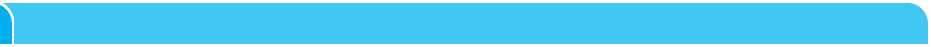 Pojištění úrazu je pojištěním obnosovým.ČLÁNEK 17	Rozsah pojištěníPojištění se sjednává pro případ:smrti následkem úrazu,trvalých následků úrazu,léčení úrazu (denní odškodné).Dále pojistitel poskytne jednorázové odškodné za hospitalizaci za podmínek uvedených v odst. D čl. 18 této části VPP CP 2021.ČLÁNEK 18	Pojistné plněníPojistné plnění pro případ smrti následkem úrazuNastala-li smrt následkem úrazu nejpozději do tří let ode dne úrazu, vyplatí pojistitel oprávněné osobě pojistnou částku sjednanou v pojistné smlouvě.Pojistné plnění pro případ trvalých následků úrazuZanechá-li úraz, vzniklý za trvání pojištění, pojištěnému trvalé následky, vyplatí pojistitel pojištěnému tolik procent z pojistné částky sjednané v pojistné smlouvě k datu úrazu, kolika procentům odpovídá podle Oceňovací tabulky trvalých následků úrazu rozsah trvalých následků po jejich ustálení. V prvním roce po úrazu poskytne pojistitel pojistné plnění pouze v případě, lze-li z lékařského hlediska jednoznačně stanovit konečný rozsah trvalých následků úrazu.V případě, že se trvalé následky neustálí do tří let ode dne úrazu, vyplatí pojistitel částku odpovídající procentu poškození na konci této lhůty. Pojistitel neplní za trvalé následky úrazu, které vznikly, projevily se nebo zhoršily po uplynutí této lhůty.Stanoví-li Oceňovací tabulky trvalých následků úrazu procentní rozpětí, určí pojistitel výši plnění tak, aby v rámci daného rozpětí odpovídalo povaze a rozsahu trvalých následků úrazu.Týkají-li se trvalé následky úrazu části těla nebo orgánu, jejichž funkce byly sníženy již před úrazem, stanoví se jejich procentní ohodnocení podle Oceňovacích tabulek trvalých následků úrazu tak, že se celkové procento sníží o počet procent odpovídajících předchozímu poškození, určenému rovněž podle Oceňovacích tabulek trvalých následků úrazu.Podmínkou vzniku nároku na pojistné plnění je skutečnost, že rozsah trvalých následků způsobených pojištěnému jedním úrazovým dějem po jejich ustálení dosáhl takové výše procentního ohodnocení podle Oceňovacích tabulek trvalých následků úrazu, která je v pojistné smlouvě k datu úrazu ujednána jako minimální pro vznik povinnosti pojistitele plnit (limit trvalých následků úrazu) a současně, aby pojištěný na následky tohoto úrazu nezemřel do 6 měsíců ode dne úrazu.Způsobil-li jediný úraz pojištěnému několik trvalých následků různého druhu, hodnotí se celkové trvalé následky úrazu součtem procent pro jednotlivé následky. Pojistné plnění za trvalé následky způsobené jedním úrazovým dějem nemůže však přesáhnout 100% pojistné částky. Týkají-li se však jednotlivé následky téhož údu, orgánu nebo jejich částí, hodnotí se jako celek, a to nejvýšestrana 8/36VPP CP 2021procentem stanoveným v Oceňovacích tabulkách trvalých následků úrazu pro anatomickou nebo funkční ztrátu příslušného údu, orgánu nebo jejich částí. Plnil-li pojistitel za trvalé následky úrazu v rozsahu stanoveném Oceňovacími tabulkami trvalých následků úrazu pro anatomickou ztrátu příslušného údu, orgánu nebo jejich částí, pak v případě dalšího úrazu a trvalých následků na tomto údu, orgánu nebo části, již pojistné plnění neposkytne.Není-li některý druh trvalých následků úrazu obsažen v Oceňovacích tabulkách trvalých následků úrazu, určí pojistitel rozsah pojistného plnění podle trvalých následků uvedených v Oceňovacích tabulkách trvalých následků úrazu, která jsou předmětným trvalým následkům svou povahou nejbližší.Výši pojistného plnění určuje pojistitel podle zdravotní dokumentace pojištěného. Opírá se přitom o stanovisko lékaře, který pro něj vykonává odbornou poradní činnost.Nelze-li podle zdravotní dokumentace pojištěného určit rozsah trvalých následků úrazu, určí je pojistitel na základě zprávy o výsledku zdravotní prohlídky pojištěného u lékaře určeného pojistitelem a po případné konzultaci s lékařem pojistitele, který pro něj vykonává odbornou poradní činnost. Zdravotní prohlídku zabezpečí pojistitel na svůj náklad.Pojistné plnění pro případ léčení úrazuPojištěnému vznikne právo na pojistné plnění - denní odškodné tehdy, jestliže pojištěný utrpí úraz v době trvání pojištění, který způsobí pojištěnému tělesné poškození uvedené v Oceňovací tabulce léčení úrazu a doba nezbytného léčení tělesného poškození následkem tohoto úrazu (dále také „doba léčení úrazu“) doložená lékařským potvrzením dosáhne limitu pojistného plnění sjednaného v pojistné smlouvě. Nárok na pojistné plnění je v některých případech v Oceňovací tabulce léčení úrazu vázán na splnění určité podmínky (např. rozsah poškození těla, způsob léčení). Není-li taková podmínka splněna, pojistné plnění se neposkytuje.Není-li jakékoliv tělesné poškození obsaženo v Oceňovací tabulce léčení úrazu, pojistitel ke stanovení výše pojistného plnění použije analogicky hodnoty uvedené v Oceňovací tabulce léčení úrazu u tělesných poškození, která jsou předmětnému tělesnému poškození svou povahou nejbližší. Tento způsob hodnocení se uplatní pouze v případě, že se jedná o tělesné poškození minimálně takové závažnosti, která je v Oceňovací tabulce léčení úrazu uvedena pro tělesné poškození, podle kterého má být analogicky hodnoceno.U tělesných poškození, u kterých je v Oceňovací tabulce léčení úrazu uvedena maximální doba nezbytného léčení nižší, než je doba limitu plnění denního odškodného uvedená v pojistné smlouvě, není pojistitel povinen poskytnout plnění denního odškodného, i když je tato podmínka splněna.Pojistitel poskytne pojistné plnění jen tehdy, jsou-li splněny tyto podmínky:je doložena lékařská zpráva z prvního ošetření úrazu jednoznačně specifikující diagnózu, úrazový děj a objektivně zjištěné následkyúrazu; pro účely nároků z pojištění se naopak nepřihlíží k dodatečně vyhotoveným lékařským zprávám, resp. prohlášením, která se neshodují s autentickou zdravotnickou dokumentací,první ošetření pojištěného je provedeno v době, kdy jsou přítomny objektivní příznaky tělesného poškození způsobeného úrazem, nikoli pouze subjektivní potíže pojištěného,úraz pojištěného si vyžádal vyšetření či ošetření lékařem a následnou léčbu,ve zdravotnické dokumentaci je zachycen úrazový děj a jeho objektivně zjištěné následky, tj. zjištěné tělesné poškození, včetně příslušné diagnózy.Pro účely nároků z pojištění nejsou rozhodné a nepřihlíží se k subjektivním potížím pojištěného, neprojeví-li se objektivně zjištěným tělesným poškozením, jakož i k dodatečně vyhotoveným lékařským zprávám, resp. prohlášením, která se neshodují s autentickou zdravotnickou dokumentací.Pojistitel vyplatí částku denního odškodného ve výši sjednané v pojistné smlouvě k datu úrazu, a to od prvního dne léčení úrazu do konce trvání nezbytného léčení úrazu doloženého lékařským potvrzením, nejvýše však za dobu léčení uvedenou v Oceňovací tabulce léčení úrazu. Doba, za kterou je vypláceno denní odškodné, činí maximálně 365 dní ode dne úrazu.Pojistné plnění se stanoví vynásobením počtu dní nezbytného léčení úrazu určeného podle zásad uvedených v tomto článku částkou denního odškodného.Utrpí-li pojištěný další úraz v době léčení úrazu, za který je pojistitel povinen vyplatit denní odškodné, stanoví se počet dní, za které pojistitel nejvýše plní, jako součet počtu dní uvedených v Oceňovací tabulce léčení úrazu pro obě tělesná poškození. Doba, po kterou se doby léčení obou úrazů překrývají, se započítává pouze jednou.Utrpí-li pojištěný jedním úrazovým dějem několik tělesných poškození, stanoví se počet dní, za které pojistitel vyplatí denní odškodné, podle toho tělesného poškození, u kterého je v Oceňovací tabulce léčení úrazu uveden nejvyšší počet dní.Pojistné plnění v případě jednorázového odškodného za hospitalizaciPojištěnému vznikne právo na pojistné plnění v případě jednorázového odškodného za hospitalizaci za předpokladu, že hospitalizace pojištěného nastalá v důsledku úrazu pojištěného trvala minimálně 2 dny (1 noc), avšak pouze za podmínky, že pojištěnému současně vznikl vůči pojistiteli nárok na pojistné plnění z pojištění léčebných výloh sjednaného podle těchto VPP CP 2021 a hospitalizace pojištěného nastala v zahraničí.Pojištěná osoba je povinna délku hospitalizace doložit lékařskou zprávou.Pojistitel není povinen poskytnout pojistné plnění v případě nesplnění povinnosti doložit délku hospitalizace.ČLÁNEK 19Výluky z pojištění a omezení pojistného plněníPojistitel neposkytne z pojištění úrazu pojistné plnění v těchto případech:způsobil-li si pojištěný pojistnou událost při řízení motorového vozidla, plavidla či letadla, pro něž neměl pojištěný příslušné oprávnění k řízení,nastala-li pojistná událost v souvislosti se sebevraždou pojištěného či pokusem o ni, nebo v důsledku úmyslného sebepoškození pojištěnéhonastala-li pojistná událost v souvislosti s provozováním Nepojistitelného sportu, které jsou blíže specifikovány ve výkladu pojmů, odst. 12,nastala-li pojistná událost nebo došlo-li ke zhoršení následků pojistné události v důsledku vědomého nevyhledání zdravotní péče nebo vědomého nerespektování rad a doporučení lékaře včetně zneužití léků pojištěným nebo užívání léků pojištěným v rozporu s lékařským doporučením,byl-li důsledkem pojistné události vznik nebo zhoršení kýl (hernií), bércových vředů, diabetických gangrén, nádorů všeho druhu a původu, vznik a zhoršení aseptických zánětů pochev šlachových, úponů svalových, tíhových váčků a epikondylitid,za následky diagnostických, léčebných a preventivních zákroků, které nebyly provedeny za účelem léčení následků pojistné události, g) bylo-li důsledkem pojistné události zhoršení již existující nemoci nebo nastala-li pojistná událost v důsledku nemoci,strana 9/36VPP CP 2021v souvislosti s vrozenou vadou, nemocí a stavy z nich vyplývajícími,jedná-li se o výhřez meziobratlové ploténky neúrazovým dějem, ploténkové a algické páteřní syndromy a jiná onemocnění zad (diagnózy M40 až M54 podle mezinárodní statistické klasifikace nemocí),jedná-li se o patologické a únavové zlomeniny nebo zlomeniny v souvislosti s vrozenou lomivostí kostí nebo v souvislosti s jinými vrozenými vadami nebo nemocemi, tj. takové zlomeniny, které vzniknou v důsledku snížené pevnosti kosti a k jejichž vzniku postačuje nižší intenzita působení vnějšího vlivu než u traumatické zlomeniny zdravé kosti,došlo-li k poškození svalů, šlach nebo vazů nebo k narušení hybnosti páteře v důsledku přepětí vlastní tělesné síly při zvedání nebo přesouvání břemen,došlo-li k přerušení nebo poškození degenerativně (patologicky) změněných anatomických částí těla nebo orgánů (např. Achillova šlacha, meniskus),jedná-li se o habituální luxaci, tj. opakující se vykloubení kloubu a/nebo jeho části při běžném pohybu, způsobené např. volným kloubním pouzdrem nebo insuficiencí (nedostatečností) kloubních vazů, atrofií kloubní hlavice nebo příliš plochou kloubní jamkou a dalšími vrozenými vadami a poruchami,jedná-li se o duševní poruchu nebo změnu psychického stavu pojištěného, bez ohledu na to, čím byly způsobeny, nedojde-li k organickému poškození centrální nervové soustavy úrazem.Odvolá-li pojištěný v průběhu pojištění nebo v průběhu šetření nutného ke zjištění rozsahu povinnosti pojistitele plnit svůj souhlas ke zjišťování a/nebo přezkoumávání zdravotního stavu a zpracování osobních údajů a má-li tato skutečnost vliv na šetření nutné ke zjištění existence a rozsahu povinnosti pojistitele plnit, má pojistitel právo snížit pojistné plnění úměrně k tomu, jaký vliv mělo toto odvolání na rozsah jeho povinnosti plnit nebo pojistné plnění odmítnout, je-li tímto jednáním pojištěného šetření pojistitele znemožněno.ČÁST E | POJIŠTĚNÍ ODPOVĚDNOSTI ZA ÚJMUČLÁNEK 20Pojištění odpovědnosti za újmu je pojištěním škodovým.ČLÁNEK 21	Rozsah pojištěníPojištění se sjednává pro případ právním předpisem stanovené odpovědnosti pojištěného za:majetkovou újmu (také tzv. škodu nebo tzv. újmu na jmění), kterou způsobil jinému během cestování na věci nebo na zvířeti, poškozením nebo zničením věci, respektive poraněním či usmrcením zvířete, (dále také „majetková újma na věci nebo na zvířeti“),újmu způsobenou člověku na zdraví nebo usmrcením a nemajetkovou újmu spočívající v duševních útrapách při ublížení na zdraví či usmrcení, kterou způsobil jinému během cestování v souvislosti s jeho činností nebo vztahem v běžném životě,majetkovou újmu jinou než uvedenou pod písm. a), pokud vznikla v příčinné souvislosti s jí předcházející újmou uvedenou pod písm. a) nebo b) tohoto odstavce (dále také „následná finanční újma“).Pojištění se vztahuje též na náhradu nákladů léčení vynaložených zdravotní pojišťovnou nebo zdravotnickým zařízením na zdravotní péči ve prospěch třetí osoby, vznikl-li nárok na úhradu těchto nákladů dle příslušných obecně závazných právních předpisů v důsledku jednání pojištěného, a jestliže z odpovědnosti za újmu na zdraví, ke které se tyto náklady vážou, vznikl nárok na plnění z pojištění sjednaného dle tohoto článku VPP CP 2021.ČLÁNEK 22	Pojistná událostPojistná událost je definována následujícím věcným a časovým vymezením:věcné vymezení: pojistnou událostí je vznik právní povinnosti pojištěného nahradit újmu, za kterou pojištěný podle obecně závazných právních předpisů odpovídá a je povinen ji uhradit, za předpokladu, že vznikla povinnost pojistitele poskytnout pojistné plnění,časové vymezení: za okamžik vzniku pojistné události je považován den, kdy vznikla újma, za kterou pojištěný podle obecně závazných právních předpisů odpovídá a je povinen ji uhradit.Podmínkou vzniku práva na pojistné plnění je, že ke vzniku újmy došlo v době trvání pojištění u pojistitele.ČLÁNEK 23	Povinnosti pojištěnéhoVedle povinností uvedených v čl. 4 je pojištěný dále povinen:pojistiteli bez zbytečného odkladu oznámit, že nastala škodná událost. Při oznámení škodné události sdělit, že poškozený uplatnil proti pojištěnému právo na náhradu újmy a vyjádřit se ke své odpovědnosti za vzniklou újmu, k požadované náhradě a k její výši,bez výslovného předchozího písemného souhlasu pojistitele neuznat vůči poškozenému dluh, respektive neuznat závazek, k náhradě újmy, za kterou pojištěný v souvislosti se škodnou událostí odpovídá,pojistiteli bez zbytečného odkladu písemně sdělit, že v souvislosti se škodnou událostí bylo proti němu zahájeno řízení před orgánem veřejné moci nebo rozhodčí řízení, sdělit jméno svého právního zástupce a pojistitele informovat o průběhu a výsledcích tohoto řízení,v řízení o náhradě újmy ze škodné události postupovat v souladu s pokyny pojistitele, zejména se pojištěný nesmí bez souhlasu pojistitele zavázat k náhradě promlčené pohledávky a nesmí uzavřít bez souhlasu pojistitele soudní smír. Proti rozhodnutí příslušných orgánů, které se týkají náhrady újmy, je pojištěný povinen se včas odvolat, pokud v odvolací lhůtě nedohodne jiný postup s pojistitelem,pokud mu to pojistitel svým pokynem výslovně uloží, podat řádně a včas návrh na zrušení rozhodčího nálezu, jímž bylo rozhodnuto o náhradě újmy, za kterou pojištěný v souvislosti se škodnou událostí odpovídá, soudem,v případě uplatnění nároku na pojistné plnění dle čl. 24 odst. 2 (pojištění spoluúčasti) je pojištěný povinen doložit smlouvu se subjektem, jehož podnikáním je pravidelné poskytování služeb půjčovny dopravních prostředků, která prokazuje oprávněné užívání daného dopravního prostředku.strana 10/36VPP CP 2021ČLÁNEK 24	Pojistné plněníPojistné plnění platí pojistitel poškozenému; poškozený však právo na pojistné plnění proti pojistiteli nemá, nestanoví-li zvláštní obecně závazný právní předpis nebo pojistná smlouva jinak. Uhradí-li pojištěný újmu, za kterou odpovídá, přímo poškozenému, má proti pojistiteli právo na úhradu vyplacené částky, a to do výše, do které by byl jinak povinen plnit poškozenému pojistitel.V případě pojistné události spočívající v odpovědnosti pojištěného za újmu způsobenou poškozením nebo zničením užívaného dopravního prostředku (motorového vozidla, jakéhokoliv plavidla, letadla, sportovního létajícího zařízení, sněžného a vodního skútru) vzniká pojištěnému právo na pojistné plnění ve výši spoluúčasti, která byla pojištěným uhrazena v důsledku škody na užívané věci, maximálně však do limitu uvedeného pro tento druh pojistné události v pojistné smlouvě.ČLÁNEK 25	Výluky z pojištěníPojištění se nevztahuje na odpovědnost za újmu způsobenou:převzetím odpovědnosti nad rámec stanovený právními předpisy,ztrátou věcí,poškozením nebo zničením následujících užívaných věcí: motorových vozidel, jakýchkoli plavidel, letadel, sportovních létajících zařízení, sněžných a vodních skútrů; tato výluka se však neuplatní na škody způsobené dle čl. 24 odst. 2,při provozování nebo řízení motorového pozemního dopravního prostředku bez příslušného oprávnění,při provozování nebo řízení plavidla, k jehož vedení je požadován průkaz plavební způsobilosti, při provozu nebo řízení letadla,při profesionální sportovní činnosti nebo veškeré přípravě k ní,zničením, poškozením nebo ztrátou záznamů na zvukových, obrazových a datových nosičích,zavlečením nebo rozšířením nakažlivé choroby lidí, zvířat nebo plodin, přenosem viru HIV,vlastnictvím, držbou nebo používáním zbraní,pojištěným jako zaměstnavatelem jeho zaměstnanci podle pracovněprávních předpisů, a újmu, za kterou odpovídá zaměstnanec svému zaměstnavateli,pojištěným jako podnikatelem při jeho podnikání,úmyslným trestným činem, přestupkem nebo správním deliktem,informací nebo radou,za újmu v rozsahu ceny zvláštní obliby věci,nemajetkovou újmu způsobenou neoprávněným zásahem do práva na ochranu osobnosti člověka a z nich vyplývající peněžitou náhradu nemajetkové újmy,u věci, u které způsob a rozsah poškození neodpovídá popisu mechanizmu poškození.Pojištění se nevztahuje na odpovědnost za újmu způsobenou v souvislosti s činností, vztahem nebo postavením pojištěného, u nichž(míněny činnost, vztah nebo postavení):obecně závazný předpis ukládá povinnost uzavřít pojistnou smlouvu a sjednat pojištění odpovědnosti (povinné pojištění), bez ohledu na to, zda je tato povinnost uložena pojištěnému nebo jiné osobě odlišné od pojištěného nebopojištění odpovědnosti vzniká na základě skutečnosti stanovené obecně závazným právním předpisem (zákonné pojištění) nebou nichž je újma v souvislosti s nimi způsobená poškozenému reparována jinými veřejnoprávními instituty (např. úrazovým pojištěním).Pojištění se dále nevztahuje na odpovědnost za újmu, za níž pojištěný odpovídá rodinnému příslušníku.Pojištění se nevztahuje na povinnost uhradit pokuty, penále či jiné smluvní, správní nebo trestní sankce nebo jiné platby, které mají represivní, exemplární nebo preventivní charakter, udělené pojištěnému.ČLÁNEK 26	Náhrada nákladů řízení o náhradě újmyPokud pojištěný postupoval v řízení o náhradě újmy v souladu s pokyny pojistitele, náklady řízení hradí pojištěnému pojistitel.Pojistitel nahradí tyto náklady řízení max. do výše 10 % z limitu pojistného plnění stanoveného pro pojištění, kterého se náklady řízení týkaly.Výše vyplacené náhrady nákladů řízení se do pojistného plnění, které je omezeno limitem pojistného plnění, nezapočítává.ČÁST F | POJIŠTĚNÍ PRÁVNÍ OCHRANYČLÁNEK 27Úvodní ustanoveníPojištění právní ochrany je pojištěním škodovým.O způsobu řešení škodné události rozhoduje pojistitel.ČLÁNEK 28Předmět a rozsah pojištěníPředmětem pojištění je náhrada nutných a účelných nákladů souvisejících s ochranou a prosazováním oprávněných právních zájmů pojištěného vzniklých v souvislosti s cestováním pojištěného (případně s využitím cestovních služeb), a to výhradně v souvislosti s právními vztahy (druhy právních vztahů) specifikovanými v odst. 2 tohoto článku VPP CP 2021.Jedná se výhradně o právní vztahy (druhy právních vztahů):V souvislosti s trestním, přestupkovým a jiným správním řízením vedeným pro nedbalostní delikt spáchaný pojištěným Pojištění se vztahuje výhradně na případy, kdy je pojištěný podezřelý, obviněný nebo obžalovaný ze spáchání přestupku, správního deliktu nebo trestného činu z nedbalosti (např. v důsledku srážky na lyžích nebo dopravní nehody).Spor o náhradu újmy způsobené pojištěnémustrana 11/36VPP CP 2021Pojištění se vztahuje na spory v souvislosti s právem pojištěného na náhradu újmy způsobené pojištěnému třetí osobou na majetku, zdraví a na životě (např. v důsledku srážky na lyžích nebo dopravní nehody). Jedná se o spory s třetí osobou, kdy osoba, která škodu způsobila, případně její pojišťovna odmítá poskytnout náhradu újmy, nebo navrhovaná náhrada neodpovídá náhradě skutečně vzniklé újmy.Spor pojištěného s dodavatelem služby cestovního ruchuPojištění se vztahuje na spory pojištěného s poskytovali cestovních služeb, a to pouze a výhradně s cestovní kanceláří či leteckou společností, popř. jiným přepravcem zajišťujícím přepravu pojištěného z České republiky do místa plánovaného pobytu pojištěného či zpět. Pojištění se dále výslovně vztahuje také na vymáhání finančních kompenzací v případě zpoždění nebo zrušení letu, ve smyslu mezinárodních úmluv. Pokud má být plnění ze služby cestovního ruchu poskytnuto mimo území České republiky, vztahuje se i na spor s českým subjektem.ČLÁNEK 29	Pojistné plněníV případě vzniku pojistné události z pojištění právní ochrany sjednaného pojistnou smlouvou dle těchto VPP CP 2021 poskytne pojistitel pojištěnému finanční pojistné plnění reparující náklady pojištěného související s právní ochranou, uplatňováním a prosazováním oprávněných právních zájmů pojištěného. Jedná se zejména o:nutnou a účelně vynaloženou odměnu a náklady právního zastoupení pojištěného advokátem, notářem, exekutorem nebo zastoupení pojištěného daňovým poradcem,nutné a účelně vynaložené náklady na soudní, správní či jiné poplatky,nutné a účelné náklady na získání a provedení nezbytných důkazů, ať v soudním, správním či rozhodčím řízení nebo při mimosoudním řešení pojistné události (např. odměna znalce),náhradu nákladů protistrany a státu, kterou je pojištěný povinen uhradit na základě pravomocného rozhodnutí; v případě úhrady odměny a náhrady účelně vynaložených nákladů právního zástupce pojištěného, je pojistitel povinen uhradit tyto náklady maximálně ve výši mimosmluvní odměny podle obecně závazných právních předpisů, ledaže se pojistitel předem písemně zavázal k úhradě nad tuto maximální výši mimosmluvní odměny podle obecně závazných právních předpisů.V případě, že pojistitel po oznámení a během šetření škodné události vyhodnotí všechny její aspekty (zejména skutkové okolnosti, existující důkazy nebo právní argumenty) tak, že jsou nedostatečné vyhlídky úspěšné ochrany nebo prosazení oprávněných zájmů pojištěného, je povinen tuto skutečnost neprodleně oznámit pojištěnému, a to včetně důvodů, které ho vedly k tomuto posouzení. Oprávněné osobě v takovém případě nevzniká nárok na pojistné plnění, ledaže pojištěný bude i nadále přes upozornění pojistitele dle předchozí věty pokračovat v ochraně nebo prosazování svých oprávněných zájmů a bude v ochraně nebo prosazení svých oprávněných zájmů úspěšný. V takovém případě je pojistitel povinen poskytnout oprávněné osobě pojistné plnění nebo jeho doposud nevyplacenou část.ČLÁNEK 30	Výluky z pojištěníPojištění se nevztahuje na:vzájemné spory a nároky vzniklé mezi pojistitelem a pojistníkem, pojistitelem a pojištěným, pojistitelem a smluvním partnerem pojistitele, tj. asistenční společností, jejíž služby pojistitel využívá k poskytnutí pojistného plnění nebo jiného plnění dle těchto VPP CP 2021,sporu mezi pojistníkem a pojištěným a mezi pojištěnými osobami navzájem,právní ochranu pojištěného v souvislosti s podnikatelskou činností, výkonem povolání či výdělečnou činností pojistníka nebo pojištěného,v souvislosti s řízením bez příslušného platného řidičského oprávnění nebo bez platného technického průkazu, popř. při obsazení vozidla nepovoleným počtem osob,v souvislosti s účastí na motoristických závodech, soutěžích, přehlídkách, tréninkových a testovacích jízdách.ČLÁNEK 31Volba právního zástupceV případě, že je pro řešení pojistné události nezbytné využít právní zastoupení, je pojištěný oprávněn zvolit si svého právního zástupce. Právním zástupcem pro účely pojištění dle těchto VPP CP 2021 je považována osoba, která je oprávněna poskytovat právní služby dle obecně závazných právních předpisů (např. advokát, notář).Dříve než pojištěný udělí právnímu zástupci plnou moc pro zastupování, je povinen písemně pojistitele informovat o výběru právního zástupce a následně právního zástupce zprostit povinnosti mlčenlivosti vůči pojistiteli. Pojištěný je dále povinen zajistit, aby pověřený právní zástupce pravidelně informoval pojistitele o vývoji řešení pojistné události.Pokud si pojištěný nezvolí právního zástupce, má pojistitel právo pojištěnému právního zástupce určit. Pojištěný je povinen právnímu zástupci určenému pojistitelem udělit plnou moc a poskytovat mu potřebnou součinnost.ČLÁNEK 32	Asistenční službyV případě vzniku škodné události z pojištění právní ochrany sjednaného pojistnou smlouvou dle těchto VPP CP 2021 poskytne pojistitel pojištěnému nefinanční plnění z právního titulu asistenčních služeb, a to plnění spočívající v poskytnutí prvotní úvodní obecné právní informace, rady či konzultace (svým obsahem a povahou nevyžadující ještě spolupráci s právním zástupcem pojištěného, advokátem), z oblasti zákonné či smluvní (poskytne-li pojištěný pojistiteli potřebné smluvní podklady) právní úpravy (včetně relevantní soudní judikatury a případné relevantní právní teorie), z oblasti zákonných či smluvních (poskytne-li pojištěný pojistiteli potřebné smluvní podklady) právních možností řešení škodné události pojištěného a z oblasti právních vyhlídek na právní úspěch či neúspěch pojištěného souvisejících se škodnou událostí, je-li to možné s ohledem na omezenou znalost zahraničních právních předpisů níže specifikovaných pracovníků. Nefinanční plnění z právního titulu asistenčních služeb dle předchozí věty poskytuje pojistitel prostřednictvím odborně právně kompetentních vlastních pracovníků či pracovníků smluvního partnera pojistitele, tedy pracovníků asistenční společnosti, jejímž prostřednictvím pojistitel asistenční služby dle tohoto článku VPP CP 2021 poskytuje.Další plnění z právního titulu asistenčních služeb se poskytuje výhradně pro spory z oblasti právních vztahů spadajících do rozsahu pojištění právní ochrany dle ustanovení čl. 28 těchto VPP CP 2021, a to zejména v rozsahu:telefonické nebo e-mailové právní poradenství,strana 12/36VPP CP 2021telefonické tlumočení při styku s orgány veřejné moci v zahraničí,poskytnutí pomoci, podpory nebo rady pojištěnému za účelem nalezení řešení jeho pojistné události z pojištění právní ochrany sjednaného dle těchto VPP CP 2021 mimosoudním smírem a/nebo dohodou,pověření dodavatele právních služeb právním zastoupením pojištěného, a to za účelem nalezení řešení jeho pojistné události z pojištění právní ochrany sjednaného dle těchto VPP CP 2021.ČLÁNEK 33Rozhodování sporůPojistitel je povinen na žádost pojistníka uzavřít s pojistníkem rozhodčí smlouvu k řešení sporů vyplývajících z pojištění právní ochrany.V případě řešení sporu týkajícího se střetu zájmů nebo neshody pojistitele a pojištěného je pojistitel povinen pojistníka informovat o jeho právu uzavřít rozhodčí smlouvu.ČÁST G | POJIŠTĚNÍ ZAVAZADELČLÁNEK 34Pojištění zavazadel je pojištěním škodovým.ČLÁNEK 35	Pojistná nebezpečí a rozsah pojištěníPojištění se sjednává pro případ náhlého poškození, zničení nebo ztráty předmětu pojištění nahodilou událostí způsobenou pojistným nebezpečím:požár, výbuch, úder blesku, náraz nebo zřícení letadla, vichřice, krupobití, sesouvání půdy a lavin, zřícení skal nebo zemin, pád stromů, stožárů nebo jiných předmětů, zemětřesení, kouř, únik vody, páry nebo kapaliny (dále také „vodovodní škoda“), dopravní nehoda, záplava nebo povodeň, výbuch sopky a jeho projevy (např. láva, popel), tsunami,odcizení předmětu pojištění krádeží vloupáním nebo poškození nebo zničení předmětu pojištění v příčinné souvislosti s jeho odcizením krádeží vloupáním nebo pokusu o něj,odcizení předmětu pojištění krádeží ze stanu s výjimkou cenností, věcí zvláštní hodnoty, elektronických zařízení, fotoaparátů a jízdních kol, d) odcizením předmětu pojištění loupežným přepadením.V případě vzniku pojistné události způsobené odcizením dle odst. 1 písm. b) tohoto článku pojistitel plní pouze v případě, pokud předměty pojištění byly v době vzniku pojistné události uloženy:v uzamčeném prostoru,v uzamčeném zavazadlovém prostoru dopravního prostředku tak, že nebyly z vnějšku viditelné, nebo v uzavřeném a uzamčeném střešním nosiči zavazadel (tzv. box),na místě v nebo na dopravním prostředku určeném pro přepravu zavazadel, přičemž sice byly zvnějšku viditelné, avšak byly řádně zabezpečeny a uzamčeny (např. nosič jízdních kol).Pojištění se vztahuje i na poškození, zničení nebo ztrátu předmětu pojištění, pokud byl předtím svěřen dopravci do úschovy nebo dle jeho pokynů uložen ve společném zavazadlovém prostoru dopravního prostředku, avšak pouze do limitu pojistného plnění uvedeného pro tento druh pojistné události v pojistné smlouvě.ČLÁNEK 36	Předmět pojištěníPředmětem pojištění jsou hmotné věci movité osobní potřeby pojištěného obvyklé pro daný účel cestování, které si pojištěný na cestování vzal, případně je během cestování prokazatelně pořídil.Předmětem pojištění jsou i věci zvláštní hodnoty, a to do výše limitu pojistného plnění uvedeného v čl. 38, odst. 4.ČLÁNEK 37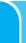 Povinnosti pojištěnéhoVedle povinností stanovených v čl. 4 je pojištěný dále povinen:oznámit vznik škodné události způsobené krádeží vloupáním nebo loupežným přepadením bez zbytečného odkladu policejnímu orgánu státu místa vzniku škodné události,vyžádat si od něj relevantní písemný dokument o tomto oznámení atento předložit bez zbytečného odkladu pojistiteli.ČLÁNEK 38	Pojistné plněníPokud byl předmět pojištění zničen nebo odcizen, pojistitel poskytne oprávněné osobě částku odpovídající přiměřeným nákladům na znovupořízení předmětu pojištění. Přiměřenými náklady na znovupořízení jsou náklady na zřízení (koupi nebo výrobu) předmětu pojištění srovnatelného druhu, kvality a užitné hodnoty, které jsou v době vzniku pojistné události v místě obvyklé.Při poškození předmětu pojištění pojistitel poskytne oprávněné osobě částku odpovídající přiměřeným nákladům na opravu předmětu pojištění sníženou o cenu zbytků nahrazovaných částí předmětu pojištění. Přiměřenými náklady na opravu je cena opravy předmětu pojištění nebo jeho části, která je v době vzniku pojistné události v místě obvyklá, bez zvýšených nákladů za urychlení opravy.V případě odcizení nebo poškození elektroniky nebo telefonů poskytne pojistitel pojistné plnění za všechny poškozené nebo odcizené věci spadající do kategorie elektroniky a telefonů pouze do výše limitu pojistného plnění, který je pro případy odcizení nebo poškození elektroniky nebo telefonů uveden v pojistné smlouvě.Limit pojistného plnění pro věci zvláštní hodnoty se stanoví max. do výše:strana 13/36VPP CP 202125% pro výrobky z drahých kovů a jiných materiálů,50% pro umělecká díla, věci historické hodnoty, starožitnosti a sbírky, z limitu pojistného plnění sjednaného v pojistné smlouvě pro pojištění zavazadel.ČLÁNEK 39	Výluky z pojištěníPojištění se nevztahuje na škodné události vzniklé na následujících hmotných movitých věcech osobní potřeby pojištěného:motorová a přípojná vozidla, plavidla o výkonu motoru nad 4kW nebo plochou plachet nad 12 m2, letadla, sportovní létající zařízení včetně jejich příslušenství,občanské průkazy, jízdenky, letenky, cestovní pasy, doklady od vozidla nebo řidičské průkazy,individuálně pořízené spisy a záznamy na textových, zvukových a obrazových nosičích, plány a projekty,cennosti.Pojištění se dále nevztahuje na škodné události vzniklé vystavením věci užitkovému ohni nebo teplu.ČÁST H | POJIŠTĚNÍ PŘERUŠENÍ CESTY, POJIŠTĚNÍ ZMEŠKÁNÍ ODJEZDUČLÁNEK 40Pojištění přerušení cesty a pojištění zmeškání odjezdu jsou pojištěními škodovými.ČLÁNEK 41	Pojištění přerušení cestyPojištění přerušení cesty se sjednává pro případ, kdy pojištěný po započetí cesty nemůže dále čerpat již zaplacené cestovní služby (např. letenka, jízdenka, ubytování, občerstvení, fakultativní výlety) z důvodu:úmrtí nebo akutního onemocnění či úrazu pojištěného, jeho rodinného příslušníka nebo spolucestujícího,přírodní katastrofy, epidemie nebo pandemie oficiálně vyhlášené mezinárodními institucemi (např. Světová zdravotnická organizace), válečného konfliktu nebo teroristické akce v cílové oblasti zájezdu,rozsáhlé škody na majetku pojištěného nebo spolucestujícího vzniklé následkem přírodní katastrofy, živelní události či trestného činu třetí osoby, pokud je přítomnost pojištěného nebo spolucestujícího nezbytná ke stanovení výše škody nebo ke snížení rozsahu škod.Počátkem pojistné doby je den započetí cesty, koncem je den návratu do místa bydliště.V případě pojistné události vzniká oprávněné osobě právo na pojistné plnění ve výši pojištěným již uhrazené ceny cestovních služeb, které pojištěný nemohl z důvodu vzniku pojistné události čerpat. Právo na pojistné plnění podle předchozí věty vzniká oprávněné osobě pouze tehdy, pokud pojištěný nemá právo na náhradu či reparaci jím uhrazené ceny nevyužitých služeb z jiného právního titulu než z pojištění dle těchto VPP CP 2021.Pojištění se nevztahuje na škodné události vzniklé z důvodu:akutního onemocnění, které existovalo v okamžiku sjednání pojištění; tímto se rozumí každé onemocnění, vyjma stabilizovaného chronického onemocnění,úrazu, ke kterému došlo před uzavřením pojistné smlouvy,změny zdravotního stavu, která nastala vlivem psychické poruchy nebo choroby,kdy pojištěný měl k dispozici již při zakoupení cestovní služby informaci o možném vzniku škodné události,kdy byla cestovní služba nevyužita nebo stornována z důvodu nemožnosti čerpat dovolenou, neobdržení víza nebo změny cestovního plánu,kdy byl pojištěný z cestovní služby vyloučen z jakýchkoli důvodů na jeho straně,nečerpání zaplacených služeb z jiných důvodů než uvedených v odst. 1 tohoto článku.Vedle povinností stanovených v čl. 4 je pojištěný povinen:doložit pojistiteli důvod přerušení cesty věrohodným dokladem (např. lékařská zpráva, policejní protokol),předložit pojistiteli doklad o zakoupení a zaplacení cestovní služby, kterou z důvodu pojistné události nemohl využít (např. letenka, jízdenka, fakultativní výlet).ČLÁNEK 42Pojištění zmeškání odjezduPojištění zmeškání odjezdu se sjednává pro případ, kdy pojištěný nemůže využít jím původně plánovaný a zaplacený způsob dopravy do nebo ze zahraničí (z nebo do místa pobytu pojištěného v tuzemsku), a to z důvodu dopravního omezení způsobeného přírodní katastrofou, epidemií nebo pandemií oficiálně vyhlášenou mezinárodními institucemi (např. Světová zdravotnická organizace), dopravní nehodou, výlukou nebo zpožděním veřejného hromadného dopravního prostředku (a to i případného navazujícího dopravního spojení), pokud toto dopravní omezení brání pojištěnému ve včasném dostavení se k původně plánovanému odjezdu.Počátkem pojistné doby je den plánovaného započetí cesty, koncem je nejpozději den návratu do místa bydliště.V případě pojistné události vzniká oprávněné osobě právo na pojistné plnění ve výši nutných a přiměřených nákladů na náhradní dopravu za pojištěným původně plánovaný způsob dopravy, případně za ubytování a stravování, pokud je to s ohledem na možnosti náhradní dopravy nezbytné a pokud pojištěný nemá právo na náhradu či reparaci těchto nákladů z jiného právního titulu než z pojištění dle těchto VPP CP 2021.Vedle povinností stanovených v čl. 4 je pojištěný povinen:doložit pojistiteli důvod zmeškání odjezdu věrohodným dokladem (např. policejní protokol, potvrzení od dopravce),předložit pojistiteli doklad opravňující pojištěného k účasti na původně plánovaném způsobu dopravy,předložit pojistiteli účetní doklady prokazující vynaložení nákladů za náhradní dopravu, ubytování, stravování a případně další nutné a účelné náklady.strana 14/36VPP CP 2021ČÁST I | POJIŠTĚNÍ ZPOŽDĚNÍ ZAVAZADEL, POJIŠTĚNÍ ZPOŽDĚNÍ LETUČLÁNEK 43Pojištění zpoždění zavazadel a pojištění zpoždění letu jsou pojištěními škodovými.ČLÁNEK 44Pojištění zpoždění zavazadelPojištění zpoždění zavazadel se sjednává pro případ zpoždění doručení zavazadel pojištěného nejméně o 6 hodin od doby příletu pojištěného do místa mezipřistání nebo do cílové destinace, a to za podmínky že:pojištěný zavazadla odevzdal k přepravě leteckému dopravci,ke zpoždění doručení zavazadel pojištěného došlo v místě mezipřistání nebo cílové destinace cesty (nikoliv však po návratu pojištěného do země jeho bydliště).Počátkem pojistné doby je den započetí cesty, koncem je den příletu do cílové destinace.V případě pojistné události vzniká oprávněné osobě právo na pojistné plnění ve výši pojištěným prokazatelně vynaložených a účelných nákladů na pořízení nezbytných náhradních věcí osobní potřeby (zejména oblečení a hygienické potřeby), které si pojištěný musel pořídit v důsledku zpoždění zavazadel.Vedle povinností stanovených v čl. 4 je pojištěný povinen:doložit pojistiteli písemným potvrzením leteckého dopravce dobu zpoždění doručení zavazadel,doložit pojistiteli odevzdání zavazadel leteckému dopravci,předložit pojistiteli účetní doklady prokazující vynaložení nákladů za zakoupení nezbytných náhradních věcí osobní potřeby.ČLÁNEK 45Pojištění zpoždění letuPojištění zpoždění letu se sjednává pro případ zpoždění letu nebo zrušení letu, na který měl pojištěný zakoupenou letenku, a to nejméně o 6 hodin. Za důvody zpoždění nebo zrušení letu jsou považovány především neočekávané provozní důvody, neohlášená stávka, nepříznivé počasí nebo selhání techniky.Počátkem pojistné doby je den započetí cesty, koncem je den návratu do místa bydliště.V případě pojistné události vzniká oprávněné osobě právo na pojistné plnění ve výši pojištěným prokazatelně vynaložených, přiměřených a účelných nákladů na občerstvení, úschovu zavazadel, ubytování a přepravu do nebo z místa ubytování, které musel pojištěný vynaložit v důsledku zpoždění nebo zrušení letu, pokud pojištěný nemá právo na náhradu či reparaci těchto nákladů z jiného právního titulu než z pojištění dle těchto VPP CP 2021 (např. leteckým dopravcem).Pojistitel není povinen poskytnout pojistné plnění:pokud bylo zpoždění nebo zrušení letu způsobeno stávkou nebo provozními důvody, které existovaly nebo byly známy již v den rezervace letu,pokud je zpoždění nebo zrušení letu způsobeno v důsledku nařízení civilního leteckého úřadu nebo podobné autority v jakékoliv zemi, c) pokud si pojištěný zajistí ubytování nebo přepravu do místa ubytování nebo z místa ubytování sám bez vědomí a souhlasu pojistitele, d) pokud se jedná o zpoždění nebo zrušení nepravidelných letů (charterů).Vedle povinností stanovených v čl. 4 je pojištěný povinen:doložit pojistiteli písemným potvrzením leteckého dopravce dobu zpoždění nebo zrušení letu,předložit pojistiteli zakoupenou letenku a palubní lístek,předložit pojistiteli účetní doklady prokazující vynaložení nákladů za zakoupené občerstvení, úschovu zavazadel, ubytování nebo dopravu do a z místa ubytování.ČÁST J | POJIŠTĚNÍ STORNOPOPLATKŮČLÁNEK 46	Pojištění stornopoplatkůPojištění stornopoplatků je pojištěním škodovým.Pro pojištění stornopoplatků se sjednává, že oprávněnou osobou je ten z pojištěných, který s pořadatelem zájezdu nebo poskytovatelem cestovních služeb uzavřel smlouvu o zájezdu nebo smlouvu o poskytnutí cestovní služby (dále také „předmětná smlouva“).Pojištění stornopoplatků lze sjednat nejpozději do 3 pracovních dnů od uzavření předmětné smlouvy, na kterou se pojištění vztahuje.Pro pojištění stornopoplatků v rámci cestovního pojištění pro neomezený počet opakovaných výjezdů (např. tarif Roční karta) se dále ujednává, že pojištění se vztahuje také na všechny předmětné smlouvy, které byly uzavřeny v době účinnosti tohoto cestovního pojištění.Pojištění stornopoplatků je možné sjednat ve variantě Základní nebo Rozšířené. Sjednaná varianta pojištění je uvedena v pojistné smlouvě. Pro pojištění stornopoplatků v rámci cestovního pojištění pro neomezený počet opakovaných výjezdů (např. tarif Roční karta) je vždy sjednáno ve variantě Rozšířené.ČLÁNEK 47	Pojistná událost a rozsah pojištěníPojistnou událostí je vznik povinnosti pojištěného uhradit pořadateli zájezdu nebo poskytovateli cestovní služby odstupné v důsledku odstoupení pojištěného, který předmětnou smlouvu uzavřel, od předmětné smlouvy (dále také „stornopoplatek“) nebo propadnutí ceny zakoupené cestovní služby, pokud k odstoupení nebo propadnutí došlo z důvodů specifikovaných v odst. 2 a 3 tohoto článku.Pojištění ve variantě Základní se vztahuje pouze na případy, kdy k odstoupení pojištěného od předmětné smlouvy nebo k propadnutí cestovní služby došlo v důsledku:úmrtí pojištěného, jeho rodinného příslušníka nebo spolucestujícího,strana 15/36VPP CP 2021akutního onemocnění či úrazu:ba) pojištěného,bb) rodinného příslušníka pojištěného, pokud se jedná o členy jedné domácnosti nebo příbuzné v řadě přímé, kdy jejich zdravotní stav vyžaduje zajištění nezbytné péče,bc) spolucestujícího, pokud by pojištěný musel cestovat sám,zdravotních komplikací pojištěné v důsledku těhotenství během prvních 26 týdnů těhotenství vyžadujících hospitalizaci.Pojištění ve variantě Rozšířené se vztahuje na případy, kdy k odstoupení pojištěného od předmětné smlouvy nebo k propadnutí cestovní služby došlo v důsledku důvodů platných pro variantu Základní a dále také:rozsáhlé škody na majetku pojištěného nebo spolucestujícího vzniklé bezprostředně před odjezdem následkem přírodní katastrofy, živelní události či trestného činu třetí osoby, pokud je přítomnost pojištěného nebo spolucestujícího nezbytná ke stanovení výše škody nebo ke snížení rozsahu škod,trestného činu s dopadem na zdraví a psychiku pojištěného jeho rodinného příslušníka nebo spolucestujícího,předvolání pojištěného k soudu, pokud pojištěný předvolání obdržel až po uzavření pojistné smlouvy a po uzavření předmětné smlouvy,výpovědi z pracovního poměru dané pojištěnému jeho zaměstnavatelem z organizačních důvodů, pokud pojištěnému byla výpověď doručena až po uzavření pojistné smlouvy a po uzavření předmětné smlouvy,přírodní katastrofy, epidemie nebo pandemie oficiálně vyhlášené mezinárodními institucemi (např. Světová zdravotnická organizace), válečného konfliktu či teroristické akce v cílové oblasti zájezdu, pokud k nim došlo až po zakoupení cestovní služby,varování před cestou do cílové destinace, které bylo vydáno 10 a méně dní před nastoupením cesty Ministerstvem zahraničních věcí ČR.ČLÁNEK 48	Pojistná dobaPočátkem pojištění je datum uzavření předmětné smlouvy, nejdříve však datum uzavření pojistné smlouvy. Koncem pojištění je datum zahájení zájezdu.ČLÁNEK 49	Povinnosti pojištěnéhoVedle povinností stanovených v čl. 4 je pojištěný dále povinen:V případě vzniku některé ze skutečností uvedených v čl. 47 odst. 2 nebo 3 neprodleně písemně odstoupit od předmětné smlouvy.V případě vzniku pojistné události je pojištěný, který uzavřel předmětnou smlouvu s pořadatelem zájezdu nebo poskytovatelem cestovní služby, dále povinen:pojistiteli věrohodně doložit důvod pro odstoupení od předmětné smlouvy (např. úmrtním listem, lékařskou zprávou, policejním protokolem),předložit pojistiteli originál nebo kopii předmětné smlouvy ověřenou zaměstnancem či pojišťovacím zprostředkovatelem pojistitele, včetně případného sazebníku stornopoplatků,předložit pojistiteli doklady prokazující zaplacení ceny zájezdu nebo cestovních služeb, které nebyly využity, a k nimž se váže uplatňovaný nárok pořadatele zájezdu nebo poskytovatele cestovní služby na úhradu stornopoplatků pojištěným,předložit pojistiteli doklad o uhrazení stornopoplatku, na vyžádání pojistitele předložit doklad prokazující, že výše uhrazeného stornopoplatku odpovídá ujednáním předmětné smlouvy.ČLÁNEK 50Pojistné plněníV případě pojistné události vzniká oprávněné osobě právo na pojistné plnění ve výši stornopoplatku (max. však do výše sjednaného limitu pojistného plnění), na který vznikl pořadateli zájezdu nebo poskytovateli cestovní služby nárok a pojištěný, který s pořadatelem zájezdu nebo poskytovatelem cestovní služby předmětnou smlouvu uzavřel, ho pořadateli zájezdu nebo poskytovateli cestovní služby skutečně uhradil.Uhradí-li pojištěný pořadateli zájezdu nebo poskytovateli cestovní služby stornopoplatek vyšší, než odpovídá ujednáním předmětné smlouvy, pojistitel poskytne pojistné plnění pouze do výše odpovídající ujednáním předmětné smlouvy.Právo na pojistné plnění vzniká oprávněné osobě pouze tehdy, pokud pojištěný nemá právo na náhradu či reparaci jím uhrazené ceny nevyužitých služeb z jiného právního titulu než z pojištění dle těchto VPP CP 2021.ČLÁNEK 51	SpoluúčastPojištění stornopoplatků se sjednává se spoluúčastí ve výši 10 % z hodnoty pojistného plnění, na které by vznikl oprávněné osobě nárok, pokud by nebyla sjednaná spoluúčast zohledněna (pojištění stornopoplatků by bylo sjednáno bez spoluúčasti).ČLÁNEK 52Výluky z pojištěníPojištění se nevztahuje na škodné události vzniklé z důvodu:akutního onemocnění, které existovalo v okamžiku sjednání pojištění nebo v okamžiku uzavření smlouvy o zájezdu nebo smlouvy o poskytnutí cestovní služby; tímto se rozumí každé onemocnění, vyjma stabilizovaného chronického onemocnění,úrazu, ke kterému došlo před uzavřením pojistné smlouvy nebo uzavřením předmětné smlouvy,změny zdravotního stavu, které nastaly vlivem psychické poruchy nebo choroby,kdy pojištěný měl k dispozici již při zakoupení zájezdu nebo cestovní služby informaci o možném vzniku škodné události,kdy byl zájezd nebo cestovní služba nevyužita nebo stornována z důvodu nemožnosti čerpat dovolenou, neobdržení víza nebo změny cestovního plánu,kdy se pojištěný nedostavil k odjezdu, zmeškal odjezd nebo byl ze zájezdu nebo cestovní služby vyloučen, z jakýchkoli důvodů na jeho straně,kdy zájezd nebo cestovní služba nebyla čerpána z důvodu úpadku cestovní kanceláře, leteckého dopravce nebo jiného poskytovatele cestovních služeb,zrušení letu ze strany leteckého dopravce nebo jiného poskytovatele cestovních služeb.strana 16/36VPP CP 2021ČÁST K | POJIŠTĚNÍ DOMÁCNOSTI NA CESTYČLÁNEK 53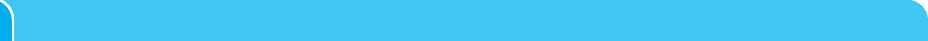 Pojištění domácnosti na cesty je pojištěním škodovým.ČLÁNEK 54Pojistná nebezpečí a rozsah pojištěníPojištění se sjednává pro případ náhlého poškození, zničení nebo ztráty předmětu pojištění způsobené krádeží vloupáním nebo v příčinné souvislosti s ní.ČLÁNEK 55Místo pojištěníMístem pojištění je byt, v němž má pojištěný bydliště (dále také „byt“) a nacházející se na adrese uvedené v pojistné smlouvě pro toto pojištění. Není-li místo pojištění v pojistné smlouvě uvedeno, platí, že místem pojištění je adresa trvalého pobytu prvního pojištěného uvedeného v pojistné smlouvě.Za místo pojištění se nepovažují nebytové a úložné prostory nacházející se mimo byt (např. sklepy, komory, garáže).ČLÁNEK 56Předmět pojištěníPředmětem pojištění je soubor hmotných movitých věcí nacházejících se v místě pojištění (dále také „věci“), které tvoří zařízení domácnosti pojištěného a osob žijících s ním ve společné domácnosti a slouží jejímu provozu nebo uspokojování potřeb pojištěného nebo osob žijících s ním ve společné domácnosti a jejichž vlastníkem nebo spoluvlastníkem je pojištěný, a věci, které sice nejsou ve vlastnictví pojištěného, ale pojištěný je po právu užívá. Předmětem pojištění jsou dále stavební součásti bytu.ČLÁNEK 57Pojistné plněníPojistitel poskytne pojistné plnění k náhradě škody způsobené pojistnou událostí do limitu plnění uvedeného v pojistné smlouvě, avšak jen za podmínky, že byly splněny podmínky zabezpečení proti vloupání uvedené v čl. 58.Pokud byl předmět pojištění zničen nebo odcizen, vzniká oprávněné osobě právo, aby jí pojistitel poskytl částku odpovídající přiměřeným nákladům na znovupořízení stejné nebo srovnatelné nové věci sníženou o částku odpovídající stupni opotřebení nebo jiného znehodnocení s přihlédnutím k případnému zhodnocení (např. opravou nebo modernizací) z doby bezprostředně před vznikem pojistné události a dále sníženou o cenu využitelných zbytků zničené věci (tzv. časová cena).Při poškození předmětu pojištění vzniká oprávněné osobě právo, aby jí pojistitel poskytl částku odpovídající přiměřeným nákladům na opravu předmětu pojištění, a to nejvýše do časové ceny poškozené věci v době bezprostředně před pojistnou událostí sníženou o cenu zbytků nahrazovaných částí poškozené věci.Podmínkou vzniku práva na pojistné plnění ve výši do horní hranice pojistného plnění sjednané v pojistné smlouvě je předložení nabývacích dokladů odcizených, zničených nebo poškozených věcí pojištěným pojistiteli. Nepředloží-li pojištěný pojistiteli nabývací doklad k odcizenému, zničenému nebo poškozenému předmětu pojištění nebo neprokáže-li vlastnictví předmětu pojištění jiným způsobem (např. fotodokumentací), poskytne pojistitel pojistné plnění za každý jeden odcizený nebo poškozený předmět pojištění pojistné plnění max. 5 000 Kč.Dojde-li k odcizení, zničení nebo poškození věcí tvořících sbírku, nebude při stanovení výše pojistného plnění pojistitelem brán zřetel na znehodnocení sbírky jako celku, ale pouze na hodnotu jednotlivých věcí tvořících sbírku.Pojistitel poskytne pojistné plnění za pojistnou událost max. do výše následujících limitů pojistného plnění:20 % z limitu pojistného plnění sjednaného v pojistné smlouvě za stavební součásti bytu,20 % z limitu pojistného plnění sjednaného v pojistné smlouvě za věci zvláštní hodnoty.ČLÁNEK 58Zabezpečení proti vloupáníPodmínkou vzniku práva na pojistné plnění za pojistnou událost spočívající v odcizení předmětu pojištění je, že pojištěné věci byly odcizeny z uzavřeného a uzamčeného prostoru zabezpečeného proti vloupání.Pojistitel poskytne pojistné plnění do limitu:100 000 Kč, pokud bylo místo pojištění uzamčeno zámkem s cylindrickou vložkou nebo dozickým zámkem,300 000 Kč, pokud bylo místo pojištění uzamčeno bezpečnostním zámkem, tj. zámkem s bezpečnostní cylindrickou vložkou a s bezpečnostním štítem.ČLÁNEK 59	Výluky z pojištěníPojištění se nevztahuje na:cennosti,věci uložené v nebytových a úložných prostorech nacházejících se mimo byt (např. sklepy, komory, garáže),věci sloužící k výdělečným účelům nebo výkonu povolání,individuálně pořízené spisy a záznamy na textových, zvukových a obrazových nosičích, plány a projekty.ČLÁNEK 60Asistenční službySoučasně s pojištěním domácnosti na cesty jsou pojistnou smlouvou sjednány také asistenční služby v rozsahu dle tohoto článku VPP CP 2021.strana 17/36VPP CP 2021V případě vzniku havarijního stavu v místě pojištění pojistitel zajistí pojištěnému odbornou pomoc z oblastí elektrikářských, topenářských, instalatérských a kominických prací, deratizace, dezinsekce a čištění kanalizace, a to v rozsahu:organizace a úhrady příjezdu technické pomoci do místa pojištění aúhrady práce včetně použitého materiálu v ceně do 7 000 Kč na jeden zásah.Součástí asistenčního zásahu je také odemknutí vchodových dveří, pokud je to s ohledem na okolnosti případu nezbytné. V tomto případě pojistitel zajistí úhradu práce včetně použitého materiálu v ceně do 7 000 Kč na jeden zásah.Pojistitel poskytne asistenční služby pouze na základě telefonického volání na číslo xxxxx a dále výhradně prostřednictvím odborných firem určených pojistitelem.ČÁST L | ASISTENCE VOZIDLA NA CESTYČLÁNEK 61	Rozsah asistenčních služebAsistenční služby jsou určeny pro osobní a obytná vozidla s celkovou hmotností do 3 500 kg, která jsou registrována v České republice. Asistenční služby jsou poskytovány na území České republiky (dále také „ČR“) nebo v zahraničí (dále také „ZAH“).Asistenci vozidel na cesty pojistitel poskytne pouze v případě, pokud je tak v pojistné smlouvě výslovně ujednáno.Pro Asistenci vozidla na cesty se pojmem „zahraničí“ rozumí země, jejichž národní kanceláře pojistitelů jsou účastníky „Dohody mezi národními kancelářemi pojistitelů členských států Evropského hospodářského prostoru a dalších přidružených států“ a členy Rady kanceláří.Na poskytnutí jakékoliv asistenční služby vzniká pojištěnému právo pouze tehdy (pouze při splnění všech tří následujících kumulativních podmínek):je-li pojistitel za účelem poskytnutí asistenčních služeb pojistníkem nebo pojištěným předem telefonicky kontaktován a o poskytnutí jakékoliv asistenční služby předem telefonicky požádán, a tobezprostředně po vzniku události, která potřebu poskytnutí asistenčních služeb vyvolala, avýhradně prostřednictvím následujících telefonních čísel - v České republice prostřednictvím telefonních čísel xxxxx nebo xxxxx, v zahraničí prostřednictvím telefonního čísla xxxxx.Tři kumulativní podmínky vzniku práva pojištěného na poskytnutí jakékoliv asistenční služby podle předchozí věty nemusí být splněny pouze ve výjimečných případech, kdy předchozí a bezprostřední telefonické kontaktování pojistitele pojištěným či pojistníkem (předchozí a bezprostřední telefonická žádost pojištěného či pojistníka o poskytnutí asistenčních služeb) objektivně znemožnily či vyloučily závažné zdravotní důvody na straně pojištěného vzniklé v důsledku té události, která potřebu poskytnutí asistenčních služeb vyvolala, a prokázané zdravotnickou dokumentací pojištěného, k jejímuž poskytnutí příslušným zdravotnickým zařízením pojistiteli je pojištěný povinen udělit pojistiteli na jeho žádost bez zbytečného odkladu písemný souhlas.ČLÁNEK 62	Základní technická asistenceAsistenční služby jsou poskytovány na území České republiky nebo v zahraničí a vztahují se na informace a služby uvedené v dalších odstavcích tohoto článku.Turistické a cestovní informace - pojistitel informuje pojištěného před cestou i na cestě o:aktuálních kurzech měn, průměrných cenách vybraných komodit v cílové zemi,sjízdnosti cest vozidlem, cenách pohonných hmot v cílové zemi, poplatcích spojených s jízdou ve vozidle (mýtné).Oprava na místě, odtah, vyproštění, úschova v případě dopravní nehody, mechanické nebo elektronické poruchy, zásahu cizí osoby, živelné události, odcizení vozidla, defektu pneumatiky, ztrátě klíčů automobilu, záměně, zamrznutí nebo spotřebování paliva nebo vybití bateriePokud dojde k dopravní nehodě, mechanické nebo elektronické poruše, zásahu cizí osoby, živelné události, odcizení vozidla, defektu pneumatiky, ztrátě klíčů automobilu, záměně, zamrznutí nebo spotřebování paliva nebo vybití baterie, následkem kterých se vozidlo stane nepojízdným, pojistitel:zorganizuje a uhradí opravu vozidla na místě (s výjimkou náhradních dílů) do limitu 5 000 Kč (ČR) / 300 EUR (ZAH), nebozorganizuje a uhradí odtažení vozidla do nejbližší opravny od místa, kde se vozidlo stalo nepojízdným, do limitu 5 000 Kč (ČR) / 300 EUR (ZAH) včetně odtažení pojízdného přípojného vozidla na nejbližší odstavné parkoviště, nebozorganizuje a uhradí odtah vozidla na klientem určené místo směrem k místu bydliště nebo sídlu pojištěného do limitu 5 000 Kč (ČR) / 300 EUR (ZAH),zorganizuje a uhradí úschovu nepojízdného vozidla nejblíže místu, kde se vozidlo stalo nepojízdným, po dobu max. 5 dnů (ČR i ZAH).Ubytování, pokračování v cestě, nouzová doprava v místě nebo návrat do místa bydliště v případě dopravní nehody, mechanické nebo elektronické poruchy, zásahu cizí osoby, živelné události, odcizení vozidla, defektu pneumatiky, ztrátě klíčů automobilu, záměně, zamrznutí nebo spotřebování paliva nebo vybití bateriePokud dojde k dopravní nehodě, mechanické nebo elektronické poruše, zásahu cizí osoby, živelné události, odcizení vozidla, defektu pneumatiky, ztrátě klíčů automobilu, záměně, zamrznutí nebo spotřebování paliva nebo vybití baterie, následkem kterých by bylo nutné provést na vozidle opravu trvající déle než osm hodin, pojistitel:zorganizuje a uhradí ubytování posádky vozidla po dobu maximálně 3 nocí v celkové hodnotě 3 x 2 200 Kč (ČR) / 3 x 100 EUR (ZAH), jestliže uváží, že je vhodné přerušit cestu a vyčkat, dokud nebude vozidlo opraveno, nebozorganizuje a uhradí návrat posádky vozidla do místa jeho bydliště na území České republiky nebo pokračování v cestě do cílového místa. K návratu do místa bydliště nebo k pokračování v cestě zvolí pojistitel hromadný dopravní prostředek do limitu 6 000 Kč (ČR) / 240 EUR (ZAH) nebo zapůjčení osobního automobilu na dobu max. 48 hodin (ČR) / 48 hodin (ZAH) nebo taxi do limitu 3 000 Kč (ČR) / 120 EUR (ZAH). Výběr dopravy musí být v souladu s cílem cesty pojištěného,zorganizuje v ČR místní přepravu za účelem dopravy z/do servisu, hotelu, autopůjčovny nebo na stanoviště hromadné dopravy, v ZAH bude tato služba poskytnuta do limitu 100 EUR.Záměna paliva v nádrži vozidla, spotřebování palivaV případě, že dojde nedopatřením, omylem či nedorozuměním při čerpání pohonných hmot v prostorách čerpací stanice, k tomuto účelu obvykle určených, k načerpání nesprávného typu paliva, pojistitel zorganizuje odtah vozidla do nejbližší opravny k vyprázdnění nádržestrana 18/36VPP CP 2021a přečerpání nesprávně načerpaného paliva. V případě, že dojde nedopatřením, omylem či nedorozuměním ke spotřebování veškerého paliva vozidla v jeho nádrži, pojistitel zorganizuje dovoz paliva na místo odstaveného vozidla.Vyslání náhradního řidičePokud bude pojištěný hospitalizován v důsledku dopravní nehody v zahraničí, pojistitel zorganizuje vyslání náhradního řidiče, který přiveze vozidlo pojištěného do místa jeho bydliště.Převoz vozidla do České republikyPokud bude vozidlo po dopravní nehodě nebo v případě mechanické či elektronické poruchy v zahraničí nepojízdné déle než 7 dní, pojistitel zorganizuje cestu pojištěného za účelem vyzvednutí opraveného vozidla nebo zorganizuje odtah vozidla do ČR.Vyřazení vozidla z evidence a jeho sešrotováníPokud by v důsledku dopravní nehody nebo mechanické či elektronické poruchy v zahraničí byly odhadované náklady na opravu vyšší než je tržní hodnota vozidla v České republice, pojistitel zorganizuje vše potřebné k tomu, aby se pojištěný zákonným způsobem vzdal vlastnického práva k vozidlu, a zorganizuje likvidaci (sešrotování) vozidla.Doručení náhradních dílů pro opravuPokud by v důsledku nehody nebo mechanické či elektronické poruchy vozidla v zahraničí bylo nutné zorganizovat nákup náhradních dílů, které nebude možné v daném místě obstarat, potom pojistitel za účelem zajištění opětné provozuschopnosti vozidla zorganizuje a uhradí jejich doručení do příslušné opravny nebo na mezinárodní letiště, které se nachází nejblíže k místu asistenční události.Předání vzkazu blízké osoběV případě nutnosti zajistí pojistitel předání důležitých vzkazů rodinným příslušníkům členů posádky.ČLÁNEK 63	Administrativně právní asistence na území České republiky nebo v zahraničípřípadě potřeby pojistitel pojištěnému sdělí:rady v situaci nouze,rady o postupech po nehodě,adresy právních zástupců,adresy správních a policejních orgánů,případně adresy dopravních inspektorátů v ČR.Veškeré shora uvedené informace a rady budou pojištěnému sděleny jak před započetím jeho cesty, tak i v situacích nouze, do kterých se během své cesty může dostat.Telefonická pomoc v nouziPři vzniku asistenční události pojistitel podá pojištěnému rady a informace pro řešení nouzové situace, vyhledá dodavatele příslušné služby pro řešení nouzové situace a přijme ohlášení pojistné události.Tlumočení a překlady - v případě potřeby pojistitel zajistí prostřednictvím telefonické konference každému pojištěnému tlumočnickou a překladatelskou pomoc v zahraničí v následujících situacích:telefonické tlumočení v případě silniční kontroly,telefonické tlumočení při jednání s policií v případě vzniku asistenční události,telefonické tlumočení v případě celního řízení na hraničním přechodu,telefonické tlumočení při jednáních s místní administrativou,telefonické tlumočení v případě hospitalizace a návštěvy lékařského zařízení,překlady telefonem a rady při vyplňování cizojazyčných formulářů,zběžné překlady jednoduchých formulářů telefaxem.případě potřeby pojistitel zorganizuje zajištění tlumočníka při policejním šetření a při soudním řízení.Vztahy se zastupitelskými úřadyV případě, že dojde k vážné dopravní nehodě v zahraničí za účasti pojištěného nebo pokud se pojištěný ocitne v zahraničí v situaci, kdy je zadržen nebo uvězněn policií daného státu, pojistitel:oznámí vážnou dopravní nehodu pojištěného, při které dojde na vozidle k věcné škodě velkého rozsahu nebo újmě na zdraví, zastupitelskému úřadu v zemi asistenční události,zajistí návštěvu, případně pomoc pracovníka zastupitelského úřadu v případě zadržení nebo uvěznění pojištěného.Pojistitel nehradí náklady na dopravu příslušného pracovníka zastupitelského úřadu do místa zadržení nebo uvěznění pojištěného.Vztahy s policejními orgányV případě dopravní nehody pojištěného v zahraničí pojistitel:zajistí pomoc pojištěnému při vyplňování protokolu o dopravní nehodě,zprostředkuje kontakt na právního zástupce (vyjma úhrady jeho služeb),zorganizuje zajištění protokolu o dopravní nehodě v případě, že byl policií sepsán, ale nebyl vydán,d zorganizuje navrácení dokladů, které byly zadrženy v důsledku dopravní nehody, pokud to povaha dopravní nehody a veškeré důsledky s dopravní nehodou spojené dovolují,zorganizuje zajištění přímých svědků a jejich svědectví.Uvěznění po nehoděV případě, že je pojištěný zadržen, vzat do vazby či uvězněn nebo mu toto hrozí následkem dopravní nehody v zahraničí, pojistitel:zorganizuje zaslání a předání osobních potřeb pojištěnému,zorganizuje právní zastupování pojištěného,zorganizuje složení finanční částky v místní měně jménem pojištěného jako záruku (kauci) požadovanou za propuštění pojištěného v případě, že na něj byla v důsledku dopravní nehody uvalena vazba,zorganizuje úschovu nepojízdného vozidla,zorganizuje pojištěnému udržování telefonického kontaktu s jeho rodinou a předávání vzkazů rodině pojištěného,zorganizuje úhradu újmy, kterou pojištěný způsobil třetí osobě nedbalostním jednáním.Soudní řízení po dopravní nehoděPokud je proti pojištěnému vedeno soudní řízení v důsledku dopravní nehody v zahraničí, pojistitel:zorganizuje úhradu nákladů na právní zastupování pojištěného,zorganizuje úhradu nákladů na tlumočníka za účelem tlumočení do rodného jazyka pojištěného při soudním řízení,strana 19/36VPP CP 2021zorganizuje dopravu pojištěného k příslušnému soudu v případě jeho předvolání za účelem účasti na soudním řízení,zorganizuje ubytování pojištěného v případě jeho předvolání za účelem účasti na soudním řízení.Právní asistence po dopravní nehoděPokud je v důsledku dopravní nehody v zahraničí zadrženo vozidlo policejními orgány daného státu, pojistitel zorganizuje kroky, které jsou nutné učinit za účelem vydání zadrženého vozidla.ČLÁNEK 64	Výluky z poskytovaných asistenčních služebAsistenční služby v případě havárie nebo poruchy vozidla se neposkytují v případech, kdy:není za účelem poskytnutí asistenčních služeb pojistitel pojistníkem nebo pojištěným předem telefonicky kontaktován a o poskytnutí jakékoliv asistenční služby předem telefonicky požádán, a to bezprostředně po vzniku události, která potřebu poskytnutí asistenčních služeb vyvolala, a to výhradně prostřednictvím výše určených telefonních čísel,vozidlo řídila osoba, která nemá předepsané oprávnění k řízení vozidla,asistenční případ vznikl úmyslným jednáním pojištěného jako např. vědomým přetěžováním vozidla,asistenční případ vznikl v důsledku válečných událostí, vzpour, povstání, nebo jiných násilných nepokojů, teroristických aktů, stávek, zásahem státní moci a správy a v příčinné souvislosti s nimi,asistenční případ vznikl při řízení vozidla osobou, která byla pod vlivem alkoholu, omamné nebo psychotropní látky. Totéž platí, odmítl-li se řidič havarovaného vozidla podrobit příslušnému vyšetření,asistenční případ vznikl při závodech a soutěžích všeho druhu včetně přípravných jízd k nim,si pojištěný nebo pojistník sjednali jakékoliv asistenční služby bez vědomí pojistitele nebo kdy pojištěný či pojistník přijali nebo byli nuceni přijmout poskytnutí asistenčních služeb od jakékoliv třetí osoby (včetně orgánů veřejné moci, např. policie) bez vědomí pojistitele,vozidlo nemělo platnou technickou prohlídku či jinak nebylo způsobilé provozu na pozemních komunikacích.ČLÁNEK 65	Obecná pravidlaRozhodnutí o volbě asistenční služby, která bude poskytnuta pojištěnému, je vždy plně v kompetenci pojistitele.Veškeré náklady za asistenční služby převyšující uvedené limity nebo náklady spojené s pouze organizovanými službami budou plně hrazeny pojištěným na místě z jeho vlastních prostředků nebo pojištěný poskytne předem pojistiteli řádně zajištěnou záruku nebo složí pojistiteli předem dostatečnou zálohu na požadované asistenční služby.Základním cílem sjednaných asistenčních služeb je zprovoznit dočasně nepojízdné vozidlo a následně umožnit pojištěnému pokračovat vozidlem v započaté cestě. Pro tyto případy pojistitel přednostně zajišťuje opravu vozidla na místě nebo jeho odtah do nejbližšího servisu. Pro případ, že zajištění těchto asistenčních služeb není možné, pojistitel zabezpečí úschovu vozidla, případně jeho odtah do místa bydliště pojištěného. Všechny uvedené limity plnění asistenčních služeb se nevztahují na náklady spojené s opravou nepojízdného vozidla v opravně. Všechny uvedené limity plnění asistenčních služeb platí pro jednu asistenční událost.ČÁST M | SPOLEČNÁ USTANOVENÍČLÁNEK 66Cizí pojistné nebezpečíV případě, že pojistník uzavřel ve vlastní prospěch pojistnou smlouvu, kterou je sjednáno pojištění vztahující se na pojistné nebezpečí jako možnou příčinu vzniku pojistné události u třetí osoby, může pojistník uplatnit právo na pojistné plnění, pokud prokáže splnění povinností dle ustanovení § 2767 odst. 1 občanského zákoníku (zejména souhlas pojištěného, že právo na pojistné plnění nabude pojistník). Neprokáže- li pojistník souhlas pojištěného podle předchozí věty nejpozději do konce sjednané pojistné doby, nebo nejpozději do skončení časově posledního šetření škodné události, jejíž šetření probíhá po uplynutí pojistné doby, nabývá právo na pojistné plnění pojištěný.ČLÁNEK 67Zachraňovací nákladyZachraňovacími náklady se rozumí pojistníkem nebo pojištěným účelně vynaložené a přiměřené náklady na odvrácení bezprostředně hrozící pojistné události nebo zmírnění následků již nastalé pojistné události.Pojistitel nahradí:zachraňovací náklady vynaložené pojistníkem nebo pojištěným na záchranu života nebo zdraví osob max. do výše 30 % z horní hranice pojistného plnění stanovené pro pojistné nebezpečí, kterého se zachraňovací náklady týkaly,ostatní zachraňovací náklady max. do výše 10 %, vždy z horní hranice pojistného plnění stanovené pro pojistné nebezpečí, kterého se zachraňovací náklady týkaly.Výše vyplacené náhrady zachraňovacích nákladů se do pojistného plnění, které je omezeno horní hranicí, nezapočítává.ČLÁNEK 68Zvláštní ustanovení o formě právních jednání týkajících se pojištěníPro účely právních jednání týkajících se pojištění učiněných způsobem dohodnutým v pojistné smlouvě, pojistitel a pojistník sjednávají následující:Pojistitel a pojistník sjednávají, že prostřednictvím internetové aplikace mohou účastníci pojištění činit pouze taková právní jednání týkající se pojištění, která tato aplikace v čase učinění právního jednání technologicky umožňuje.Aktivačním klíčem se pro účely pojištění sjednaného podle těchto pojistných podmínek rozumí číselný nebo alfanumerický kód doručený pojistitelem účastníkovi pojištění, jehož správné zadání je nepřekročitelnou technologickou podmínkou každého jednotlivého přístupu do internetové aplikace. Je-li prostřednictvím internetové aplikace učiněno jakékoliv právní jednání adresované pojistiteli za použití aktivačního klíče, má se za to, že toto právní jednání činil účastník pojištění, jemuž byl aktivační klíč pojistitelem poskytnut. V zájmu právní jistoty účastníků pojištění může být učinění právního jednání účastníka pojištění adresovaného pojistiteli prostřednictvímstrana 20/36VPP CP 2021internetové aplikace kromě použití aktivačního klíče podmíněno i dalším bezpečnostním prvkem (např. dalším, tedy druhým, číselným či alfanumerickým kódem zaslaným k učinění právního jednání pojistitelem účastníkovi pojištění např. formou SMS zprávy na jeho mobilní komunikační zařízení).Právní jednání učiněná účastníkem pojištění prostřednictvím internetové aplikace se považují za doručená pojistiteli, bez ohledu na to, zda se s jejich obsahem pojistitel skutečně seznámil, okamžikem zobrazení obsahu právního jednání účastníka pojištění v internetové aplikaci na straně pojistitele, které pojistitel účastníkovi pojištění elektronicky prostřednictvím této aplikace potvrdí informativním textem potvrzujícím doručení právního jednání pojistiteli.Právní jednání učiněná pojistitelem prostřednictvím internetové aplikace se považují za doručená účastníkovi pojištění, bez ohledu na to, zda se s jejich obsahem účastník pojištění skutečně seznámil, okamžikem jejich doručení do datového prostoru účastníka pojištění v internetové aplikaci.Povinnosti všech účastníků pojištění související s využíváním internetové aplikace:Účastník pojištění odpovídá za to, že právní jednání nebo oznámení týkající se pojištění adresovaná pojistiteli bude prostřednictvím internetové aplikace činit pouze osobně.Účastník pojištění je povinen neopouštět počítač nebo jiné komunikační zařízení, jehož prostřednictvím využívá internetovou aplikaci, během přihlášení účastníka pojištění k internetové aplikaci, zejména během činění právních jednání či oznámení týkajících se pojištění prostřednictvím internetové aplikace.Účastník pojištění je povinen chránit svůj aktivační klíč, držet ho v tajnosti, nesdělit ho či nezpřístupnit jakékoliv třetí osobě a činit obvyklá bezpečnostní opatření před přístupem třetích osob k aktivačnímu klíči.Účastník pojištění je povinen neprodleně po zjištění podezření na to, že by jeho aktivační klíč mohl být vyzrazen či zpřístupněn jakékoliv třetí osobě nebo zneužit jakoukoliv třetí osobou oznámit toto své podezření pojistiteli a postupovat dále dle jeho pokynů (zejména např. na výzvu pojistitele a dle jeho pokynů změnit aktivační klíč apod.).Účastník pojištění je povinen při využívání internetové aplikace používat pouze jím vlastněné nebo jím oprávněně užívané počítače nebo jiná komunikační zařízení vybavené či vybavená pouze oprávněně (legálně) získaným a instalovaným softwarem.ČLÁNEK 69	Společná ustanoveníPísemná právní jednání, která se týkají pojištění, musí být učiněna v českém jazyce.Adresná právní jednání pojistitele týkající se pojištění učiněná v písemné listinné formě a oznámení pojistitele učiněná v písemné listinné formě (dále také jen „písemnosti“) se účastníkům pojištění doručuji na jimi posledně uvedenou adresu místa skutečného či uváděného bydliště, respektive na adresu skutečného či ve veřejném rejstříku zapsaného sídla. Uvedl-li pojistník v pojistné smlouvě korespondenční adresu (v poli nadepsaném „Korespondenční adresa“), projevuje tím svou vůli, aby mu písemnosti byly doručovány právě na tuto korespondenční adresu se všemi právními důsledky z toho vyplývajícími, a písemnosti se doručují na tuto adresu, vždy však pouze na adresu v České republice.Pojistná smlouva a pojištění v ní sjednaná se řídí českým právním řádem.Je-li zájemcem o pojištění, pojistníkem, pojištěným, oprávněnou osobou nebo obmyšleným spotřebitel, má právo na tzv. mimosoudní řešení spotřebitelského sporu. Věcně příslušným orgánem mimosoudního řešení spotřebitelských sporů vzniklých z jiných druhů pojištění, než ze životního pojištění, je Česká obchodní inspekce (internetová adresa České obchodní inspekce: xxxxx).Je-li zájemcem o pojištění, pojistníkem, pojištěným, oprávněnou osobou nebo obmyšleným spotřebitel, má právo na tzv. alternativní řešení sporu týkajícího se smluvního závazku vyplývajícího z pojistné smlouvy uzavřené on-line prostřednictvím platformy pro řešení sporů on-line provozované Evropskou komisí a dostupné na internetové adrese http://ec.europa.eu/consumers/odr/. E-mailová adresa samotné ČSOB Pojišťovny, a. s., člena holdingu ČSOB, která coby pojistitel pojistné smlouvy uzavírá, je: xxxxx.Není-li v pojistné smlouvě nebo v těchto VPP CP 2021 dále výslovně sjednáno jinak, jsou všechny platby učiněné v souvislosti s pojištěním kterýmkoliv účastníkem pojištění a také jakékoliv finanční hodnoty uvedené v pojistné smlouvě (např. pojistné částky) uváděny a hrazeny v české měně a jsou splatné na území České republiky. Má-li být pojistným plněním pojistitele nebo jiným plněním z pojištění reparována finanční hodnota vyjádřená původně v cizí měně (např. náhrada škody, za kterou pojištěný odpovídá poškozenému; léčebné výlohy vynaložené pojištěným v zahraničním zdravotnickém zařízení atd.), bude výše pojistného plnění nebo jiného plnění z pojištění pojistitelem stanovena vždy v české měně s použitím kurzu zahraniční měny vyhlášeného Českou národní bankou a platného ke dni vzniku škodné události.Smluvní strany si mohou vzájemná práva a povinnosti upravit dohodou odchylně od VPP CP 2021.strana 21/36VPP CP 2021ČÁST N | OCEŇOVACÍ TABULKYČLÁNEK 70	Oceňovací tabulka léčení úrazustrana 22/36VPP CP 2021strana 23/36VPP CP 2021strana 24/36VPP CP 2021strana 25/36VPP CP 2021strana 26/36VPP CP 2021strana 27/36VPP CP 2021strana 28/36VPP CP 2021ČLÁNEK 71Oceňovací tabulka trvalých následků úrazustrana 29/36VPP CP 2021strana 30/36VPP CP 2021strana 31/36VPP CP 2021strana 32/36VPP CP 2021Pomocné tabulky pro hodnocení trvalých následků úrazu zraku (obou očí)Byla-li před úrazem zraková ostrost snížena natolik, že odpovídá invaliditě větší než 75 % a nastala-li úrazem slepota lepšího oka, anebo bylo-li před úrazem jedno oko slepé a druhé mělo zrakovou ostrost horší, než odpovídá 75 % invalidity a nastalo-li oslepnutí na toto oko, odškodňuje se ve výši 25 %. V případě poškození zraku před uplatňovaným úrazem se rozsah předchozího poškození zraku odečte od poskytnutého pojistného plnění.Bylo-li před úrazem jedno oko slepé a na druhém bylo koncentrické zúžení 25 % nebo více a na tomto oku nastala úplná nebo praktická slepota nebo zúžení zorného pole k 5°, odškodňuje se ve výši 25 %.Centrální scotom jednostranný / oboustranný se hodnotí podle hodnoty zrakové ostrosti.strana 33/36VPP CP 2021ČÁST O | VÝKLAD POJMŮČLÁNEK 72Akutní onemocnění je náhle vzniklé, rychle probíhající onemocnění, které přímo ohrožuje život nebo zdraví pojištěného a vyžaduje neodkladné lékařské ošetření, přičemž toto onemocnění brání pojištěnému čerpat cestovní služby v plánovaném termínu.Alpinismem se rozumí pohyb v horách a velehorách - lezení skalních cest překonávaných volným lezením, technické lezení s pomocí umělých pomůcek a specifické výstroje, výstupy ve sněhu, ledu a po ledovcích.Canyoningem se rozumí zdolávání kaňonů horských potoků a říček ve směru jejich toku za použití různých technik, jako je slaňování skalních stěn nebo vodopádů, plavání nebo brodění v prudké a chladné vodě, skoky do tůní a jezírek, přelézání balvanů a napadaných stromů, v případě vhodných podmínek využití vodního koryta jako skluzavky nebo překonávání prohlubní v závěsu pod lanem.Cennostmi se rozumí:peníze, tj. platné tuzemské i cizozemské bankovky a mince,ceniny, tj. např. platné poštovní známky, dálniční známky, kolky, losy, telefonní karty a další ceniny, které mohou být zpeněženy,platební karty, šekové knížky,cenné papíry.Cestovní službou se rozumí doprava, ubytování, občerstvení a další služby zakoupené v souvislosti s cestováním, např. fakultativní výlety, skipasy, sportovní a vzdělávací kurzy, pronájem dopravního prostředku a další podobné služby.Downhill se rozumí sjezd technicky velmi náročných tratí s přírodními, případně umělými překážkami na kolech.Horolezectvím se rozumí aktivita, při níž je převážná část výstupu založena na technice tří nebo čtyř opěrných bodů (tj. nutnost fixovat tělo třemi nebo čtyřmi končetinami, vybavenost technickými pomůckami není podstatná).Jednorázovým pojistným se rozumí pojistné, které je stanoveno na celou dobu, na kterou bylo pojištění sjednáno.Krádeží vloupáním se rozumí přisvojení si věci způsobem, při kterém pachatel překonal překážky chránící věc před odcizením a zmocnil se jí tak, že se do uzamčeného prostoru nebo uzamčeného zavazadlového prostoru dopravního prostředku dostal tak, že jej zpřístupnil nástroji, které nejsou určeny k jeho řádnému otevírání nebo jiným destruktivním způsobem.Letadlem se rozumí zařízení schopné vyvozovat síly nesoucí jej v atmosféře vzduchu, které nejsou reakcemi vůči zemskému povrchu. Pro účely pojištění se za letadlo nepovažuje model letadla do váhy 20 kg a dron do váhy 0,91 kg.Loupežným přepadením se rozumí přisvojení si věci tak, že pachatel použil proti pojištěnému násilí nebo pohrůžky bezprostředního násilí.Nepojistitelnými sporty se rozumí: akrobatické lyžování, alpinismus, automobilové a motocyklové sporty všeho druhu, bezmotorové létání (např. paragliding) a motorové létání všeho druhu, canyoning bez účasti odborného instruktora, freediving, freeride, horolezectví, kaskadérství, lyžování a snowboarding mimo vyznačené sjezdovky a trasy, parašutismus, plochá dráha, potápění do hloubky více než 40 m, rafting nebo jiné sjíždění divoké vody nad III. stupeň obtížnosti (dle alpské stupnice hodnocení řek), skeleton, skialpinismus, skikros, skoky na lyžích, speleologie (jeskyňářství), via ferrata stupně obtížnosti D a E (dle rakouské klasifikace), MOD a ED (dle italské klasifikace), výpravy a expedice do míst s extrémními klimatickými nebo přírodními podmínkami, vysokohorská turistika v terénech nad 5 000 m n. m., závody motorových člunů a vodních skútrů včetně přípravy na ně.Jakékoliv druhy sportů provozované na profesionální úrovni včetně přípravy na ně.Oceňovací tabulky jsou části pojistných podmínek (viz část N), podle kterých je určován rozsah a výše pojistného plnění pojistitele z vybraných pojištění. Oceňovací tabulka léčení úrazu (viz článek 70) stanovuje max. počet dní léčení tělesného poškození následkem úrazu, za který pojistitel poskytuje pojistné plnění. Pro účely pojištění dle těchto VPP CP 2021 se uvažuje pojištění pro případ léčení větších i menších úrazů. Oceňovací tabulka trvalých následků úrazu (viz článek 71) stanovuje rozsah plnění pojistitele z pojištění pro případ trvalých následků úrazu.Odpovědností převzatou nad rámec stanovený právními předpisy se rozumí odpovědnost převzatá ve větším rozsahu, než stanoví obecně závazný právní předpis, odpovědnost převzatá v případě, kdy ji obecně závazný právní předpis nestanoví nebo odpovědnost vyplývající z porušení závazku převzatého nad rámec dispozitivního právního ustanovení.Oprávněnou osobou je osoba, které v důsledku pojistné události vznikne právo na pojistné plnění. Oprávněnou osobou je pojištěný, není-li v pojistné smlouvě ujednáno jinak.Pojistitelem je ČSOB Pojišťovna, a. s., člen holdingu ČSOB.Pojistná doba je doba, na kterou bylo sjednáno pojištění. Pojistná doba je časový interval vymezený počátkem a koncem pojištění (pojištění na dobu určitou) nebo pouze počátkem pojištění (pojištění na dobu neurčitou). Pojistná doba je uvedena v pojistné smlouvě a nemusí být shodná s pojistným obdobím, za něž je placeno běžné pojistné.Pojistná hodnota je nejvyšší možná majetková újma, která může v důsledku pojistné události nastat.Pojistné nebezpečí je možná příčina vzniku pojistné události.Pojistník je fyzická nebo právnická osoba, která uzavřela s pojistitelem pojistnou smlouvu a zavázala se platit pojistiteli pojistné. Pojistník nemusí být totožný s pojištěným.Pojistný rok je časový interval, který začíná v 00 hod dne označeného v pojistné smlouvě jako počátek pojištění a končí uplynutím 365 kalendářních dnů (v případě přestupného roku 366 kalendářních dnů) od počátku pojištění.Pojistným plněním se pro účely pojištění sjednaného podle těchto VPP CP 2021 rozumí suma pojistných plnění, na která vznikl oprávněným osobám nárok za pojistné události nastalé v pojištěních podle těchto VPP CP 2021 sjednaných všemi pojistníky u pojistitele a která (míněna pojistná plnění) byla za tyto pojistné události pojistitelem vyplacena.Pojištěný je osoba, na jejíž život, zdraví, majetek, odpovědnost nebo jinou hodnotu pojistného zájmu se pojištění vztahuje.Pracovní cestou manuální se rozumí cesta, při které pojištěný vykonává v zahraničí manuální činnosti v souvislosti s pracovním nebo jiným smluvním vztahem.Profesionální úrovní sportu se rozumí sportovní činnost vykonávaná pojištěným za úplatu nebo provozovaná na srovnatelné výkonnostní úrovni.Rekreačními sporty se rozumí individuální nebo kolektivní provozování běžných sportů jako např.: aerobic, aqua aerobic, atletika, badminton, baseball, basketbal, biliard, bowling, bruslení, curling, cyklistika, dračí lodě, duatlon, fitness, florbal, fotbal, golf, gymnastika, hasičský sport, házená, hokejbal, jachting na vnitrozemských vodách, jízda na koni s výjimkou dostihů, jízda na slonovi nebo velbloudovi, jóga, kolečkové brusle, kolová, kriket, kulečník, kulturistika, kuželky, lakros, lezení na umělé stěně, lukostřelba, metaná, nohejbal, orientační běh, paintball, pétanque, pětiboj, rybolov ze břehu, sjíždění klidné vody (tj. stojatá nebo proudící voda bez peřejí) a sjíždění divoké vodystrana 34/36VPP CP 2021do I. stupně obtížnosti včetně (dle alpské stupnice hodnocení řek) při nezvýšeném průtoku vody, skoky na trampolíně, softball, spinning, squash, stolní tenis, šachy, šerm (klasický), šipky, „šnorchlování“, tanec, tenis, triatlon, turistika v terénech do 3 500 m n. m. včetně, vodní a plážové atrakce (jízda na tobogánu, vodním banánu, šlapadle), vodní lyžování, vodní pólo, volejbal, windsurfing.Rizikovými sporty se rozumí zejména: americký fotbal, bojové sporty, box, bungee jumping (skok na gumovém laně), canyoning za účasti odborného instruktora, cyklokros, dostihový sport, horský ultramaraton, jízda na „U“ rampě ve skateparku, jízda na vodním skútru, judo, karate, kickbox, kitesurfing, landkiting, námořní jachting, potápění s použitím samostatných dýchacích přístrojů do hloubky 40 m včetně, rafting nebo jiné sjíždění divoké vody od II. do III. stupně obtížnosti včetně (dle alpské stupnice hodnocení řek) při nezvýšeném průtoku vody, sjíždění náročných terénů na kole včetně tzv. downhill, rugby, rybolov na moři, řeckořímský zápas, skoky do vody z prkna, surfing, via ferrata stupně obtížnosti A, B a C (dle rakouské klasifikace), F, MD a D (dle italské klasifikace), vysokohorská turistika v terénech nad 3 500 m n. m. do 5 000 m n. m. včetně, vzpírání.Za rizikové sporty jsou dále považovány jakékoliv sporty provozované při soutěžích amatérských sportovců pořádaných jakoukoliv organizací, včetně veškeré přípravy k nim.Rodinným příslušníkem se rozumí příbuzný v řadě přímé (zejména rodiče, prarodiče, děti a vnoučata), sourozenec a manžel nebo partner; jiné osoby v poměru rodinném nebo obdobném se pokládají za osoby sobě navzájem blízké, jestliže by újmu, kterou utrpěla jedna z nich, druhá důvodně pociťovala jako újmu vlastní. Za rodinného příslušníka se považují i osoby sešvagřené nebo osoby, které spolu trvale žijí.Skialpinismem se rozumí pohyb na lyžích ve volném horském terénu.Spolucestující je osoba, která si zakoupila zájezd nebo cestovní službu společně s pojištěným a je uvedena v téže cestovní smlouvě.Stabilizovaným chronickým onemocněním se rozumí takové onemocnění, které sice existovalo před odjezdem pojištěného na cestu, ale zdravotní stav pojištěného v průběhu 12 měsíců před odjezdem nenasvědčoval tomu, že by v průběhu cesty nastala potřeba vyhledat lékařskou pomoc.Škodná událost je skutečnost, ze které vznikla újma a která by mohla být důvodem vzniku práva na pojistné plnění.Trvalé následky úrazu - znamenají omezení funkce tělesných orgánů nebo částí těla, které mají po doléčení trvalou povahu, nebo znamenají jejich ztrátu. V případech výslovně uvedených v Oceňovací tabulce trvalých následků úrazu se za trvalý následek úrazu považuje i jiné trvalé tělesné poškození, které neomezuje funkci tělesných orgánů nebo částí těla.Turistickou cestou se rozumí rekreační a poznávací cesta, studijní cesta, a dále pracovní cesta nemanuálního charakteru, např. administrativní činnosti.Turistikou se rozumí výstupy v terénech do nadmořské výšky 3 500 m včetně po vyznačených a veřejnosti přístupných cestách a místech, při nichž je používána technika 3 opěrných bodů (tj. nutnost fixovat tělo třemi končetinami, např. zachycení skalního výstupku rukou) pouze sporadicky.Účastníkem soukromého pojištění se rozumí pojistitel a pojistník jakožto smluvní strany a dále pojištěný a každá další osoba, které ze soukromého pojištění vzniklo právo nebo povinnost.Újmou na zdraví se rozumí úraz nebo nemoc. Za vznik úrazu se považuje okamžik, kdy došlo k náhlému, krátkodobému a násilnému působení zevních vlivů, které způsobily poškození zdraví. Za vznik nemoci se považuje okamžik, který je jako vznik nemoci lékařsky doložen.Úrazem se rozumí:neúmyslné, náhlé, neočekávané a nepřerušené působení vysokých nebo nízkých zevních teplot, plynů, par, záření, elektrického proudu, chemických látek a jedů (s výjimkou jedů mikrobiálních a látek imunotoxických) nezávisle na vůli pojištěného, kterým bylo pojištěnému způsobeno tělesné poškození nebo smrt a ke kterému došlo v době trvání pojištění,neočekávané a náhlé působení zevních sil nebo vlastní tělesné síly nezávisle na vůli pojištěného, ke kterému došlo v době trvání pojištění a kterým bylo pojištěnému způsobeno poškození zdraví nebo smrt,za úraz se považuje také smrt utonutím, tonutí a nákaza tetanem nebo vzteklinou při úrazu.Uzamčeným prostorem se rozumí stavebně ohraničený prostor budov, který má řádně uzavřeny a uzamčeny všechny vstupní dveře a který má řádně zevnitř uzavřena všechna okna a řádně zevnitř zabezpečeny všechny ostatní z venku přístupné otvory. Jednotlivé části a díly dveří, oken, okenních nebo balkónových dveří a ostatních stavebních prvků, jejichž demontáží ztrácí uzamčený prostor odolnost proti vniknutí pachatele, musí být ze strany venkovního prostoru zabezpečeny proti demontáži běžnými nástroji, jako jsou šroubovák, kleště, maticový klíč apod.Věcmi zvláštní hodnoty se rozumí umělecká díla; věci historické hodnoty; starožitnosti; sbírky; výrobky z drahých kovů a jiných materiálů (např. klenoty, drahé kameny).Via ferrata (klettersteig, zajištěná cesta) se rozumí cesta ve skalním terénu, kde jsou zabudovány pomocné jistící pomůcky, např. fixní lana, řetězy, žebříky, kramle, čepy.Vodovodní škodou se rozumí nečekaný a náhlý únik vody, páry nebo kapaliny z vodovodního zařízení, topení apod.Vysokohorskou turistikou se rozumí výstupy v terénech nad 3 500 m nadmořské výšky po vyznačených a veřejnosti přístupných cestách a místech, při nichž je používána technika 3 opěrných bodů (tj. nutnost fixovat tělo třemi končetinami, např. zachycení skalního výstupku rukou) pouze sporadicky.Zimními sporty se rozumí zejména: biatlon, jízda na saních, bobech a skibobech na upravených a veřejně přístupných tratích, krasobruslení, lední hokej, lyžování (včetně běhu na lyžích) a snowboarding na vyznačených a veřejnosti přístupných sjezdovkách a trasách včetně přístupových cest k nim, lyžování a snowboarding na „U“ rampě, monoski po vyznačených trasách, rychlobruslení, sledge hokej, snowkiting, snowrafting, snowtubing.strana 35/36VPP CP 2021KONTAKTUJTE NÁSČSOB Pojišťovna, a. s., člen holdingu ČSOB Masarykovo náměstí 1458, Zelené Předměstí 530 02 Pardubice, Česká republika tel.: xxxxx, fax: xxxxx xxxxx, e-mail: xxxxxČSOB POJIŠŤOVNA ASISTENCEV případě potřeby využití asistenčních služeb nás kontaktujte:In case of emergency call: xxxxxe-mail: xxxxxHlášení škodné události: Infolinka xxxxxe-mail: xxxxxPři telefonickém hovoru uveďte:Vaše [
jméno lčíslo Vaší pojistné smlouvyJ	|	|	|	|	|	|	|	Lstrana 36/36VPP CP 2021Limit pojistného plnění v pojištění léčebných výloh< 5 mil. Kč> 5 mil. < 15 mil. Kč> 15 mil. KčJízdné tam a zpětviz ZASmax. 50 000 Kčmax. 100 000 KčNáklady na ubytování (celkem / 1 den)viz ZASmax. 30 000 Kč / 2 000 Kčmax. 50 000 Kč / 3 000 KčPoložkaTělesné poškozeníMaximální doba nezbytného léčení, za kterou je pojistitelem plněno:Maximální doba nezbytného léčení, za kterou je pojistitelem plněno:PoložkaTělesné poškozeníVětší i menší úrazyVětší úrazyÚrazy hlavyÚrazy hlavyÚrazy hlavyÚrazy hlavy001Skalpace hlavy s kožním defektem částečná3535002Skalpace hlavy s kožním defektem úplná8484003Těžké pohmoždění hlavy bez otřesu mozku s klinickým nálezem - hematom, otok, prosáknutí podkoží10neplní se004Těžké pohmoždění obličeje s klinickým nálezem - hematom, otok, prosáknutí podkoží10neplní se005Podvrtnutí čelistního kloubu, vyžadující RTG vyšetření14neplní se006Vymknutí dolní čelisti (i oboustranné) napravené repozicí odborným lékařem2121007Zlomenina spodiny lební182182008Zlomenina klenby lební bez vpáčení úlomků7070009Zlomenina klenby lební s vpáčením úlomků112112010Zlomenina kosti čelní bez vpáčení úlomků5656011Zlomenina kosti čelní s vpáčením úlomků9898012Zlomenina kosti temenní bez vpáčení úlomků5656013Zlomenina kosti temenní s vpáčením úlomků9898014Zlomenina kosti týlní bez vpáčení úlomků5656015Zlomenina kosti týlní s vpáčením úlomků9898016Zlomenina kosti spánkové bez vpáčení úlomků5656017Zlomenina kosti spánkové s vpáčením úlomků9898018Zlomenina okraje očnice7070019Zlomenina přepážky a kostí nosních18neplní se019aZlomenina přepážky a kostí nosních s repozicí nebo operovaná2828020Zlomenina kosti lícní7070021Zlomenina dolní čelisti bez posunu nebo s posunem úlomků léčená konzervativně5656022Zlomenina dolní čelisti bez posunu nebo s posunem úlomků léčená operací8484023Zlomenina horní čelisti bez posunu úlomků7777024Zlomenina horní čelisti s posunem úlomků112112025Zlomenina dásňového výběžku horní nebo dolní čelisti5656025aZlomenina jařmového obloukua zygomatikomaxilárního a nasomaxilárního komplexu8484026Sdružené zlomeniny Le Fort I.9090027Sdružené zlomeniny Le Fort II.120120028Sdružené zlomeniny Le Fort III.210210ÚRAZY OKA A PŘIDRUŽENÝCH NOSNÍCH SEGMENTŮÚRAZY OKA A PŘIDRUŽENÝCH NOSNÍCH SEGMENTŮÚRAZY OKA A PŘIDRUŽENÝCH NOSNÍCH SEGMENTŮÚRAZY OKA A PŘIDRUŽENÝCH NOSNÍCH SEGMENTŮ029Tržná nebo řezná rána víčka chirurgicky ošetřená14neplní se030Tržná nebo řezná rána víčka přerušující slzné cesty2121031Zánět slzného váčku prokazatelně po zranění léčený operací3535032Poleptání nebo popálení spojivky prvního nebo druhého stupně14neplní se033Poleptání nebo popálení spojivky třetího stupně4949033aPoleptání nebo popálení kůže víček jednoho oka14neplní se033bPoleptání nebo popálení kůže víček obou očí18neplní se034Perforující poranění spojivky v přechodné řase s krvácením (bez poranění bělimy)14neplní se035Povrchní oděrka nebo hluboká rána rohovky bez proděravění a bez komplikací18neplní se036Hluboká rána rohovky bez proděravění komplikovaná šedým zákalem poúrazovým nebo nitroočním zánětem5656037Rána rohovky nebo bělimy s proděravěním léčená konzervativně bez komplikací3535038Rána rohovky nebo bělimy s proděravěním léčená konzervativně komplikovaná poúrazovým šedým zákalem5656039Rána rohovky nebo bělimy s proděravěním léčená konzervativně, komplikovaná nitroočním zánětem nebo nitroočním cizím tělískem nemagnetickým9090040Rána rohovky nebo bělimy s proděravěním léčená chirurgicky, bez komplikací4242041Rána rohovky nebo bělimy s proděravěním léčená chirurgicky, komplikovaná výhřezem duhovky nebo vklíněním duhovky6060042Rána rohovky nebo bělimy s proděravěním léčená chirurgicky, komplikovaná poúrazovým šedým zákalem nebo cizím tělískem nitroočním magnetickým5656043Rána rohovky nebo bělimy s proděravěním léčená chirurgicky, komplikovaná nitroočním zánětem nebo cizím tělískem nitroočním nemagnetickým9090044Rána pronikající do očnice potvrzená odborným lékařem18neplní se045Rána pronikající do očnice komplikovaná cizím tělískem nemagnetickým v očnici6363046Rána pronikající do očnice komplikovaná cizím tělískem magnetickým v očnici6363046aTěžké pohmoždění oka bez komplikací10neplní se047Pohmoždění oka s krvácením do přední komory bez komplikací3535048Pohmoždění oka s krvácením do přední komory komplikované druhotným zvýšením nitroočního tlaku, vyžadující chirurgické ošetření9090049Pohmoždění oka s natržením duhovky bez komplikací3535050Pohmoždění oka s natržením duhovky komplikovaná zánětem duhovky nebo poúrazovým šedým zákalem7070050aPohmoždění oka s tržnou ránou spojivky, popř.s iridoplegií, popř. s edémem epitelu rohovky ošetřena suturou, popř. s komplikací zánětu rohovky7070051Částečné vykloubení čočky bez komplikací3535052Částečné vykloubení čočky komplikované druhotným zvýšením nitroočního tlaku, vyžadující chirurgické ošetření7070053Vykloubení čočky bez komplikací7070054Vykloubení čočky komplikované druhotným zvýšením nitroočního tlaku vyžadující chirurgické ošetření105105055Krvácení do sklivce a sítnice bez komplikací9090056Krvácení do sklivce a sítnice komplikované druhotným zvýšením nitroočního tlaku, vyžadující chirurgické ošetření120120057Těžký otřes sítnice14neplní se058Rohovkový vřed poúrazový6060059Popálení nebo poleptání rohovkového epitelu14neplní se060Popálení nebo poleptání rohovkového parenchymu175175061Přímé poranění oka objektivně zjištěné a bezprostředně ošetřené lékařem s následným odchlípením sítnice v jednoznačné příčinné souvislosti182182062Úrazové postižení zrakového nervu a chiasmatu105105063Zlomení stěny vedlejší dutiny nosní s podkožním emfyzémem2828064Zlomení nosních kůstek přerušující slzné cesty léčené konzervativně2828065Zlomení nosních kůstek přerušující slzné cesty léčené operací5656066Poranění oka vyžadující bezprostřední vynětí oka6363067Poranění okohybného aparátu s diplopií7070ÚRAZY UCHAÚRAZY UCHAÚRAZY UCHAÚRAZY UCHA068Pohmoždění boltce s krevním výronemneplní seneplní se069Rána boltce s druhotnou aseptickou perichondritidou3535070Proděravění bubínku bez zlomení lebních kostí a bez druhotné infekce18neplní se070aProděravění bubínku bez zlomení lebních kostí s druhotnou infekcí4242071Otřes labyrintu4949071aTraumatické poškození sluchu potvrzené audiometrickým vyšetřením po přímém, objektivně lékařem zjištěném bezprostředním poranění sluchového aparátu nebo hlavy2828ÚRAZY ZUBŮÚRAZY ZUBŮÚRAZY ZUBŮÚRAZY ZUBŮ071bZtráta části zubu se ztrátou vitality nebo nutnou devitalizací zubu lékařem na 1. ošetření2121072Ztráta nebo nutná extrakce jednoho až tří zubů následkem působení zevního násilí (ne skousnutí)2121073Ztráta nebo nutná extrakce čtyř a více zubů následkem působení zevního násilí (ne skousnutí)2828074Poškození nebo ztráta dočasných (mléčných), umělých a nevitálních zubů, zubů paradentózníchneplní seneplní se074aZlomenina části zubu bez ztráty vitalityneplní seneplní se075Uvolnění závěsného vazového aparátu jednoho zubu (subluxace, luxace, reimplantace) s nutnou fixační dlahou; za každý další zub o dalších 7 dnů2121076Zlomení jednoho kořenu zubu s nutnou fixační dlahou; za každý další zub o dalších 7 dnů2121ÚRAZY KRKUÚRAZY KRKUÚRAZY KRKUÚRAZY KRKU077Poleptání, proděravění nebo roztržení jícnu112112078Perforující poranění hrtanu nebo průdušnice112112079Zlomenina jazylky nebo chrupavky štítné112112080Poškození hlasivek následkem nadýchání se dráždivých par nebo následkem úderu18neplní seÚRAZY HRUDNÍKUÚRAZY HRUDNÍKUÚRAZY HRUDNÍKUÚRAZY HRUDNÍKU081Pohmoždění plic klinicky průkazné8484082Poškození srdce úrazem klinicky prokázané, event. srdeční tamponáda a penetrující poranění srdce365365083Roztržení bránice112112084Těžké pohmoždění stěny hrudní nebo prsu s klinickým nálezem - hematom, otok, prosáknutí podkoží10neplní se084aRány pronikající do stěny hrudní bez poškození hrudních orgánů a kostí3535085Zlomenina kosti hrudní bez posunutí úlomků3535086Zlomenina kosti hrudní s posunutím úlomků6363087Zlomenina jednoho žebra klinicky prokázaná2828088Zlomeniny dvou až pěti žeber klinicky prokázané4949089Zlomeniny šesti a více žeber klinicky prokázané8484090Vyražená zlomenina dvou až čtyř žeber7777091Vyražená zlomenina pěti a více žeber9898092Vyražená zlomenina kosti hrudní9898093Poúrazový pneumotorax8484094Poúrazový pneumotorax otevřený nebo ventilový140140095Poúrazový mediastinální a podkožní emfyzém140140096Poúrazové krvácení do hrudníku léčené konzervativně6363097Poúrazové krvácení do hrudníku léčené operací9898ÚRAZY BŘICHAÚRAZY BŘICHAÚRAZY BŘICHAÚRAZY BŘICHA098Těžké pohmoždění stěny břišní s klinickým nálezem - hematom, otok, prosáknutí podkoží10neplní se099Rány pronikající do břišní dutiny bez poranění vnitřních orgánů3535100Roztržení jater112112101Roztržení sleziny8484102Roztržení slinivky břišní112112103Úrazové proděravění žaludku8484104Úrazové proděravění dvanáctníku9191105Roztržení nebo přetržení tenkého střeva bez resekce5656106Roztržení nebo přetržení tenkého střeva s resekcí8484107Roztržení nebo přetržení tlustého střeva bez resekce7070108Roztržení nebo přetržení tlustého střeva s resekcí9191109Roztržení okruží (mesenteria) bez resekce5656110Roztržení okruží (mesenteria) s resekcí střeva8484ÚRAZY UROGENITÁLNÍHO ÚSTROJÍÚRAZY UROGENITÁLNÍHO ÚSTROJÍÚRAZY UROGENITÁLNÍHO ÚSTROJÍÚRAZY UROGENITÁLNÍHO ÚSTROJÍ111Pohmoždění ledviny s hematurií3535112Těžké pohmoždění vnějších pohlavních orgánů klinicky průkazné3535113Úrazové poškození vnitřních pohlavních orgánů klinicky průkazné6363114Těžké pohmoždění vnějších pohlavních orgánů s poúrazovou komplikací6363115Roztržení nebo rozdrcení ledviny9898116Roztržení močového měchýře8484117Roztržení močové trubice8484ÚRAZY PÁTEŘEÚRAZY PÁTEŘEÚRAZY PÁTEŘEÚRAZY PÁTEŘE118Těžké pohmoždění krajiny krční, hrudní, bederní, sakrální s klinickým nálezem - hematom, otok, prosáknutí podkoží10neplní se118aTěžké pohmoždění kostrče s klinickým nálezem - hematom, otok, prosáknutí podkoží10neplní se119Podvrtnutí krční páteře klinicky průkazné (porucha dynamiky páteře se spasmy, blokové postavení obratlů), léčené fixací např. Schanzův límec14neplní se119aPodvrtnutí krční páteře způsobené dopravní nehodou tzv. Whiplash poranění spojené alespoň s jedním z příznaků jako je tinitus, vertigo, hypacuze, dysfágie nebo dysfonie2828120Podvrtnutí hrudní páteře klinicky průkazné (porucha dynamiky páteře se spasmy, blokové postavení obratlů)18neplní se121Podvrtnutí bederní páteře klinicky průkazné (porucha dynamiky páteře se spasmy, blokové postavení obratlů)18neplní se122Vymknutí atlantookcipitální bez poškození míchy nebo jejích kořenů182182123Vymknutí krční páteře bez poškození míchy nebo jejích kořenů182182124Vymknutí hrudní páteře bez poškození míchy nebo jejích kořenů182182125Vymknutí bederní páteře bez poškození míchy nebo jejích kořenů182182126Vymknutí kostrče bez poškození míšních kořenů4949127Subluxace obratlových těl klinicky průkazné, obvykle vyžadující RTG nebo jiné podpůrné vyšetření zobrazovací metodou140140128Zlomenina trnového výběžku3535129Zlomenina jednoho příčného výběžku4949130Zlomenina více příčných nebo trnových výběžků7070131Zlomenina kloubního výběžku5656132Zlomenina oblouku8484133Zlomenina zubu čepovce (dens axis)210210134Kompresivní zlomenina těla obratle krčního, hrudního nebo bederního se snížením přední části těla do jedné třetiny, léčené konzervativně100100134aKompresivní zlomenina těla obratle krčního, hrudního nebo bederního se snížením přední části těla do jedné třetiny, léčené operací140140135Kompresivní zlomenina těla obratle krčního, hrudního nebo bederního se snížením přední části těla o více než jednu třetinu245245136Roztříštěná zlomenina těla obratle krčního, hrudního nebo bederního245245136aRoztříštěná zlomenina těla obratle krčního, hrudního, bederního s transversální míšní lézí365365137Za zlomeninu těla každého dalšího obratle u poranění podle bodu 134 až 136 se hranice počtu dní zvyšuje o jednu čtvrtinumax. 365max. 365138Úrazové poškození meziobratlové ploténky při současné zlomenině těla obratle182182139Úrazové poškození meziobratlové ploténky bez současné zlomeniny těla obratle, vyžadující RTG nebo jiné podpůrné vyšetření zobrazovací metodouneplní seneplní seÚRAZY PÁNVEÚRAZY PÁNVEÚRAZY PÁNVEÚRAZY PÁNVE140Těžké pohmoždění pánve klinicky průkazné - hematom, otok, prosáknutí podkoží10neplní se141Podvrtnutí v kloubu křížokyčelním18neplní se142Vymknutí křížokyčelní potvrzené zobrazovací metodou a napravené repozicí odborným lékařem182182143Odlomení předního trnu kosti kyčelní4949144Odlomení hrbolu kosti sedací4949145Jednostranná zlomenina kosti stydké nebo sedací bez posunutí6363146Jednostranná zlomenina kosti stydké nebo sedací s posunutím112112147Oboustranná zlomenina kostí stydkých nebo jednostranná s rozestupem spony stydké182182148Zlomenina lopaty kosti kyčelní bez posunutí6363149Zlomenina lopaty kosti kyčelní s posunutím112112150Zlomenina kosti křížové6363151Zlomenina nebo luxace kostrče4949152Zlomenina okraje acetabula7070153Zlomenina kosti stydké a kyčelní182182154Zlomenina kosti stydké s luxací křížokyčelní182182155Rozestup spony stydké7070156Zlomenina v oblasti acetabula, event. s centrální luxací hlavice kosti stehenní252252ÚRAZY HORNÍ KONČETINYÚRAZY HORNÍ KONČETINYÚRAZY HORNÍ KONČETINYÚRAZY HORNÍ KONČETINY157Těžké pohmoždění jednoho a více prstů s klinickým nálezem - hematom, otok, prosáknutí podkoží7neplní se157aTěžké pohmoždění ruky s klinickým nálezem - hematom, otok, prosáknutí podkoží10neplní se157bTěžké pohmoždění předloktí s klinickým nálezem - hematom, otok, prosáknutí podkoží10neplní se157cTěžké pohmoždění paže s klinickým nálezem - hematom, otok, prosáknutí podkoží10neplní se157dTěžké pohmoždění kloubů horní končetiny (ramenní, loketní, zápěstí) s klinickým nálezem - hematom, otok, prosáknutí podkoží10neplní se158Neúplné přerušení šlach natahovačů nebo ohybačů na prstu nebo na ruce u jednoho prstu s průkaznými objektivními příznaky (léčené pevnou fixací)2121159Neúplné přerušení šlach natahovačů nebo ohybačů na prstech nebo na ruce u několika prstů (léčené pevnou fixací)4949159aNeúplné přerušení kolaterálních vazů základního nebo mezičlánkového kloubu prstu/ů nebo I. karpometakarpálního kloubu2121160Úplné přerušení šlach ohybačů na prstech nebo na ruce u jednoho prstu6363161Úplné přerušení šlach ohybačů na prstech nebo na ruce u několika prstů112112162Úplné přerušení šlach natahovačů na prstu nebo na ruce u jednoho prstu4949163Úplné přerušení šlach natahovačů na prstech nebo na ruce u několika prstů7070164Odtržení dorsální aponeurózy prstu4949165Úplné přerušení jedné nebo dvou šlach ohybačů nebo natahovačů prstu a ruky v zápěstí7777165aÚplné přerušení kolaterálních vazů základního nebo mezičlánkového kloubu prstu/ů nebo I. karpometakarpálního kloubu8484165bPřerušení radiokarpálních a interkarpálních vazů8484166Úplné přerušení více šlach ohybačů nebo natahovačů prstu a ruky v zápěstí140140167Natržení svalu nebo šlachy svalu nadhřebenového léčené konzervativně, vyžadující podpůrné vyšetření (UZV, MR apod.)4242168Úplné přetržení svalu nebo šlachy svalu nadhřebenového léčené konzervativně7070169Úplné přetržení svalu nebo šlachy svalu nadhřebenového léčené operací8484170Přetržení (odtržení) šlachy dlouhé hlavy dvouhlavého svalu pažního léčené konzervativně3535171Přetržení (odtržení) šlachy dlouhé hlavy dvouhlavého svalu pažního léčené operací7070171aPřetržení (odtržení) dolního úponu dvouhlavého svalu pažního konzervativně, potvrzené UZV, MR apod.3535171bPřetržení (odtržení) dolního úponu dvouhlavého svalu pažního léčené operací7070171cPřetržení (odtržení) kolaterálních vazů loketního kloubu léčené operací7070172Natržení jiného svalu nebo šlachy léčené konzervativně, potvrzené vyšetřením UZV, MR apod.2828173Natržení nebo úplné odtržení jiného svalu nebo šlach léčené operací7070174Podvrtnutí kloubů mezi klíčkem a lopatkou, klíčkem a hrudní kostí, ramenního, loketního, zápěstí a prstů vyžadující RTG nebo jiné podpůrné vyšetření zobrazovací metodou, léčené pevnou fixací14neplní se174aOdtržení labra nebo pouzdra ramenního kloubu, prokázané podpůrným vyšetřením UZV, MR, ASK apod., léčené konzervativně4949174bOdtržení labra nebo pouzdra ramenního kloubu léčené operací8484175Vymknutí kloubu nebo subluxace mezi klíčkem a kostí hrudní léčené repozicí odborným lékařem konzervativně2828176Vymknutí kloubu nebo subluxace mezi klíčkem a kostí hrudní léčené operací6363177Vymknutí nebo subluxace kloubu mezi klíčkem a lopatkou léčené repozicí odborným lékařem konzervativně2828178Vymknutí nebo subluxace kloubu mezi klíčkem a lopatkou léčené operací7777179Vymknutí kosti pažní (ramene) s repozicí lékařem léčené konzervativně4949180Vymknutí kosti pažní (ramene) s repozicí lékařem léčené operací8484181Vymknutí lokte léčené repozicí odborným lékařem konzervativně4949182Vymknutí lokte léčené operací8484183Vymknutí zápěstí (kosti měsíční a luxace perilunární) léčené repozicí odborným lékařem konzervativně7070184Vymknutí zápěstí (kosti měsíční a luxace perilunární) léčené operací112112185Vymknutí jedné kosti záprstní léčené repozicí odborným lékařem3535186Vymknutí několika kostí záprstních léčené repozicí odborným lékařem5656187Vymknutí článků jednoho prstu léčené repozicí odborným lékařem4949188Vymknutí článků několika prstů léčené repozicí odborným lékařem7070189Zlomenina těla nebo krčku lopatky5656189aZlomenina kloubní chrupavky hlavice pažní kosti nebo jamky lopatky4242190Zlomenina nadpažku lopatky4949191Zlomenina zobákovitého výběžku lopatky4242192Zlomenina klíčku neúplná2121193Zlomenina klíčku úplná bez posunutí úlomků3535194Zlomenina klíčku úplná s posunutím úlomků4949195Zlomenina klíčku operovaná6363196Zlomenina horního konce kosti pažní, velkého hrbolu bez posunutí4545197Zlomenina horního konce kosti pažní, velkého hrbolu s posunutím6363198Zlomenina horního konce kosti pažní, roztříštěná zlomenina hlavice105105199Zlomenina horního konce kosti pažní, krčku nebo hlavice bez posunutí6060200Zlomenina horního konce kosti pažní, krčku nebo hlavice zaklíněná6363201Zlomenina horního konce kosti pažní, krčku nebo hlavice s posunutím úlomků8484202Zlomenina horního konce kosti pažní, krčku nebo hlavice luxační nebo operací léčená112112203Zlomenina těla kosti pažní neúplná6363204Zlomenina těla kosti pažní úplná bez posunutí úlomků8484205Zlomenina těla kosti pažní úplná s posunutím úlomků112112206Zlomenina těla kosti pažní otevřená nebo operovaná140140207Zlomenina kosti pažní nad kondyly neúplná6060208Zlomenina kosti pažní nad kondyly úplná bez posunutí úlomků6363209Zlomenina kosti pažní nad kondyly úplná s posunutím úlomků8484210Zlomenina kosti pažní nad kondyly otevřená nebo operovaná112112211Nitrokloubní zlomenina dolního konce kosti pažní (zlomenina trans a interkondylická, zlomenina hlavičky nebo kladky kosti pažní) bez posunutí úlomků7070212Nitrokloubní zlomenina dolního konce kosti pažní (zlomenina trans a interkondylická, zlomenina hlavičky nebo kladky kosti pažní) s posunutím úlomků8484213Nitrokloubní zlomenina dolního konce kosti pažní (zlomenina trans a interkondylická, zlomenina hlavičky nebo kladky kosti pažní) otevřená nebo operovaná140140214Zlomenina mediálního epikondylu kosti pažní bez posunutí úlomků4242215Zlomenina mediálního epikondylu kosti pažní s posunutím úlomků do výše štěrbiny kloubu7070216Zlomenina mediálního epikondylu kosti pažní s posunutím úlomků do kloubu112112217Zlomenina zevního epikondylu kosti pažní bez posunutí úlomků4242218Zlomenina zevního epikondylu kosti pažní s posunutím úlomků nebo operovaná112112219Zlomenina okovce kosti loketní léčená konzervativně4242220Zlomenina okovce kosti loketní léčená operací7070221Zlomenina výběžku korunového kosti loketní5656222Zlomenina hlavičky kosti vřetenní léčená konzervativně5656223Zlomenina hlavičky kosti vřetenní léčená operací7777224Zlomenina těla kosti loketní neúplná5656225Zlomenina těla kosti loketní úplná bez posunutí úlomků7070226Zlomenina těla kosti loketní úplná s posunutím úlomků8484227Zlomenina těla kosti loketní otevřená nebo operovaná105105228Zlomenina těla nebo krčku kosti vřetenní neúplná5656229Zlomenina těla nebo krčku kosti vřetenní úplná bez posunutí úlomků7575230Zlomenina těla nebo krčku kosti vřetenní úplná s posunutím úlomků8484231Zlomenina těla nebo krčku kosti vřetenní otevřená nebo operovaná105105232Zlomenina obou kostí předloktí neúplná7070233Zlomenina obou kostí předloktí úplná bez posunutí úlomků8484234Zlomenina obou kostí předloktí úplná s posunutím úlomků126126235Zlomenina obou kostí předloktí otevřená nebo operovaná168168236Monteggiova nebo Galleazziho luxační zlomenina předloktí léčená konzervativně140140237Monteggiova nebo Galeazziho luxační zlomenina předloktí léčená operací182182238Zlomenina dolního konce kosti vřetenní neúplná3535239Zlomenina dolního konce kosti vřetenní úplná bez posunutí úlomků7070240Zlomenina dolního konce kosti vřetenní úplná s posunutím úlomků7777241Zlomenina dolního konce kosti vřetenní otevřená nebo operovaná9898242Epifyseolysa dolního konce kosti vřetenní4242243Epifyseolysa dolního konce kosti vřetenní s posunutím úlomků8484244Zlomenina bodcovitého výběžku kosti loketní nebo vřetenní neúplná3535245Zlomenina bodcovitého výběžku kosti loketní nebo vřetenní úplná bez posunutí úlomků6363246Zlomenina bodcovitého výběžku kosti loketní nebo vřetenní úplná s posunem nebo léčená operací8484247Zlomenina kosti člunkové neúplná8484248Zlomenina kosti člunkové úplná105105249Zlomenina kosti člunkové komplikovaná nekrózou182182250Zlomenina jiné kosti zápěstní neúplná2828251Zlomenina jiné kosti zápěstní úplná5656252Zlomenina několika kostí zápěstních112112253Luxační zlomenina base první kosti záprstní (Bennettova) léčená konzervativně7070254Luxační zlomenina base první kosti záprstní (Bennettova) léčená operací8484255Zlomenina jedné kosti záprstní neúplná2828256Zlomenina jedné kosti záprstní úplná bez posunutí úlomků3535257Zlomenina jedné kosti záprstní úplná s posunutím úlomků5656258Zlomenina jedné kosti záprstní otevřená nebo operovaná7070259Zlomenina více kostí záprstních bez posunutí úlomků4949260Zlomenina více kostí záprstních s posunutím úlomků7070261Zlomenina více kostí záprstních otevřená nebo operovaná8484262Zlomenina jednoho článku jednoho prstu neúplná nebo úplná bez posunutí úlomků2828263Zlomenina nehtového výběžku jednoho prstu2121264Zlomenina jednoho článku jednoho prstu s posunutím úlomků4242265Zlomenina jednoho článku jednoho prstu otevřená nebo operovaná5656266Zlomeniny více článků jednoho prstu neúplné nebo úplné bez posunutí úlomků4949267Zlomeniny více článků jednoho prstu s posunutím úlomků7777268Zlomeniny více článků jednoho prstu otevřené nebo operované8484269Zlomeniny článků dvou nebo více prstů neúplné nebo úplné bez posunutí úlomků5656270Zlomeniny článků dvou nebo více prstů s posunutím úlomků8484271Zlomeniny článků dvou nebo více prstů otevřené nebo operované9898272Exartikulace v ramenním kloubu280280273Amputace paže230230274Amputace obou předloktí230230275Amputace jednoho předloktí175175276Amputace obou rukou200200277Amputace ruky140140278Amputace všech prstů nebo jejich částí140140279Amputace čtyř prstů nebo jejich částí123123280Amputace tří prstů nebo jejich částí105105281Amputace dvou prstů nebo jejich částí8888282Amputace jednoho prstu nebo jeho části7070ÚRAZY DOLNÍ KONČETINYÚRAZY DOLNÍ KONČETINYÚRAZY DOLNÍ KONČETINYÚRAZY DOLNÍ KONČETINY283Těžké pohmoždění měkkých tkání s klinickým nálezem - hematom, otok, prosáknutí podkoží10neplní se283aTěžké pohmoždění kloubů dolní končetiny (kyčelní, kolenní, hlezenní) s klinickým nálezem - hematom, otok, prosáknutí podkoží10neplní se283bTěžké pohmoždění nohy nebo jednoho a více prstů s klinickým nálezem - hematom, otok, prosáknutí podkoží7neplní se284Natržení většího svalu nebo šlachy bez operace, klinicky průkazné (UZV, CT, MR apod.)2828285Natržení většího svalu nebo šlachy léčené operací4949286Přetržení nebo protětí většího svalu nebo šlachy léčené konzervativně, klinicky průkazné (UZV, MR apod.)5656287Přetržení nebo protětí většího svalu nebo šlachy léčené operací7070288Natržení Achillovy šlachy (potvrzeno SONO vyšetřením nebo jinou zobrazovací metodou)4545289Přetržení Achillovy šlachy8080290Podvrtnutí kyčelního kloubu18neplní se291Podvrtnutí kolenního kloubu léčené konzervativně, léčené pevnou fixací18neplní se291aPodvrtnutí kolenního kloubu léčené ASK operací3535292Podvrtnutí hlezenního kloubu, léčené pevnou fixací18neplní se293Podvrtnutí Chopartova kloubu, léčené pevnou fixací14neplní se294Podvrtnutí Lisfrancova kloubu, léčené pevnou fixací14neplní se295Podvrtnutí kloubů prstů, léčené pevnou fixací14neplní se295aOdtržení labra a ligamentum capitis femoris kyčelního kloubu8484296Natržení vnitřního nebo zevního postranního vazu kolenního, klinicky prokázaný jako akutní posttraumatický stav s pozitivními funkčními testy, nebo potvrzené UZV, MR, ASK apod., léčené pevnou fixací4949297Natržení zkříženého vazu kolenního, klinicky prokázaný jako akutní posttraumatický stav pozitivními funkčními testy, potvrzené vyšetřením UZV, CT, MR, ASK apod., léčené pevnou fixací5656298Přetržení nebo úplné odtržení postranního vazu kolenního, klinicky prokázaný jako akutní posttraumatický stav s pozitivními funkčními testy, nebo potvrzené UZV, MR, ASK apod., léčené pevnou fixací8484299Přetržení nebo úplné odtržení zkříženého vazu kolenního, klinicky prokázané jako akutní posttraumatický stav s pozitivními funkčními testy, potvrzené vyšetřením UZV, CT, MR, ASK apod., léčené konzervativně9191299aPřetržení nebo úplné odtržení zkříženého vazu kolenního léčené operací112112300Natržení vnitřního nebo zevního postranního vazu kloubu hlezenního klinicky prokázané jako akutní posttraumatický stav s pozitivními funkčními testy, potvrzené UZV, MR, ASK apod., léčené pevnou fixací3535301Přetržení vnitřního nebo zevního postranního vazu kloubu hlezenního klinicky prokázané jako akutní posttraumatický stav s pozitivními funkčními testy, potvrzené UZV, MR, ASK apod., léčené pevnou fixací5656302Poranění zevního nebo vnitřního menisku léčené konzervativně, potvrzené UZV, CT, MR apod.2828303Poranění zevního nebo vnitřního menisku léčené operací5656304Vymknutí stehenní kosti (v kyčli) léčené repozicí odborným lékařem konzervativně7070305Vymknutí stehenní kosti (v kyčli) léčené operací9898306Vymknutí čéšky léčené repozicí odborným lékařem léčené konzervativně4949307Vymknutí čéšky léčené operací7070308Vymknutí bérce léčené repozicí odborným lékařem léčené konzervativně112112309Vymknutí bérce otevřené nebo léčené operací126126310Vymknutí hlezenné kosti léčené konzervativně7070311Vymknutí hlezenné kosti otevřené nebo léčené operací8484312Vymknutí pod hlezennou kostí léčené konzervativně7070313Vymknutí pod hlezennou kostí otevřené nebo léčené operací8484314Vymknutí kosti loďkovité, krychlové nebo klínových léčené konzervativně7070315Vymknutí kosti loďkovité, krychlové nebo klínových léčené operací8484316Vymknutí zánártních kostí (jedné nebo více) léčené konzervativně5656317Vymknutí zánártních kostí otevřené nebo léčené operací7070318Vymknutí základních nebo mezičlánkových kloubů prstů nohy potvrzené zobrazovací metodou a napravené repozicí odborným lékařem2828319Zlomenina krčku kosti stehenní zaklíněná112112320Zlomenina krčku kosti stehenní nezaklíněná léčená konzervativně182182321Zlomenina krčku kosti stehenní nezaklíněná léčená operací182182322Zlomenina krčku kosti stehenní komplikovaná pakloubem, nekrózou hlavice nebo léčená operací endoprotézou365365323Traumatická epifyseolysa hlavice kosti stehenní s nepatrným posunutím úlomků nebo zlomenina hlavice kosti stehenní, léčená konzervativně112112324Traumatická epifyseolysa hlavice kosti stehenní s výrazným posunutím úlomků nebo zlomenina hlavice kosti stehenní operovaná182182325Traumatická epifyseolysa nebo zlomenina hlavice kosti stehenní komplikovaná pakloubem, nekrózou hlavice nebo léčená operací endoprotézou365365326Zlomenina velkého chocholíku8484327Zlomenina malého chocholíku7070328Zlomenina pertrochanterická neúplná nebo úplná bez posunutí112112329Zlomenina pertrochanterická úplná s posunutím léčená konzervativně140140330Zlomenina pertrochanterická léčená operací182182331Zlomenina subtrochanterická neúplná140140332Zlomenina subtrochanterická úplná bez posunutí úlomků182182333Zlomenina subtrochanterická úplná s posunutím úlomků léčená konzervativně210210334Zlomenina subtrochanterická úplná s posunutím úlomků léčená operací182182335Zlomenina subtrochanterická otevřená224224336Zlomenina těla kosti stehenní neúplná140140337Zlomenina těla kosti stehenní úplná bez posunutí úlomků182182338Zlomenina těla kosti stehenní úplná s posunutím úlomků léčená konzervativně210210339Zlomenina těla kosti stehenní úplná s posunutím úlomků léčená operací182182340Zlomenina těla kosti stehenní otevřená252252341Zlomenina kosti stehenní nad kondyly neúplná140140342Zlomenina kosti stehenní nad kondyly úplná bez posunutí úlomků182182343Zlomenina kosti stehenní nad kondyly úplná s posunutím úlomků léčená konzervativně210210344Zlomenina kosti stehenní nad kondyly otevřená nebo léčená operací252252344aZlomenina kloubní chrupavky v oblasti kyčle, kolena, hlezna jako akutní posttraumatický stav prokázaný klinicky s krevní náplní kloubu nebo ASK či MR vyšetřením, léčený pevnou fixací7070345Traumatická epifyseolysa distálního konce kosti stehenní s posunutím úlomků210210346Odlomení epikondylu kosti stehenní léčené konzervativně8484347Odlomení epikondylu kosti stehenní léčené operací112112348Nitrokloubní zlomenina dolního konce kosti stehenní (zlomenina kondylu nebo interkondylická) bez posunutí úlomků140140349Nitrokloubní zlomenina dolního konce kosti stehenní (zlomenina kondylu nebo interkondylická) s posunutím úlomků léčena konzervativně182182350Nitrokloubní zlomenina dolního konce kosti stehenní (zlomenina kondylu nebo interkondylická) otevřená nebo léčena operací252252351Zlomenina čéšky bez posunutí úlomků7070352Zlomenina čéšky s posunutím úlomků léčená konzervativně9898353Zlomenina čéšky otevřená nebo léčená operací112112354Zlomenina mezihrbolové vyvýšeniny kosti holenní léčená konzervativně112112355Zlomenina mezihrbolové vyvýšeniny kosti holenní léčená operací140140356Nitrokloubní zlomenina horního konce kosti holenní jednoho kondylu bez posunutí úlomků112112357Nitrokloubní zlomenina horního konce kosti holenní jednoho kondylu s posunutím úlomků nebo operovaná140140358Nitrokloubní zlomenina horního konce kosti holenní obou kondylů bez posunutí úlomků140140359Nitrokloubní zlomenina horního konce kosti holenní obou kondylů s posunutím úlomků nebo s epifyseolysou182182360Odlomení drsnatiny kosti holenní léčené konzervativně7070361Odlomení drsnatiny kosti holenní léčené operací8484362Zlomenina kosti lýtkové (bez postižení hlezenního kloubu) neúplná i epifyseolysa3535363Zlomenina kosti lýtkové (bez postižení hlezenního kloubu) úplná5656363aZlomenina těla lýtkové kosti s postižením hlezenních vazů (Maisonneuvova zlomenina)5656364Zlomenina kosti holenní nebo obou kostí bérce neúplná léčená konzervativně112112365Zlomenina kosti holenní nebo obou kostí bérce úplná bez posunutí úlomků140140366Zlomenina kosti holenní nebo obou kostí bérce úplná s posunutím úlomků182182367Zlomenina kosti holenní nebo obou kostí bérce otevřená nebo operovaná240240368Zlomenina zevního kotníku neúplná3535369Zlomenina zevního kotníku úplná bez posunutí úlomků (Weber A-C)5656370Zlomenina zevního kotníku úplná s posunutím úlomků (Weber A-C)7070371Zlomenina zevního kotníku operovaná nebo otevřená8484372Zlomenina zevního kotníku se subluxací kosti hlezenné zevně léčená konzervativně112112373Zlomenina zevního kotníku se subluxací kosti hlezenné zevně léčená operací140140374Zlomenina vnitřního kotníku neúplná5656375Zlomenina vnitřního kotníku úplná bez posunutí úlomků7070376Zlomenina vnitřního kotníku úplná s posunutím úlomků léčená konzervativně8484377Zlomenina vnitřního kotníku úplná s posunutím úlomků otevřená nebo léčená operací105105378Zlomenina vnitřního kotníku se subluxací kosti hlezenné léčená konzervativně112112379Zlomenina vnitřního kotníku se subluxací kosti hlezenné léčená operací140140380Zlomenina obou kotníků neúplná7070381Zlomenina obou kotníků úplná bez posunutí úlomků8484382Zlomenina obou kotníků úplná s posunutím úlomků léčená konzervativně112112383Zlomenina obou kotníků úplná s posunutím úlomků otevřená nebo léčená operací140140384Zlomenina obou kotníků se subluxací kosti hlezenné léčená konzervativně112112385Zlomenina obou kotníků se subluxací kosti hlezenné léčená operací140140386Zlomenina jednoho kotníku s odlomením zadní hrany kosti holenní bez posunutí úlomků9898387Zlomenina jednoho kotníku s odlomením zadní hrany kosti holenní s posunutím úlomků léčená konzervativně126126388Zlomenina jednoho kotníku s odlomením zadní hrany kosti holenní s posunutím úlomků léčená operací140140389Zlomenina trimalleolární bez posunutí úlomků9898390Zlomenina trimalleolární s posunutím úlomků léčená konzervativně126126391Zlomenina trimalleolární s posunutím úlomků léčená operací154154392Odlomení zadní hrany kosti holenní neúplné5656393Odlomení zadní hrany kosti holenní úplné bez posunutí úlomků7070394Odlomení zadní hrany kosti holenní úplné s posunutím úlomků léčené konzervativně8484395Odlomení zadní hrany kosti holenní úplné s posunutím úlomků léčené operací9898396Supramalleolární zlomenina kosti lýtkové se subluxací kosti hlezenné zevně, popř. se zlomeninou vnitřního kotníku, léčená konzervativně140140397Supramalleolární zlomenina kosti lýtkové se subluxací kosti hlezenné zevně, popř. se zlomeninou vnitřního kotníku, léčená operací161161398Supramalleolární zlomenina kosti lýtkové se subluxací kosti hlezenné zevně, popř. se zlomeninou vnitřního kotníku, popř. s odlomením zadní hrany kosti holenní léčená konzervativně161161399Supramalleolární zlomenina kosti lýtkové se subluxací kosti hlezenné zevně, popř. se zlomeninou vnitřního kotníku, popř. s odlomením zadní hrany kosti holenní léčená operací182182400Roztříštěná nitrokloubní zlomenina distální epifysy kosti holenní (zlomenina dolního pylonu)182182401Zlomenina kosti patní bez postižení těla kosti patní6363402Zlomenina těla kosti patní léčená konzervativně112112403Zlomenina těla kosti patní léčená operací182182404Zlomenina kosti hlezenné bez posunutí úlomků112112405Zlomenina kosti hlezenné s posunutím úlomků182182406Zlomenina kosti hlezenné komplikovaná nekrózou365365407Zlomenina zadního výběžku kosti hlezenné3535408Zlomenina kosti krychlové bez posunutí úlomků7070409Zlomenina kosti krychlové s posunutím úlomků8484410Zlomenina kosti člunkové bez posunutí úlomků7070411Zlomenina kosti člunkové luxační140140412Zlomenina kosti člunkové komplikované nekrózou365365413Zlomenina jedné kosti klínové bez posunutí úlomků7070414Zlomenina jedné kosti klínové s posunutím úlomků8484415Zlomenina více kostí klínových bez posunutí8484416Zlomenina více kostí klínových s posunutím112112417Odlomení base páté kůstky zánártní6363418Zlomenina kůstek zánártních palce nebo malíku bez posunutí4949419Zlomenina kůstek zánártních palce nebo malíku s posunutím7070420Zlomenina kůstek zánártních palce nebo malíku otevřená nebo operovaná8484421Zlomenina kůstek zánártních jiného prstu než palce nebo malíku bez posunutí3535422Zlomenina kůstek zánártních jiného prstu než palce nebo malíku s posunem5656423Zlomenina kůstek zánártních více prstů bez posunutí úlomků5656424Zlomenina kůstek zánártních více prstů s posunutím úlomků7070425Zlomenina kůstek zánártních více prstů otevřená nebo operovaná8484426Odlomení části článku palce2121427Zlomenina článku palce úplná bez posunutí úlomků3535428Zlomenina článku palce úplná s posunutím úlomků4949429Zlomenina článku palce otevřená nebo operovaná6363430Roztříštěná zlomenina nehtového výběžku palce3535431Zlomenina jednoho článku jiného prstu než palce neúplná nebo úplná2121432Zlomenina jednoho článku jiného prstu než palce otevřená nebo operovaná3535433Zlomeniny článků více prstů nebo více článků jednoho prstu4949434Zlomeniny článků více prstů nebo více článků jednoho prstu otevřené nebo operované7070435Exartikulace kyčelního kloubu nebo amputace stehna365365436Amputace obou bérců365365437Amputace bérce300300438Amputace obou nohou300300439Amputace nohy200200440Amputace palce nohy nebo jeho části7070441Amputace prstu/ů nohy mimo palce nebo jejich části5050ÚRAZY NERVOVÉHO SYSTÉMUÚRAZY NERVOVÉHO SYSTÉMUÚRAZY NERVOVÉHO SYSTÉMUÚRAZY NERVOVÉHO SYSTÉMU442Otřes mozku lehkého (prvního) stupně potvrzený odborným lékařem-neurologem s podmínkou hospitalizace14neplní se443Otřes mozku středního stupně (druhého) a těžkého stupně (třetího) potvrzený odborným lékařem- neurologem s podmínkou hospitalizace5656444Neobsazeno445Pohmoždění mozku182182446Rozdrcení mozkové tkáně365365447Krvácení do mozku365365448Krvácení nitrolební nebo do kanálu páteřního365365448aDifúzní axonální poranění mozku365365449Otřes míchy3535450Pohmoždění míchy182182451Krvácení do míchy365365452Rozdrcení míchy365365453Poranění periferního nervu s krátkodobou obrnou3535454Poranění periferního nervu s porušením vodivých vláken140140455Přerušení periferního nervu365365455aPřerušení konečných senzitivních vláken periferního nervu8484455bPoranění nervových plexů horní nebo dolní končetiny365365RÁNY, ABRAZERÁNY, ABRAZERÁNY, ABRAZERÁNY, ABRAZE456Rána chirurgicky ošetřená vyžadující šití - bez komplikací (ošetření rány leukostehy se považuje za sešití pouze v obličejové části)10neplní se456aRána chirurgicky ošetřená vyžadující šití - s komplikacemi (ošetření rány leukostehy se považuje za sešití pouze v obličejové části)18neplní se456bPlošná abraze se ztrátou kožního krytu od 10 cm2 do 40 cm2 (chirurgicky ošetřené)10neplní se456cPlošná abraze se ztrátou kožního krytu nad 40 cm2 (chirurgicky ošetřené)18neplní se456dPlošné abraze se ztrátou kožního krytu měkkých částí prstů nebo stržení nehtu (chirurgicky ošetřené)10neplní se456eOděrky, odřeniny (exkoriace), rány nevyžadující šitíneplní seneplní se457Cizí tělísko chirurgicky odstraněné nebo neodstraněné10neplní se457aNeobsazeno457bPoškození cévního kmene6363ÚRAZY ZPŮSOBENÉ ZASAŽENÍM ELEKTRICKÝM PROUDEM S OBJEKTIVNÍMI PŘÍZNAKYÚRAZY ZPŮSOBENÉ ZASAŽENÍM ELEKTRICKÝM PROUDEM S OBJEKTIVNÍMI PŘÍZNAKYÚRAZY ZPŮSOBENÉ ZASAŽENÍM ELEKTRICKÝM PROUDEM S OBJEKTIVNÍMI PŘÍZNAKYÚRAZY ZPŮSOBENÉ ZASAŽENÍM ELEKTRICKÝM PROUDEM S OBJEKTIVNÍMI PŘÍZNAKY458Průkazné poranění elektrickým proudem podle postižení lehkého stupně14neplní se459Průkazné poranění elektrickým proudem podle postižení středního stupně2828460Průkazné poranění elektrickým proudem podle postižení těžkého stupně4949ÚRAZY ZPŮSOBENÉ ÚŽEHEM NEBO A ÚPALEM S PODMÍNKOU HOSPITALIZACEÚRAZY ZPŮSOBENÉ ÚŽEHEM NEBO A ÚPALEM S PODMÍNKOU HOSPITALIZACEÚRAZY ZPŮSOBENÉ ÚŽEHEM NEBO A ÚPALEM S PODMÍNKOU HOSPITALIZACEÚRAZY ZPŮSOBENÉ ÚŽEHEM NEBO A ÚPALEM S PODMÍNKOU HOSPITALIZACE461Lehké případy úžehu/úpalu14neplní se462Středně těžké a těžké případy úžehu/úpalu - plnění se poskytne minimálně za dobu odpovídající době hospitalizace, maximálně za dvojnásobek této dobymax. 365max. 365463NeobsazenoPOPÁLENÍ, POLEPTÁNÍ, OMRZLINYPOPÁLENÍ, POLEPTÁNÍ, OMRZLINY464Popálení/poleptání/omrzliny prvního stupněneplní seneplní se464aPopálení/poleptání/omrzliny druhého stupně v rozsahu do 5 cm2neplní seneplní se465Popálení/poleptání/omrzliny druhého stupně v rozsahu přes 5 cm2 do 10 cm210neplní se465aPopálení/poleptání/omrzliny druhého stupně dle rozsahu povrchu těla 10 cm2 - 1 % povrchu těla14neplní se465bPopálení/poleptání/omrzliny druhého stupně dle rozsahu povrchu těla od 1 % povrchu těla - 2 % povrchu těla2121466Popálení/poleptání/omrzliny druhého stupně v rozsahu přes 2 % do 5 % povrchu těla3535467Popálení/poleptání/omrzliny druhého stupně v rozsahu přes 5 % do 20 % povrchu těla5656468Popálení/poleptání/omrzliny druhého stupně v rozsahu přes 20 % do 30 % povrchu těla8484469Popálení/poleptání/omrzliny druhého stupně v rozsahu přes 30 % do 40 % povrchu těla126126470Popálení/poleptání/omrzliny druhého stupně v rozsahu přes 40 % do 50 % povrchu těla182182471Popálení/poleptání/omrzliny druhého stupně v rozsahu přes 50 % povrchu těla365365472Popálení/poleptání/omrzliny třetího nebo druhého hlubokého stupně s nutností chirurgické léčby v rozsahu do 5 cm22121473Popálení/poleptání/omrzliny třetího nebo druhého hlubokého stupně s nutností chirurgické léčby v rozsahu přes 5 cm2 do 10 cm25656474Popálení/poleptání/omrzliny třetího nebo druhého hlubokého stupně s nutností chirurgické léčby v rozsahu přes 10 cm2 do 5 % povrchu těla8080475Popálení/poleptání/omrzliny třetího nebo druhého hlubokého stupně s nutností chirurgické léčby v rozsahu přes 5 % do 10 % povrchu těla100100476Popálení/poleptání/omrzliny třetího nebo druhého hlubokého stupně s nutností chirurgické léčby v rozsahu přes 10 % do 15 % povrchu těla135135477Popálení/poleptání/omrzliny třetího nebo druhého hlubokého stupně s nutností chirurgické léčby v rozsahu přes 15 % do 20 % povrchu těla154154478Popálení/poleptání/omrzliny třetího nebo druhého hlubokého stupně s nutností chirurgické léčby v rozsahu přes 20 % do 30 % povrchu těla182182479Popálení/poleptání/omrzliny třetího nebo druhého hlubokého stupně s nutností chirurgické léčby v rozsahu přes 30 % do 40 % povrchu těla268268480Popálení/poleptání/omrzliny třetího nebo druhého hlubokého stupně s nutností chirurgické léčby v rozsahu přes 40 % povrchu těla365365ÚRAZY ZPŮSOBENÉ OTRAVOU PLYNY, PARAMI, ÚČINKY ZÁ A CHEMICKÝMI JEDYÚRAZY ZPŮSOBENÉ OTRAVOU PLYNY, PARAMI, ÚČINKY ZÁ A CHEMICKÝMI JEDYÚRAZY ZPŮSOBENÉ OTRAVOU PLYNY, PARAMI, ÚČINKY ZÁ A CHEMICKÝMI JEDYŘENÍ481Lehký případ otravy s podmínkou hospitalizace14neplní se482Středně těžký a těžký případ otravy - podmínkou je hospitalizace, plnění se poskytne minimálně za dobu odpovídající době hospitalizace, maximálně za dvojnásobek této dobymax. 365max. 365483Opakované otravy, resp. následky opakovaných působeníneplní seneplní seTRAUMATICKÝ ŠOK NÁSLEDKEM POÚRAZOVÉHO KRVÁCENÍ POTVRZENÝ LÉKAŘEM S PODMÍNKOU HOSPITALIZACETRAUMATICKÝ ŠOK NÁSLEDKEM POÚRAZOVÉHO KRVÁCENÍ POTVRZENÝ LÉKAŘEM S PODMÍNKOU HOSPITALIZACETRAUMATICKÝ ŠOK NÁSLEDKEM POÚRAZOVÉHO KRVÁCENÍ POTVRZENÝ LÉKAŘEM S PODMÍNKOU HOSPITALIZACETRAUMATICKÝ ŠOK NÁSLEDKEM POÚRAZOVÉHO KRVÁCENÍ POTVRZENÝ LÉKAŘEM S PODMÍNKOU HOSPITALIZACE484Lehký stupeň14neplní se485Střední stupeň2828486Těžký stupeň4949OSTATNÍ ÚRAZYOSTATNÍ ÚRAZYOSTATNÍ ÚRAZYOSTATNÍ ÚRAZY487Pokousání psem či jiným zvířetem vyžadující odborné chirurgické ošetření s následnou vakcinací proti vzteklině18neplní se488Odborné ošetření po uštknutí hadem či kousnutí jiným zvířetem produkujícím jed (vyjma bodnutí hmyzem)14neplní se499Psychický šokneplní seneplní sePoložkaDruh trvalého následku úrazuRozsah procentního ohodnoceníHLAVA A SMYSLOVÉ ORGÁNYHLAVA A SMYSLOVÉ ORGÁNYHLAVA A SMYSLOVÉ ORGÁNY001Úplný defekt v klenbě lební v rozsahu do 2 cm2do 5 %002Úplný defekt v klenbě lební v rozsahu do 10 cm2do 15 %003Úplný defekt v klenbě lební v rozsahu přes 10 cm2do 25 %004Mozkové poruchy (motorické a psychické) po těžkém úrazu hlavy s diagnostikovanou těžkou komocí mozku nebo kontuzí mozku se subjektivními obtížemi5-20 %005Mozkové poruchy (motorické a psychické) po těžkém úrazu hlavy s diagnostikovanou těžkou komocí mozku nebo kontuzí mozku s objektivně prokazatelnými obtížemi lehkého stupně (potvrzeno ložiskovým neurologickým nálezem a psychiatrickým vyšetřením)21-30 %005aMozkové poruchy (motorické a psychické) po těžkém úrazu hlavy s diagnostikovanou těžkou komocí mozku nebo kontuzí mozku s objektivně prokazatelnými obtížemi středního stupně (potvrzeno ložiskovým neurologickým nálezem a psychiatrickým vyšetřením)31-60 %005bMozkové poruchy (motorické a psychické) po těžkém úrazu hlavy s diagnostikovanou těžkou komocí mozku nebo kontuzí mozku s objektivně prokazatelnými obtížemi těžkého stupně (potvrzeno ložiskovým neurologickým nálezem a psychiatrickým vyšetřením)61-100 %006Vzhledem k závažnosti trvalých následků úrazu se položky 004 až 005b posuzují až ke 3 letům ode dne úrazu.—007Traumatická porucha lícního nervu lehkého stupnědo 12 %008Traumatická porucha lícního nervu těžkého stupnědo 20 %009Traumatické poškození trojklaného nervu těžkého stupně5-15 %010Poškození obličeje provázené funkčními poruchami nebo vzbuzující soucit nebo ošklivost, lehkého stupnědo 10 %011Poškození obličeje provázené funkčními poruchami nebo vzbuzující soucit nebo ošklivost, středního stupnědo 20 %012Poškození obličeje provázené funkčními poruchami nebo vzbuzující soucit nebo ošklivost, těžkého stupnědo 35 %013Následky po poranění spodiny lební15 %NOS, ČICHNOS, ČICHNOS, ČICH014Ztráta hrotu nosu10 %015Ztráta celého nosu bez zúžení15 %016Ztráta celého nosu se zúžením25 %017Deformace nosu s funkčně významnou poruchou průchodnostido 10 %018Chronický atrofický zánět sliznice nosní po poleptání nebo popálenído 10 %019Perforace nosní přepážky5 %020Chronický hnisavý poúrazový zánět vedlejších nosních dutindo 10 %021Ztráta čichu a chuti podle rozsahudo 10 %OKO, ZRAKOKO, ZRAKOKO, ZRAKPři úplné ztrátě zraku nemůže hodnocení celkových trvalých následků činit na jednom oku více než 25 %, na druhém oku více než 75 % a na obou očích více než 100 %. Trvalá poškození uvedená v bodech 023, 031 až 034, 036, 039 a 040 se však hodnotí i nad tuto hranici.Při úplné ztrátě zraku nemůže hodnocení celkových trvalých následků činit na jednom oku více než 25 %, na druhém oku více než 75 % a na obou očích více než 100 %. Trvalá poškození uvedená v bodech 023, 031 až 034, 036, 039 a 040 se však hodnotí i nad tuto hranici.Při úplné ztrátě zraku nemůže hodnocení celkových trvalých následků činit na jednom oku více než 25 %, na druhém oku více než 75 % a na obou očích více než 100 %. Trvalá poškození uvedená v bodech 023, 031 až 034, 036, 039 a 040 se však hodnotí i nad tuto hranici.022Následky očních zranění, jež měla za následek snížení ostrosti zrakové, se hodnotí podle pomocné tabulky č. 1-023Za anatomickou ztrátu nebo atrofii oka se připočítává k zjištěné hodnotě trvalé zrakové méněcennosti5 %024Ztráta čočky na jednom oku (včetně poruchy akomodace) při snášenlivosti kontaktní čočky alespoň 4 hodiny denně15 %025Ztráta čočky na jednom oku (včetně poruchy akomodace) při snášenlivosti kontaktní čočky méně než 4 hodiny denně18 %026Ztráta čočky na jednom oku (včetně poruchy akomodace) při úplné nesnášenlivosti kontaktní čočky25 %026aZtráta čočky s implantací umělé čočky (artefakia). V hodnocení je zahrnuta ztráta akomodace. Případné snížení zrakové ostrosti lze současně hodnotit pol. 022, tabulky č. 18 %027Ztráta čočky obou očí (včetně poruchy akomodace), není-li zraková ostrost s afakickou korekcí horší než 6/12. Je-li horší, stanoví se procento podle pomocné tabulky č. 1 a připočítává se 10 % na obtíže z nošení afakické korekce.15 %028Traumatická porucha okohybných nervů nebo porucha rovnováhy okohybných svalů podle stupnědo 25 %029Koncentrické omezení zorného pole následkem úrazu se hodnotí podle pomocné tabulky č. 2-030Ostatní omezení zorného pole se hodnotí podle pomocné tabulky č. 3-031Porušení průchodnosti slzných cest na jednom oku5 %032Porušení průchodnosti slzných cest na obou očích10 %033Chybné postavení brv operativně nekorigovatelné na jednom oku5 %034Chybné postavení brv operativně nekorigovatelné na obou očích10 %035Rozšíření a ochrnutí zornice (u vidoucího oka) podle stupně2-5 %035aPoúrazový zelený zákal (glaukom)10 %036Deformace zevního segmentu a jeho okolí vzbuzující soucit nebo ošklivost, též ptosa horního víčka, pokud nekryje zornici (nezávisle od poruchy visu) pro každé oko5 %037Traumatická porucha akomodace jednostranná5-8 %038Traumatická porucha akomodace oboustranná3-5 %039Lagoftalmus posttraumatický operativně nekorigovatelný, jednostranný5-10 %040Lagoftalmus posttraumatický operativně nekorigovatelný, oboustranný. Při hodnocení podle bodů 039 a 040 nelze současně hodnotit podle bodu 036.10-15 %041Ptosa horního víčka (u vidoucího oka) operativně nekorigovatelná, pokud kryje zornici, jednostranná5-25 %042Ptosa horního víčka (u vidoucího oka) operativně nekorigovatelná, pokud kryje zornici, oboustranná30-60 %UCHO, SLUCHUCHO, SLUCHUCHO, SLUCH043Ztráta jednoho boltce10 %044Ztráta obou boltců15 %045Trvalá poúrazová perforace bubínku bez zjevné sekundární infekce5 %046Chronický hnisavý zánět středního ucha prokázaný jako následek úrazu10-20 %047Deformace boltcedo 10 %048Nahluchlost jednostranná lehkého stupněneplní se049Nahluchlost jednostranná středního stupnědo 5 %050Nahluchlost jednostranná těžkého stupnědo 12 %051Nahluchlost oboustranná lehkého stupnědo 10 %052Nahluchlost oboustranná středního stupnědo 20 %053Nahluchlost oboustranná těžkého stupnědo 35 %054Ztráta sluchu jednoho ucha15 %055Ztráta sluchu druhého ucha25 %056Hluchota oboustranná jako následek jediného úrazu40 %057Porucha labyrintu jednostranná podle stupně10-20 %058Porucha labyrintu oboustranná podle stupně30-50 %ZUBYZUBYZUBY059Ztráta jednoho zubu1 %060Ztráta každého dalšího zubu1 %061Ztráta části zubu, má-li za následek ztrátu vitality zubu1 %062Deformita frontálních zubů následkem prokázaného úrazu dočasných (mléčných) zubů, za každý poškozený stálý zub1 %063Ztráta, odlomení a poškození umělých zubních náhrad a dočasných (mléčných) zubů, nevitálních zubů a zubů paradentózníchneplní seJAZYKJAZYKJAZYK064Stavy po poranění jazyka s defektem tkáně nebo jizevnatými deformacemi, jen pokud se již nehodnotí podle bodů 068 až 07115 %KRKKRKKRK065Zúžení hrtanu nebo průdušnice lehkého stupnědo 15 %066Zúžení hrtanu nebo průdušnice středního stupnědo 30 %067Zúžení hrtanu nebo průdušnice těžkého stupně. Podle bodu 067 nelze současně oceňovat při hodnocení podle bodů 068 až 072do 65 %068Částečná ztráta hlasudo 20 %069Ztráta hlasu (afonie)25 %070Ztráta mluvy následkem poškození ústrojí mluvy30 %071Ztížení mluvy následkem poškození ústrojí mluvy. Při hodnocení podle bodů 068 až 071 nelze současně oceňovat podle bodu 067 nebo 07210-20 %072Stav po tracheotomii s trvale zavedenou kanylou. Při hodnocení podle bodu 072 nelze současně oceňovat podle bodu 067 nebo podle bodů 068 až 07150 %HRUDNÍK, PLÍCE, SRDCE A JÍCENHRUDNÍK, PLÍCE, SRDCE A JÍCENHRUDNÍK, PLÍCE, SRDCE A JÍCEN073Omezení hybnosti hrudníku a srůsty plic a stěny hrudní klinicky ověřené lehkého stupnědo 10 %074Omezení hybnosti hrudníku a srůsty plic a stěny hrudní klinicky ověřené středního stupnědo 20 %075Omezení hybnosti hrudníku a srůsty plic a stěny hrudní klinicky ověřené těžkého stupnědo 30 %076Jiné následky poranění plic podle stupně porušení funkce a rozsahu jednostranné15-40 %077Jiné následky poranění plic podle stupně porušení funkce a rozsahu oboustranné25-100 %078Poruchy srdeční a cévní (pouze po přímém poranění) klinicky ověřené podle stupně poranění10-100 %079Píštěl jícnu30 %080Poúrazové zúžení jícnu lehkého stupnědo 10 %081Poúrazové zúžení jícnu středního stupně11-30 %082Poúrazové zúžení jícnu těžkého stupně31-60 %BŘICHO A TRÁVICÍ ORGÁNYBŘICHO A TRÁVICÍ ORGÁNYBŘICHO A TRÁVICÍ ORGÁNY083Poškození břišní stěny provázené porušením břišního lisudo 25 %084Porušení funkce trávicích orgánů podle stupně poruchy výživy25-100 %085Ztráta sleziny15 %085aZtráta části sleziny podle stupně poruchy funkcedo 15 %086Sterkorální píštěl podle sídla a rozsahu reakce v okolí30-60 %087Nedomykavost řitních svěračů částečnádo 20 %088Nedomykavost řitních svěračů úplná60 %089Poúrazové zúžení konečníku nebo řiti, lehkého stupnědo 10 %090Poúrazové zúžení konečníku nebo řiti, středního stupnědo 20 %091Poúrazové zúžení konečníku nebo řiti, těžkého stupnědo 50 %MOČOVÉ A POHLAVNÍ ORGÁNYMOČOVÉ A POHLAVNÍ ORGÁNYMOČOVÉ A POHLAVNÍ ORGÁNY092Ztráta jedné ledviny25 %092aZtráta části ledviny podle stupně poruchy funkcedo 25 %092bZtráta obou ledvin75 %093Poúrazové následky poranění ledvin a močových cest včetně druhotné infekce lehkého stupnědo 10 %094Poúrazové následky poranění ledvin a močových cest včetně druhotné infekce středního stupnědo 20 %095Poúrazové následky poranění ledvin a močových cest včetně druhotné infekce těžkého stupnědo 50 %096Píštěl močového měchýře nebo močové roury. Nelze současně hodnotit podle bodů 093 až 09550 %097Chronický zánět močových cest a druhotné onemocnění ledvin15-50 %098Hydrokéla5 %099Ztráta jednoho varlete (při kryptorchismu hodnotit jako ztrátu obou varlat)10 %100Ztráta obou varlat nebo ztráta potence do 45 let35 %101Ztráta obou varlat nebo ztráta potence od 45 do 60 let20 %102Ztráta obou varlat nebo ztráta potence nad 60 let10 %103Ztráta pyje nebo závažné deformity do 45 letdo 40 %104Ztráta pyje nebo závažné deformity do 60 letdo 20 %105Ztráta pyje nebo závažné deformity nad 60 let. Je-li hodnoceno podle bodů 103 až 105 nelze současně hodnotit ztrátu potence podle bodů 100 až 102do 10 %106Poúrazové deformace ženských pohlavních orgánů10-50 %PÁTEŘ A MÍCHAPÁTEŘ A MÍCHAPÁTEŘ A MÍCHA107Omezení hybnosti páteře lehkého stupně (položka zahrnuje celkové hodnocení za všechny pasáže páteře)do 10 %108Omezení hybnosti páteře středního stupně (položka zahrnuje celkové hodnocení za všechny pasáže páteře)do 25 %109Omezení hybnosti páteře těžkého stupně (položka zahrnuje celkové hodnocení za všechny pasáže páteře)do 55 %110Poúrazové poškození páteře, míchy, míšních plen a kořenů s trvalými objektivními příznaky porušené funkce lehkého stupně, nelze sčítat s položkou 107-10910-25 %111Poúrazové poškození páteře, míchy, míšních plen a kořenů s trvalými objektivními příznaky porušené funkce středního stupně, nelze sčítat s položkou 107-10926-40 %112Poúrazové poškození páteře, míchy, míšních plen a kořenů s trvalými objektivními příznaky porušené funkce těžkého stupně, nelze sčítat s položkou 107-10941-100 %PÁNEVPÁNEVPÁNEV113Porušení souvislosti pánevního prstence s poruchou statiky páteře a funkce dolních končetin u žen do 45 let, potvrzeno RTG vyšetřením30-65 %114Porušení souvislosti pánevního prstence s poruchou statiky páteře a funkce dolních končetin u žen přes 45 let, potvrzeno RTG vyšetřením15-50 %115Porušení souvislosti pánevního prstence s poruchou statiky páteře a funkce dolních končetin u mužů, potvrzeno RTG vyšetřením15-50 %RAMENO A PAŽERAMENO A PAŽERAMENO A PAŽE116Ztráta horní končetiny v ramenním kloubu nebo v oblasti mezi loketním a ramenním kloubem60 %117Totální endoprotéza ramenního kloubu12,5 %118Poúrazová úhlová či rotační deformita pažní kosti, za každých 5° deformity2,5 %119Úplná ztuhlost ramenního kloubu v nepříznivém postavení (úplná addukce, abdukce nebo postavení jim blízká)35 %120Úplná ztuhlost ramene v příznivém postavení nebo v postavení jemu blízkém (odtažení 50° až 70°, předpažení 40° až 45° a vnitřní rotace 20°)30 %121Omezení pohyblivosti ramenního kloubu lehkého stupně (vzpažení předpažením, předpažení neúplné nad 135°)5 %122Omezení pohyblivosti ramenního kloubu středního stupně (vzpažení předpažením do 135°)10 %123Omezení pohyblivosti ramenního kloubu těžkého stupně (vzpažení předpažením do 90°)18 %124Pakloub kosti pažní40 %125Chronický zánět kostní dřeně jen po otevřených zraněních nebo po operativních zákrocích nutných k léčení následků úrazu pažní kosti30 %126Nestabilita ramenního kloubu na podkladě úrazové luxace prvotně vzniklé v době trvání pojištěnído 20 %127Nenapravené vykloubení sternoklavikulární kromě případné poruchy funkce3 %128Nenapravené vykloubení akromioklavikulární kromě případné poruchy funkce ramenního kloubu6 %129Trvalé následky po přetržení šlachy dlouhé hlavy dvouhlavého svalu při neporušené funkci ramenního a loketního kloubu3 %LOKET A PŘEDLOKTÍLOKET A PŘEDLOKTÍLOKET A PŘEDLOKTÍ130Úplná ztuhlost loketního kloubu v nepříznivém postavení (úplné natažení nebo úplné ohnutí a postavení jim blízká)30 %131Totální endoprotéza loketního kloubu13 %132Úplná ztuhlost loketního kloubu v příznivém postavení nebo v postaveních jemu blízkých (ohnutí v úhlu 90° až 95°)20 %133Omezení pohyblivosti loketního kloubu lehkého stupnědo 6 %134Omezení pohyblivosti loketního kloubu středního stupnědo 12 %135Omezení pohyblivosti loketního kloubu těžkého stupnědo 18 %136Úplná ztuhlost kloubů radioulnárních (s nemožností přivrácení nebo odvrácení předloktí) v nepříznivém postavení nebo v postaveních jemu blízkých (v maximální pronaci nebo supinaci - v krajním odvrácení nebo přivrácení)20 %137Úplná ztuhlost kloubů radioulnárních v příznivém postavení (střední postavení nebo lehká pronace)do 20 %138Omezení přivrácení a odvrácení předloktí lehkého stupnědo 5 %139Omezení přivrácení a odvrácení předloktí středního stupnědo 10 %140Omezení přivrácení a odvrácení předloktí těžkého stupnědo 20 %141Pakloub obou kostí předloktí40 %142Pakloub kosti vřetenní30 %143Pakloub kosti loketní20 %144Chronický zánět kostní dřeně kostí předloktí jen po otevřených zraněních nebo po operativních zákrocích nutných k léčení následků úrazů27,5 %145Viklavý kloub loketnído 15 %146Ztráta předloktí při zachovaném loketním kloubu55 %ZÁPĚSTÍ A RUKAZÁPĚSTÍ A RUKAZÁPĚSTÍ A RUKA147Ztráta ruky v zápěstí50 %148Endoprotéza drobných kloubů horní končetiny3 %149Ztráta všech prstů ruky, popř. včetně záprstních kostído 50 %150Ztráta prstů ruky mimo palec, popř. včetně záprstních kostído 45 %151Úplná ztuhlost zápěstí v nepříznivém postavení nebo v postaveních jemu blízkých (úplné hřbetní nebo dlaňové ohnutí ruky)30 %152Úplná ztuhlost zápěstí v příznivém postavení (hřbetní ohnutí 20° až 40°)20 %153Pakloub člunkové kosti nebo přerušení skafolunátního vazu prokázány RTG nebo CT vyšetřením. Nelze současně hodnotit podle bodů 154 až 157do 15 %154Omezení pohyblivosti zápěstí lehkého stupnědo 6 %155Omezení pohyblivosti zápěstí středního stupnědo 12 %156Omezení pohyblivosti zápěstí těžkého stupnědo 20 %157Viklavost zápěstí podle stupnědo 12 %PALEC RUKYPALEC RUKYPALEC RUKY158Ztráta koncového článku palce9 %159Ztráta palce se záprstní kostí25 %160Ztráta obou článků palce18 %161Úplná ztuhlost mezičlánkového kloubu palce v nepříznivém postavení (krajní ohnutí)8 %162Úplná ztuhlost mezičlánkového kloubu palce v nepříznivém postavení (v hyperextensi)7 %163Úplná ztuhlost mezičlánkového kloubu palce v příznivém postavení (lehké poohnutí)6 %164Úplná ztuhlost základního kloubu palce6 %165Úplná ztuhlost karpometakarpálního kloubu palce v nepříznivém postavení (úplná abdukce nebo addukce)9 %166Úplná ztuhlost karpometakarpálního kloubu palce v příznivém postavení (lehká opozice)6 %167Trvalé následky po špatně zhojené Bennettově zlomenině s trvající subluxací, kromě plnění za poruchu funkce3 %168Úplná ztuhlost všech kloubů palce v nepříznivém postavení25 %169Porucha úchopové funkce palce při omezení pohyblivosti mezičlánkového kloubu lehkého stupnědo 2 %170Porucha úchopové funkce palce při omezení pohyblivosti mezičlánkového kloubu středního stupnědo 4 %171Porucha úchopové funkce palce při omezení pohyblivosti mezičlánkového kloubu těžkého stupnědo 6 %172Porucha úchopové funkce palce při omezení pohyblivosti základního kloubu lehkého stupnědo 2 %173Porucha úchopové funkce palce při omezení pohyblivosti základního kloubu středního stupnědo 4 %174Porucha úchopové funkce palce při omezení pohyblivosti základního kloubu těžkého stupnědo 6 %175Porucha úchopové funkce palce při omezení pohyblivosti karpometakarpálního kloubu lehkého stupnědo 3 %176Porucha úchopové funkce palce při omezení pohyblivosti karpometakarpálního kloubu středního stupnědo 6 %177Porucha úchopové funkce palce při omezení pohyblivosti karpometakarpálního kloubu těžkého stupnědo 9 %UKAZOVÁK RUKYUKAZOVÁK RUKYUKAZOVÁK RUKY178Ztráta koncového článku ukazováku4 %179Ztráta dvou článků ukazováku8 %180Ztráta všech tří článků ukazováku. Při hodnocení podle bodů 178 až 180 nelze současně hodnotit poruchu úchopové funkce podle bodů 184-18712 %181Ztráta ukazováku se záprstní kostí15 %182Úplná ztuhlost všech tří kloubů ukazováku v krajním natažení12 %183Úplná ztuhlost všech tří kloubů ukazováku v krajním ohnutí15 %184Porucha úchopové funkce ukazováku; do úplného sevření do dlaně chybí 1 až 2 cm4 %185Porucha úchopové funkce ukazováku; do úplného sevření do dlaně chybí přes 2 cm až 3 cm6 %186Porucha úchopové funkce ukazováku; do úplného sevření do dlaně chybí přes 3 cm až 4 cm8 %187Porucha úchopové funkce ukazováku; do úplného sevření do dlaně chybí přes 4 cm10 %188Nemožnost úplného natažení jednoho nebo obou z mezičlánkových kloubů ukazováku při neporušené úchopové funkci1,5 %189Nemožnost úplného natažení základního kloubu ukazováku s poruchou abdukce2,5 %PROSTŘEDNÍK, PRSTENÍK A MALÍK RUKYPROSTŘEDNÍK, PRSTENÍK A MALÍK RUKYPROSTŘEDNÍK, PRSTENÍK A MALÍK RUKY190Ztráta celého prstu s příslušnou kostí záprstní9 %191Ztráta všech tří článků prstu nebo dvou článků se ztuhlostí základního kloubu8 %192Ztráta dvou článků prstu se zachovanou funkcí základního kloubu5 %193Ztráta koncového článku jednoho z těchto prstů3 %194Úplná ztuhlost všech tří kloubů jednoho z těchto prstů v krajním natažení nebo ohnutí (v postavení bránícím funkci sousedních prstů)8 %195Porucha úchopové funkce prstu; do úplného sevření do dlaně chybí 1 cm až 2 cm2 %196Porucha úchopové funkce prstu; do úplného sevření do dlaně chybí přes 2 cm až 3 cm4 %197Porucha úchopové funkce prstu; do úplného sevření do dlaně chybí přes 3 cm až 4 cm6 %198Porucha úchopové funkce prstu; do úplného sevření do dlaně chybí přes 4 cm8 %199Nemožnost úplného natažení jednoho z mezičlánkových kloubů při neporušené úchopové funkci prstu1 %200Nemožnost úplného natažení základního kloubu prstu s poruchou abdukce1,5 %NERVY HORNÍ KONČETINYNERVY HORNÍ KONČETINYNERVY HORNÍ KONČETINYV hodnocení jsou již zahrnuty případné poruchy vasomotorické a trofické.V hodnocení jsou již zahrnuty případné poruchy vasomotorické a trofické.V hodnocení jsou již zahrnuty případné poruchy vasomotorické a trofické.201Traumatická porucha nervu axilárníhodo 30 %202Traumatická porucha kmene nervu vřetenního s postižením všech inervovaných svalůdo 45 %203Traumatická porucha nervu vřetenního se zachováním funkce trojhlavého svaludo 35 %204Traumatická porucha nervu muskulokutanníhodo 30 %205Traumatická porucha kmene loketního nervu s postižením všech inervovaných svalůdo 40 %206Traumatická porucha distální části loketního nervu se zachováním funkce ulnárního ohybače karpu a část hlubokého ohybače prstůdo 30 %207Traumatická porucha kmene středního nervu s postižením všech inervovaných svalůdo 30 %208Traumatická porucha distální části středního nervu s postižením hlavně thenarového svalstvado 15 %209Traumatická porucha všech tří nervů (popř. i celé pleteně pažní)do 60 %KYČEL A STEHNOKYČEL A STEHNOKYČEL A STEHNO210Ztráta jedné dolní končetiny v kyčelním kloubu nebo v oblasti mezi kyčelním a kolenním kloubem50 %211Pakloub stehenní kosti v krčku nebo nekróza hlavice40 %212Endoprotéza kyčelního kloubu (mimo hodnocení omezení hybnosti kloubu)15 %213Chronický zánět kostní dřeně kosti stehenní jen po otevřených zlomeninách nebo po operativních zákrocích nutných k léčení následků úrazu25 %214Zkrácení jedné dolní končetiny do 2 cmneplní se215Zkrácení jedné dolní končetiny do 4 cm5 %216Zkrácení jedné dolní končetiny do 6 cmdo 15 %217Zkrácení jedné dolní končetiny přes 6 cmdo 25 %218Poúrazové deformity kosti stehenní (zlomeniny zhojené s úchylkou osovou nebo rotační), za každých celých 5° úchylky (prokázané RTG). Úchylky přes 45° se hodnotí jako ztráta končetiny. Při hodnocení osové úchylky nelze současně započítávat relativní zkrácení končetiny.5 %219Úplná ztuhlost kyčelního kloubu v nepříznivém postavení (úplné přitažení nebo odtažení, natažení nebo ohnutí a postavení těmto blízká)40 %220Úplná ztuhlost kyčelního kloubu v příznivém postavení (lehké odtažení a základní postavení nebo nepatrné ohnutí)30 %221Omezení pohyblivosti kyčelního kloubu lehkého stupnědo 10 %222Omezení pohyblivosti kyčelního kloubu středního stupnědo 20 %223Omezení pohyblivosti kyčelního kloubu těžkého stupnědo 30 %KOLENOKOLENOKOLENO224Úplná ztuhlost kolena v nepříznivém postavení (úplné natažení nebo ohnutí nad úhel 20°)30 %225Úplná ztuhlost kolena v nepříznivém postavení (ohnutí nad 30°)45 %226Úplná ztuhlost kolena v příznivém postavenído 30 %227Endoprotéza v oblasti kolenního kloubu (mimo hodnocení omezení hybnosti kloubu)15 %228Omezení pohyblivosti kolenního kloubu lehkého stupnědo 8 %229Omezení pohyblivosti kolenního kloubu středního stupnědo 12 %230Omezení pohyblivosti kolenního kloubu těžkého stupnědo 20 %231Nedostatečnost postranního vazu kolenado 5 %232Nedostatečnost předního zkříženého vazu kolenado 15 %233Nedostatečnost zadního zkříženého vazu kolenado 10 %234Trvalé následky po poranění měkkého kolena s příznaky poškození menisku lehkého a středního stupně (bez prokázaných blokád)do 5 %235Trvalé následky po poranění měkkého kolena s příznaky poškození menisku těžkého stupně (s prokázanými opětovnými blokádami)do 10 %236Trvalé následky po operativním vynětí jednoho menisku dle rozsahu odstraněné částido 5 %237Trvalé následky po operativním vynětí obou menisků do dle rozsahu odstraněné částido 10 %238Trvalé následky po vynětí čéšky10 %239Celkové hodnocení trvalých následků po poranění měkkého kolena (omezení hybnosti, nedostatečnost vazů, poškození nebo vynětí menisku) nesmí přesáhnout 25 %—BÉRECBÉRECBÉREC240Ztráta dolní končetiny v bérci se zachovaným kolenem45 %241Ztráta dolní končetiny v bérci se ztuhlým kolenním kloubem50 %242Pakloub kosti holenní nebo obou kostí bérce30 %243Chronický zánět kostní dřeně kosti bérce jen po otevřených zraněních nebo po operativních zákrocích nutných k léčení následků úrazu22,5 %244Poúrazové deformity bérce vzniklé zhojením zlomenin v osové nebo rotační úchylce (úchylky musí být prokázány na RTG); za každých celých 5°. Úchylky přes 45° se hodnotí jako ztráta bérce. Při hodnocení osové úchylky nelze současně započítávat relativní zkrácení končetiny.5 %KOTNÍKKOTNÍKKOTNÍK245Ztráta nohy v hlezenním kloubu nebo pod ním40 %246Ztráta chodidla v Chopartově kloubu s artrodezou hlezna30 %247Ztráta chodidla v Chopartově kloubu s pahýlem v plantární flexi40 %248Ztráta chodidla v Lisfrancově kloubu nebo pod ním25 %249Úplná ztuhlost hlezenního kloubu v nepříznivém postavení (dorsální flexe nebo větší stupně plantární flexe)30 %250Úplná ztuhlost hlezenního kloubu v pravoúhlém postavení25 %251Úplná ztuhlost hlezenního kloubu v příznivém postavení (ohnutí do plosky kolem 5°)20 %252Omezení pohyblivosti hlezenního kloubu lehkého stupnědo 5 %253Omezení pohyblivosti hlezenního kloubu středního stupnědo 10 %254Omezení pohyblivosti hlezenního kloubu těžkého stupnědo 20 %255Úplná ztráta pronace a supinace nohy15 %256Omezení pronace a supinace nohydo 12 %257Viklavost hlezenního kloubudo 15 %258Plochá noha nebo vybočená následkem úrazu a jiné poúrazové deformity v oblasti hlezna a nohydo 25 %259Chronický zánět kostní dřeně v oblasti tarsu a metatarsu a kosti patní jen po otevřených zraněních nebo po operativních zákrocích nutných k léčení následků úrazu15 %260Totální endoprotéza hlezenního kloubu15 %NOHANOHANOHA261Ztráta všech prstů nohy15 %262Ztráta obou článků palce nohy10 %263Ztráta obou článků palce nohy se záprstní kostí nebo s její částí15 %264Ztráta koncového článku palce nohy3 %265Ztráta jiného prstu nohy (včetně malíku); za každý prst2 %266Ztráta malíku nohy se záprstní kostí nebo s její částí10 %267Úplná ztuhlost mezičlánkového kloubu palce nohy3 %268Úplná ztuhlost základního kloubu palce nohy7 %269Úplná ztuhlost obou kloubů palce nohy10 %270Omezení pohyblivosti mezičlánkového kloubu palce nohydo 3 %271Omezení pohyblivosti základního kloubu palce nohydo 7 %272Porucha funkce kteréhokoliv jiného prstu nohy než palce; za každý prst1 %273Poúrazové oběhové a trofické poruchy na jedné dolní končetině (za každý 1 cm rozdílu obvodu končetiny se hradí 1 %)do 15 %274Poúrazové oběhové a trofické poruchy na obou dolních končetináchdo 30 %275Poúrazové atrofie svalstva dolních končetin při neomezeném rozsahu pohybů v kloubu, na stehnědo 5 %276Poúrazové atrofie svalstva dolních končetin při neomezeném rozsahu pohybů v kloubu, na bércido 3 %NERVY DOLNÍ KONČETINYNERVY DOLNÍ KONČETINYNERVY DOLNÍ KONČETINYV hodnocení jsou již zahrnuty případné poruchy vasomotorické a trofické.V hodnocení jsou již zahrnuty případné poruchy vasomotorické a trofické.V hodnocení jsou již zahrnuty případné poruchy vasomotorické a trofické.277Traumatická porucha nervu sedacíhodo 50 %278Traumatická porucha nervu stehenníhodo 30 %279Traumatická porucha nervu obturatoriido 20 %280Traumatická porucha kmene nervu holenního s postižením všech inervovaných svalůdo 35 %281Traumatická porucha distální části nervu holenního s postižením funkce prstůdo 5 %282Traumatická porucha kmene nervu lýtkového s postižením všech inervovaných svalůdo 30 %283Traumatická porucha hluboké větve nervu lýtkovéhodo 20 %284Traumatická porucha povrchní větve nervu lýtkovéhodo 10 %JIZVY PODÉLNÉJIZVY PODÉLNÉJIZVY PODÉLNÉ285Jizvy v obličeji a na krku u dětí do 15 let - za každý 1 cm1 %286Jizvy v obličeji a na krku do 2 cm u dospělých osobneplní se287Jizvy v obličeji a na krku nad 2 cm u dospělých osob - za každý 1 cm0,5 %288Podélné jizvy mimo obličej a krk (dospělí i děti)neplní seJIZVY PLOŠNÉ, HYPERTROFICKÉ, KELOIDNÍ (BEZ PŘIHLÉDNUTÍ K PORUŠE FUNKCE KLOUBU)JIZVY PLOŠNÉ, HYPERTROFICKÉ, KELOIDNÍ (BEZ PŘIHLÉDNUTÍ K PORUŠE FUNKCE KLOUBU)JIZVY PLOŠNÉ, HYPERTROFICKÉ, KELOIDNÍ (BEZ PŘIHLÉDNUTÍ K PORUŠE FUNKCE KLOUBU)289Jizvy od 0,25 % do 0,5 % tělesného povrchudo 2 %290Jizvy od 0,5 % do 15 % tělesného povrchudo 10 %291Jizvy nad 15 % tělesného povrchudo 40 %Jedno procento lidského povrchu těla se určuje v závislosti na věku. U novorozence je jedno procento lidského povrchu těla 23 cm2, u 8letého dítěte 72 cm2, u 15letého dítěte 159 cm2 a u dospělého člověka 180 cm2.Jedno procento lidského povrchu těla se určuje v závislosti na věku. U novorozence je jedno procento lidského povrchu těla 23 cm2, u 8letého dítěte 72 cm2, u 15letého dítěte 159 cm2 a u dospělého člověka 180 cm2.Jedno procento lidského povrchu těla se určuje v závislosti na věku. U novorozence je jedno procento lidského povrchu těla 23 cm2, u 8letého dítěte 72 cm2, u 15letého dítěte 159 cm2 a u dospělého člověka 180 cm2.Tabulka č. 1Tabulka č. 1Tabulka č. 1Plnění za trvalé následky úrazu zraku při snížení zrakové ostrosti s optimální brýlovou korekcíPlnění za trvalé následky úrazu zraku při snížení zrakové ostrosti s optimální brýlovou korekcíPlnění za trvalé následky úrazu zraku při snížení zrakové ostrosti s optimální brýlovou korekcíPlnění za trvalé následky úrazu zraku při snížení zrakové ostrosti s optimální brýlovou korekcíPlnění za trvalé následky úrazu zraku při snížení zrakové ostrosti s optimální brýlovou korekcíPlnění za trvalé následky úrazu zraku při snížení zrakové ostrosti s optimální brýlovou korekcíPlnění za trvalé následky úrazu zraku při snížení zrakové ostrosti s optimální brýlovou korekcíPlnění za trvalé následky úrazu zraku při snížení zrakové ostrosti s optimální brýlovou korekcíPlnění za trvalé následky úrazu zraku při snížení zrakové ostrosti s optimální brýlovou korekcíPlnění za trvalé následky úrazu zraku při snížení zrakové ostrosti s optimální brýlovou korekcí6/66/96/126/156/186/246/306/366/603/6011/603/6011/600Rozsah procentního ohodnoceníRozsah procentního ohodnoceníRozsah procentního ohodnoceníRozsah procentního ohodnoceníRozsah procentního ohodnoceníRozsah procentního ohodnoceníRozsah procentního ohodnoceníRozsah procentního ohodnoceníRozsah procentního ohodnoceníRozsah procentního ohodnoceníRozsah procentního ohodnoceníRozsah procentního ohodnoceníRozsah procentního ohodnocení6/602469121518212324256/9246811141821232527306/124691114182124273032356/1568111518212427313538406/18911141821252832384347506/241214182125303541475257606/301518212428354249566268706/361821242732414958667277806/602123273138475666758387903/602325303543526272839095951/6024273238475768778795100100025303540506070809095100100Tabulka č. 2Plnění za trvalé následky úrazu při koncentrickém zúžení zorného polePlnění za trvalé následky úrazu při koncentrickém zúžení zorného polePlnění za trvalé následky úrazu při koncentrickém zúžení zorného polestupeň zúženíjednoho okaobou očí stejnějednoho oka při slepotě druhéhoRozsah procentního ohodnoceníRozsah procentního ohodnoceníRozsah procentního ohodnoceníRozsah procentního ohodnocenístupeň koncentrického zúženík 60°01040k 50°52550k 40°103560k 30°154570k 20°205580k 10°237590k 5°25100100Tabulka č. 3Plnění za trvalé následky úrazu při nekoncentrickém zúžení zorného poleHemianopsieRozsah procentního ohodnoceníhomonymní levostranná35homonymní pravostranná45binasální10bitemporální60-70horní oboustranná10-15dolní oboustranná30-50nasální jednostranná6jednostranná temporální15-20jednostranná horní5-10jednostranná dolní10-20kvadrantová nasální horní4kvadrantová nasální dolní6kvadrantová temporální horní6kvadrantová temporální dolní12